Lög sem þarf að breyta  – NáttúrufræðistofnunLög um skipulag haf- og strandsvæða nr. 88/2018Gildandi réttur						Innfelldar breytingar með rauðum textaLög um stjórn vatnamála nr. 36/2011Gildandi réttur						Innfelldar breytingar með rauðum textaLög um umhverfisábyrgð nr. 55/2012Gildandi réttur						Innfelldar breytingar með rauðum textaLög um varnir gegn snjóflóðum og skriðuföllum nr. 49/1997Gildandi réttur						Innfelldar breytingar með rauðum textaLög um grunngerð fyrir stafrænar landupplýsingar nr. 44/2011 Lög um náttúruvernd nr. 60/2013Lög um örnefni nr. 22/2015Búnaðarlög nr. 70/1998Lög um landsáætlun um uppbyggingu innviða til verndar náttúru og menningarsögulegum minjum nr. 20/2016Lög um leit, rannsóknir og vinnslu kolvetnis nr. 13/2001Lög um Náttúruminjasafn Íslands nr. 35/2007Lög um rannsóknir og nýtingu á auðlindum í jörðu nr. 57/1998Lög um stjórn fiskveiða nr. 116/2006Lög um umhverfisstofnun nr. 90/2002Lög um varnir gegn mengun hafs og stranda nr. 33/2004Lög um Vatnajökulsþjóðgarð nr. 60/2007Lög um vernd Breiðafjarðar nr. 54/1995Lög um vernd, friðun og veiðar á villtum fuglum og villtum spendýrum nr. 64/1994Lög um verndun Mývatns og Laxár í Suður-Þingeyjarsýslu nr. 97/20046. gr. Ráðgefandi aðilar.
 Fagstofnanir sem fara með málaflokka er varða nýtingu og vernd á haf- og strandsvæðum skulu vera svæðisráðum og Skipulagsstofnun til ráðgjafar um atriði sem undir lög þessi heyra. Hið sama á við um vatnasvæðisnefndir samkvæmt lögum um stjórn vatnamála. Þessum aðilum ber að leggja fram nauðsynleg gögn vegna vinnu við gerð stefnu um skipulag haf- og strandsvæða og strandsvæðisskipulags samkvæmt lögum þessum og upplýsingar um hvaða gögn liggja fyrir. Þær fagstofnanir sem um er að ræða eru m.a. Ferðamálastofa, Fiskistofa, Hafrannsóknastofnun, [Landgræðslan], 1) Landhelgisgæslan, Landmælingar Íslands, [Húsnæðis- og mannvirkjastofnun], 2) Matvælastofnun, Minjastofnun Íslands, Náttúrufræðistofnun Íslands, Orkustofnun, Samgöngustofa, Umhverfisstofnun, Veðurstofan og Vegagerðin.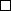 6. gr. Ráðgefandi aðilar.
 Fagstofnanir sem fara með málaflokka er varða nýtingu og vernd á haf- og strandsvæðum skulu vera svæðisráðum og Skipulagsstofnun til ráðgjafar um atriði sem undir lög þessi heyra. Hið sama á við um vatnasvæðisnefndir samkvæmt lögum um stjórn vatnamála. Þessum aðilum ber að leggja fram nauðsynleg gögn vegna vinnu við gerð stefnu um skipulag haf- og strandsvæða og strandsvæðisskipulags samkvæmt lögum þessum og upplýsingar um hvaða gögn liggja fyrir. Þær fagstofnanir sem um er að ræða eru m.a. Ferðamálastofa, Fiskistofa, Hafrannsóknastofnun, [Landgræðslan], 1) Landhelgisgæslan, [Húsnæðis- og mannvirkjastofnun], 2) Matvælastofnun, Minjastofnun Íslands, Náttúrufræðistofnun Orkustofnun, Samgöngustofa, Umhverfisstofnun, Veðurstofan og Vegagerðin.9. gr. Hlutverk ráðgjafarnefnda.
 Ráðherra skipar tvær ráðgjafarnefndir til að starfa með Umhverfisstofnun á landsvísu, sbr. 29. gr., annars vegar ráðgjafarnefnd fagstofnana og eftirlitsaðila og hins vegar ráðgjafarnefnd hagsmunaaðila, þar á meðal félagasamtaka á sviði náttúruverndar, umhverfismála og útivistar. Umhverfisstofnun skal hafa náið samráð við ráðgjafarnefndirnar.
 Í ráðgjafarnefnd fagstofnana og eftirlitsaðila skulu vera m.a. fulltrúar frá Orkustofnun, Veðurstofu Íslands, Skipulagsstofnun, … 1) Fiskistofu, [Hafrannsóknastofnun], 2) [Samgöngustofu], 3) [Landgræðslunni], 4) Náttúrufræðistofnun Íslands, Matvælastofnun, [Húsnæðis- og mannvirkjastofnun], 5) Vegagerðinni, náttúrustofum og heilbrigðiseftirliti sveitarfélaga.
 Hlutverk ráðgjafarnefnda er að vera Umhverfisstofnun og vatnaráði til ráðgjafar um atriði sem undir lög þessi heyra. Ráðgjafarnefnd fagstofnana og eftirlitsaðila skal leggja fram nauðsynleg gögn vegna vinnu við gerð áætlana samkvæmt lögum þessum og upplýsingar um hvaða gögn liggja fyrir. Fulltrúar í ráðgjafarnefnd hagsmunaaðila skulu vera til ráðgjafar um þau málefni sem samtök þeirra helga sig.
 Ráðgjafarnefndir skulu hafa sér til aðstoðar starfsmann, sem Umhverfisstofnun leggur til, og hefur hann umsjón með starfi viðkomandi nefnda.
    1)L. 113/2015, 9. gr. 2)L. 157/2012, 23. gr. 3)L. 59/2013, 38. gr. 4)L. 155/2018, 28. gr. 5)L. 137/2019, 19. gr.
 10. gr. Samstarf rannsóknarstofnana.
 Veðurstofa Íslands, Náttúrufræðistofnun Íslands … 1) og [Hafrannsóknastofnun] 2) leggja fram gögn og sérfræðiþekkingu við framkvæmd laga þessara. Um nánari tilhögun þessa samstarfs fer eftir samningum sem Umhverfisstofnun annast við framantaldar stofnanir samkvæmt reglugerð 3) sem ráðherra setur.
 Umhverfisstofnun semur við Veðurstofu Íslands, Náttúrufræðistofnun Íslands … 1) og [Hafrannsóknastofnun] 2) um einstök verk við framkvæmd laga þessara, og getur jafnframt samið við aðra um að vinna slík verk. Ráðherra setur nánari reglur um slíka samninga í reglugerð.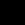 9. gr. Hlutverk ráðgjafarnefnda.
 Ráðherra skipar tvær ráðgjafarnefndir til að starfa með Umhverfisstofnun á landsvísu, sbr. 29. gr., annars vegar ráðgjafarnefnd fagstofnana og eftirlitsaðila og hins vegar ráðgjafarnefnd hagsmunaaðila, þar á meðal félagasamtaka á sviði náttúruverndar, umhverfismála og útivistar. Umhverfisstofnun skal hafa náið samráð við ráðgjafarnefndirnar.
 Í ráðgjafarnefnd fagstofnana og eftirlitsaðila skulu vera m.a. fulltrúar frá Orkustofnun, Veðurstofu Íslands, Skipulagsstofnun, … 1) Fiskistofu, [Hafrannsóknastofnun], 2) [Samgöngustofu], 3) [Landgræðslunni], 4)  Náttúrufræðistofnun, Matvælastofnun, [Húsnæðis- og mannvirkjastofnun], 5) Vegagerðinni, náttúrustofum og heilbrigðiseftirliti sveitarfélaga.
 Hlutverk ráðgjafarnefnda er að vera Umhverfisstofnun og vatnaráði til ráðgjafar um atriði sem undir lög þessi heyra. Ráðgjafarnefnd fagstofnana og eftirlitsaðila skal leggja fram nauðsynleg gögn vegna vinnu við gerð áætlana samkvæmt lögum þessum og upplýsingar um hvaða gögn liggja fyrir. Fulltrúar í ráðgjafarnefnd hagsmunaaðila skulu vera til ráðgjafar um þau málefni sem samtök þeirra helga sig.
 Ráðgjafarnefndir skulu hafa sér til aðstoðar starfsmann, sem Umhverfisstofnun leggur til, og hefur hann umsjón með starfi viðkomandi nefnda.
    1)L. 113/2015, 9. gr. 2)L. 157/2012, 23. gr. 3)L. 59/2013, 38. gr. 4)L. 155/2018, 28. gr. 5)L. 137/2019, 19. gr.
 10. gr. Samstarf rannsóknarstofnana.
Veðurstofa Íslands, Náttúrufræðistofnun og [Hafrannsóknastofnun] 2) leggja fram gögn og sérfræðiþekkingu við framkvæmd laga þessara. Um nánari tilhögun þessa samstarfs fer eftir samningum sem Umhverfisstofnun annast við framantaldar stofnanir samkvæmt reglugerð 3) sem ráðherra setur. Umhverfisstofnun semur við Veðurstofu Íslands, Náttúrufræðistofnun … 1) og [Hafrannsóknastofnun] 2) 2) um einstök verk við framkvæmd laga þessara, og getur jafnframt samið við aðra um að vinna slík verk. Ráðherra setur nánari reglur um slíka samninga í reglugerð.12. gr. Ákvörðun stjórnvalds.
 Umhverfisstofnun metur hvort orðið eða yfirvofandi tjón sé umhverfistjón eða yfirvofandi hætta á umhverfistjóni í skilningi laga þessara og hver beri ábyrgð á slíku tjóni eða hættu á tjóni. Við matið skal stofnunin eftir atvikum leita umsagnar hlutaðeigandi heilbrigðisnefndar, Náttúrufræðistofnunar Íslands, Veðurstofu Íslands, [Hafrannsóknastofnunar], 1) [Landgræðslunnar] 2) eða annarra sérfróðra aðila. Kalli beiðni um umsögn að mati Umhverfisstofnunar á sérstaka úttekt af hálfu umsagnaraðila er stofnuninni heimilt að greiða honum kostnað vegna úttektarinnar samkvæmt sérstökum samningi. Umhverfisstofnun skal innheimta þennan kostnað hjá rekstraraðila.
 Ákvörðun um hvort tjón eða yfirvofandi hætta á tjóni telst vera umhverfistjón eða yfirvofandi hætta á umhverfistjóni í skilningi laga þessara skal tilkynnt rekstraraðila sem talinn er bera ábyrgð. Í þeirri tilkynningu skal koma fram:
    a. hvort tjón eða yfirvofandi hætta á tjóni sé umhverfistjón eða yfirvofandi hætta á umhverfistjóni í skilningi laga þessara,
    b. að tjón eða yfirvofandi hættu á tjóni megi rekja til atvinnustarfsemi rekstraraðila,
    c. að rekstraraðili skuli innan ákveðins frests senda áætlun um ráðstafanir og úrbætur ef sú áætlun hefur ekki þegar borist, sbr. 2. mgr. 9. gr., vegna umhverfistjóns sem hefur orðið.
 Berist tilkynning eða vitneskja um tjón eða yfirvofandi hættu á tjóni til annars eftirlitsaðila en Umhverfisstofnunar skal sá eftirlitsaðili tilkynna það Umhverfisstofnun án tafar ef grunur leikur á að um umhverfistjón eða yfirvofandi hættu á umhverfistjóni samkvæmt lögum þessum geti verið að ræða.12. gr. Ákvörðun stjórnvalds.
 Umhverfisstofnun metur hvort orðið eða yfirvofandi tjón sé umhverfistjón eða yfirvofandi hætta á umhverfistjóni í skilningi laga þessara og hver beri ábyrgð á slíku tjóni eða hættu á tjóni. Við matið skal stofnunin eftir atvikum leita umsagnar hlutaðeigandi heilbrigðisnefndar, Náttúrufræðistofnunar, Veðurstofu Íslands, [Hafrannsóknastofnunar], 1) [Landgræðslunnar] 2) eða annarra sérfróðra aðila. Kalli beiðni um umsögn að mati Umhverfisstofnunar á sérstaka úttekt af hálfu umsagnaraðila er stofnuninni heimilt að greiða honum kostnað vegna úttektarinnar samkvæmt sérstökum samningi. Umhverfisstofnun skal innheimta þennan kostnað hjá rekstraraðila.
 Ákvörðun um hvort tjón eða yfirvofandi hætta á tjóni telst vera umhverfistjón eða yfirvofandi hætta á umhverfistjóni í skilningi laga þessara skal tilkynnt rekstraraðila sem talinn er bera ábyrgð. Í þeirri tilkynningu skal koma fram:
    a. hvort tjón eða yfirvofandi hætta á tjóni sé umhverfistjón eða yfirvofandi hætta á umhverfistjóni í skilningi laga þessara,
    b. að tjón eða yfirvofandi hættu á tjóni megi rekja til atvinnustarfsemi rekstraraðila,
    c. að rekstraraðili skuli innan ákveðins frests senda áætlun um ráðstafanir og úrbætur ef sú áætlun hefur ekki þegar borist, sbr. 2. mgr. 9. gr., vegna umhverfistjóns sem hefur orðið.
 Berist tilkynning eða vitneskja um tjón eða yfirvofandi hættu á tjóni til annars eftirlitsaðila en Umhverfisstofnunar skal sá eftirlitsaðili tilkynna það Umhverfisstofnun án tafar ef grunur leikur á að um umhverfistjón eða yfirvofandi hættu á umhverfistjóni samkvæmt lögum þessum geti verið að ræða.3. gr.
 Veðurstofa Íslands aflar gagna um snjóflóð og snjóflóðahættu og vinnur úr þeim. Hún annast mælingar á snjóalögum og rannsóknir á þeim með sérstöku tilliti til snjóflóðahættu og gefur út viðvörun um hana, sbr. 6. gr. 1)
 Náttúrufræðistofnun Íslands aflar gagna um skriðuföll og hættu af þeirra völdum í samstarfi við Veðurstofuna.
 Veðurstofan skal ráða sérstaka eftirlitsmenn til að kanna og fylgjast með landfræðilegum og veðurfarslegum aðstæðum með tilliti til hættu af ofanflóðum í þeim sveitarfélögum þar sem þörf er á slíkum athugunum samkvæmt ákvörðun ráðherra.
 Veðurstofan skal hafa samráð við hlutaðeigandi sveitarstjórn um ráðningu eftirlitsmanns. Skal sveitarstjórn leggja honum til nauðsynlega vinnuaðstöðu og almennan búnað, svo og sjá um rekstur á tækjum og búnaði, endurgjaldslaust. Ráðherra getur sett nánari reglur 2) um þessar skyldur sveitarstjórnar.
 Laun eftirlitsmanna skulu greidd úr ríkissjóði.3. gr.
 Veðurstofa Íslands aflar gagna um snjóflóð og snjóflóðahættu og vinnur úr þeim. Hún annast mælingar á snjóalögum og rannsóknir á þeim með sérstöku tilliti til snjóflóðahættu og gefur út viðvörun um hana, sbr. 6. gr. 1)
  Náttúrufræðistofnun aflar gagna um skriðuföll og hættu af þeirra völdum í samstarfi við Veðurstofuna.
  Veðurstofan skal ráða sérstaka eftirlitsmenn til að kanna og fylgjast með landfræðilegum og veðurfarslegum aðstæðum með tilliti til hættu af ofanflóðum í þeim sveitarfélögum þar sem þörf er á slíkum athugunum samkvæmt ákvörðun ráðherra.
 Veðurstofan skal hafa samráð við hlutaðeigandi sveitarstjórn um ráðningu eftirlitsmanns. Skal sveitarstjórn leggja honum til nauðsynlega vinnuaðstöðu og almennan búnað, svo og sjá um rekstur á tækjum og búnaði, endurgjaldslaust. Ráðherra getur sett nánari reglur 2) um þessar skyldur sveitarstjórnar.
 Laun eftirlitsmanna skulu greidd úr ríkissjóði. 5. gr. Landupplýsingagátt.
 Landmælingar Íslands skulu starfrækja landupplýsingagátt til að veita aðgang að stafrænum landupplýsingum og upplýsingum um þær. Eftirtalin vefþjónusta skal vera aðgengileg öllum í gegnum landupplýsingagáttina:
    1. Lýsigagnaþjónusta sem gefur kost á að leita að stafrænum landupplýsingum og tengdri þjónustu.
    2. Skoðunarþjónusta sem að lágmarki gefur kost á að skoða gögn, skýringar þeirra og lýsigögn, fara um þau, þysja inn/út, hliðra þeim eða skara.
    3. Niðurhalsþjónusta sem gefur kost á að hala niður afritum stafrænna landupplýsinga eða fá beinan aðgang að þeim, hvort sem er að öllu leyti eða að hluta.
    4. Vörpunarþjónusta sem gefur kost á að varpa stafrænum landupplýsingum til að samhæfni náist.
    5. Þjónusta sem gefur kost á að virkja ólíka vefþjónustu landupplýsinga.
 Aðgangur að þjónustu skv. 1.–5. tölul. 1. mgr. skal opinn öllum með þeim takmörkunum á upplýsingarétti sem greinir í [upplýsingalögum]. 1)
 Upplýsingatexti skal vera til í íslenskri útgáfu eftir því sem unnt er. Lýsigögn öll skulu vera til í íslenskri útgáfu.
    
 7. gr. Tenging annarra en stjórnvalda við landupplýsingagátt.
 Nú búa aðrir en stjórnvöld yfir stafrænum landupplýsingum í samræmi við ákvæði laga þessara og reglugerða settra á grundvelli þeirra, og geta þeir þá sótt um að fá að tengja landupplýsingar sínar við landupplýsingagátt. Beiðni um slíkt skal send Landmælingum Íslands sem taka ákvörðun um hvort tenging sé heimil. Jafnframt geta Landmælingar Íslands haft frumkvæði að því að aðrir en stjórnvöld tengi gögn sín við landupplýsingagátt.
 9. gr. Hlutverk Landmælinga Íslands.
 Landmælingar Íslands fara með framkvæmd laga þessara.
 Landmælingar Íslands sjá um rekstur, viðhald og tæknilega þróun landupplýsingagáttar, sbr. 5. gr. Landmælingar Íslands skulu einnig vera stjórnvöldum til ráðgjafar til að skyldum samkvæmt lögum þessum sé fullnægt.
 10. gr. Aðgerðaáætlun.
 Landmælingar Íslands gera tillögu til ráðherra um aðgerðaáætlun við uppbyggingu, rekstur og viðhald grunngerðar fyrir stafrænar landupplýsingar um Ísland. Aðgerðaáætlunin skal vera til fimm ára í senn og skal [ráðherra] 1) staðfesta hana.Ákvæði til bráðabirgða.
 I.
 Landmælingar Íslands skulu koma á fót landupplýsingagátt, sbr. 5. gr., fyrir 1. júní 2012.
 II.
 Fyrsta aðgerðaáætlun skv. 10. gr. skal vera tilbúin til staðfestingar 1. janúar 2014.
 Frá gildistöku laga þessara til 1. janúar 2014 skal starfa samræmingarnefnd um grunngerð fyrir stafrænar landupplýsingar. Hlutverk nefndarinnar er að vinna að fyrstu aðgerðaáætlun skv. 1. mgr. og aðstoða stjórnvöld við frekari stefnumótun á þessu sviði. [Ráðherra skipar nefndina, og formann hennar, og skulu vera í henni tíu fulltrúar tilnefndir af ráðherrum er fara með málefni þjóðlendna, orkumála, samgangna, vísinda og landbúnaðar og skulu þessir fulltrúar ráðherranna annast tengsl við stofnanir viðkomandi ráðuneyta, Samband íslenskra sveitarfélaga tilnefnir einn, LÍSA, samtök um landupplýsingar á Íslandi, einn og Landmælingar Íslands einn.] 1)5. gr. Landupplýsingagátt.
 Náttúrfræðistofnun starfrækja landupplýsingagátt til að veita aðgang að stafrænum landupplýsingum og upplýsingum um þær. Eftirtalin vefþjónusta skal vera aðgengileg öllum í gegnum landupplýsingagáttina:
    1. Lýsigagnaþjónusta sem gefur kost á að leita að stafrænum landupplýsingum og tengdri þjónustu.
    2. Skoðunarþjónusta sem að lágmarki gefur kost á að skoða gögn, skýringar þeirra og lýsigögn, fara um þau, þysja inn/út, hliðra þeim eða skara.
    3. Niðurhalsþjónusta sem gefur kost á að hala niður afritum stafrænna landupplýsinga eða fá beinan aðgang að þeim, hvort sem er að öllu leyti eða að hluta.
    4. Vörpunarþjónusta sem gefur kost á að varpa stafrænum landupplýsingum til að samhæfni náist.
    5. Þjónusta sem gefur kost á að virkja ólíka vefþjónustu landupplýsinga.
 Aðgangur að þjónustu skv. 1.–5. tölul. 1. mgr. skal opinn öllum með þeim takmörkunum á upplýsingarétti sem greinir í [upplýsingalögum]. 1)
 Upplýsingatexti skal vera til í íslenskri útgáfu eftir því sem unnt er. Lýsigögn öll skulu vera til í íslenskri útgáfu.
 
 7. gr. Tenging annarra en stjórnvalda við landupplýsingagátt.
 Nú búa aðrir en stjórnvöld yfir stafrænum landupplýsingum í samræmi við ákvæði laga þessara og reglugerða settra á grundvelli þeirra, og geta þeir þá sótt um að fá að tengja landupplýsingar sínar við landupplýsingagátt. Beiðni um slíkt skal send Náttúrufræðistofnun sem tekur ákvörðun um hvort tenging sé heimil. Jafnframt getur Náttúrufræðistofnun haft frumkvæði að því að aðrir en stjórnvöld tengi gögn sín við landupplýsingagátt.

 9. gr. Hlutverk Náttúrufræðistofnunar.
  með framkvæmd laga þessara.
 tofnun sér um rekstur, viðhald og tæknilega þróun landupplýsingagáttar, sbr. 5. gr. Stofnunin skal einnig vera stjórnvöldum til ráðgjafar til að skyldum samkvæmt lögum þessum sé fullnægt.
 10. gr. Aðgerðaáætlun.
 Náttúrufræðistofnun gerir tillögu til ráðherra um aðgerðaáætlun við uppbyggingu, rekstur og viðhald grunngerðar fyrir stafrænar landupplýsingar um Ísland. Aðgerðaáætlunin skal vera til fimm ára í senn og skal [ráðherra] 1) staðfesta hana.III. kafli. Stjórn náttúruverndarmála.
 13. gr. Yfirstjórn ráðherra og hlutverk stofnana.
 Ráðherra fer með yfirstjórn náttúruverndarmála. Ráðherra gefur út náttúruminjaskrá og leggur fram á Alþingi, eigi sjaldnar en á fimm ára fresti, tillögu til þingsályktunar um framkvæmdaáætlun náttúruminjaskrár. Ráðherra ákveður friðlýsingu svæða og friðun vistkerfa, vistgerða og tegunda og tekur jafnframt ákvörðun um breytingu og afnám friðlýsingar og friðunar.
 Umhverfisstofnun fer m.a. með eftirlit með framkvæmd laganna, veitir leyfi og umsagnir samkvæmt ákvæðum laganna, annast umsjón og rekstur náttúruverndarsvæða, ber ábyrgð á gerð [stjórnunar- og verndaráætlana] 1) fyrir friðlýst svæði, sinnir fræðslu og veitir ráðherra ráðgjöf um náttúruverndarmál. Þá annast stofnunin undirbúning friðlýsinga, metur nauðsynlegar verndarráðstafanir á svæðum sem til greina kemur að setja á framkvæmdaáætlun og sér um kynningu tillögu að endurskoðaðri náttúruminjaskrá og úrvinnslu umsagna vegna hennar.
 [Náttúrufræðistofnun Íslands annast m.a. skráningu náttúruminja og mat á verndargildi þeirra, hefur umsjón með C-hluta náttúruminjaskrár og gerir tillögur um skráningar í hann í samráði við fagráð náttúruminjaskrár, sbr. 15. gr., sem og tillögur um minjar sem ástæða þykir til að setja á framkvæmdaáætlun.] 1) Stofnunin ber ábyrgð á vöktun í samræmi við ákvæði laganna og skipuleggur framkvæmd hennar, veitir umsagnir samkvæmt lögum þessum, sinnir fræðslu og veitir ráðherra ráðgjöf um náttúruverndarmál.
 [Náttúrustofum er heimilt að annast einstök verkefni á sviði náttúruverndar, svo sem fræðslu, vöktun og eftirlit, í samræmi við samninga sem ráðherra er heimilt að gera skv. 10. gr. laga nr. 60/1992, um Náttúrufræðistofnun Íslands og náttúrustofur.
 Umhverfisstofnun er heimilt að gera samninga við sveitarfélög, einstaka landeigendur eða rétthafa lands um verkefni á sviði náttúruverndar á svæðum sem ekki hafa hlotið friðlýsingu, friðun eða vernd samkvæmt ákvæðum laga þessara en teljast sérstök sakir landslags, gróðurfars eða dýralífs.] 1)
 Ráðherra kveður í reglugerð nánar á um verkefni Umhverfisstofnunar og Náttúrufræðistofnunar Íslands, þar á meðal fræðsluhlutverk þeirra. [Ráðherra getur í reglugerð kveðið nánar á um heimildir til samningagerðar skv. 5. mgr.] 1)
    1)L. 109/2015, 3. gr. 14. gr. Náttúruverndarnefndir.
 Á vegum hvers sveitarfélags starfar þriggja til sjö manna náttúruverndarnefnd sem sveitarstjórn kýs til fjögurra ára í senn, sbr. þó 3. mgr. 37. gr. sveitarstjórnarlaga, nr. 138/2011. Sveitarstjórn ákveður fjölda nefndarmanna. Sveitarstjórn velur jafnframt formann og setur nefndinni erindisbréf. Varamenn skulu kosnir með sama hætti. Sveitarstjórnir greiða kostnað sem hlýst af störfum náttúruverndarnefnda nema öðruvísi sé ákveðið. Umhverfisstofnun skal tilkynnt eftir hverjar sveitarstjórnarkosningar um kjör í náttúruverndarnefndir. Sveitarfélög geta haft samvinnu við nágrannasveitarfélög um starfrækslu náttúruverndarnefnda.
 Náttúruverndarnefndir skulu vera sveitarstjórnum til ráðgjafar um náttúruverndarmál. Skulu þær stuðla að náttúruvernd hver á sínu svæði, m.a. með fræðslu og umfjöllun um framkvæmdir og starfsemi sem líklegt er að hafi áhrif á náttúruna, og gera tillögur um úrbætur til sveitarstjórna og Umhverfisstofnunar.
 Náttúruverndarnefndir skulu leita aðstoðar og ráðgjafar Umhverfisstofnunar þegar ástæða er til. Stofnunin, fulltrúar náttúruverndarnefnda og forstöðumenn náttúrustofa skulu halda a.m.k. einn sameiginlegan fund á ári. Náttúruverndarnefndir skulu veita Umhverfisstofnun yfirlit yfir störf sín með skýrslu í lok hvers árs.
 Ráðherra setur í reglugerð nánari ákvæði um hlutverk náttúruverndarnefnda og tengsl þeirra við náttúrustofur samkvæmt lögum um Náttúrufræðistofnun Íslands og náttúrustofur, nr. 60/1992.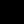 
 15. gr. Ráðgjafarnefnd og fagráð náttúruminjaskrár.
 Ráðherra skipar ráðgjafarnefnd náttúruminjaskrár til fimm ára í senn. Skal nefndin skipuð sjö fulltrúum. Samband íslenskra sveitarfélaga tilnefnir þrjá fulltrúa en Umhverfisstofnun, Náttúrufræðistofnun Íslands og það ráðuneyti sem fer með atvinnumál og jarðrænar auðlindir skipa einn fulltrúa hver. Ráðherra skipar formann án tilnefningar. Varamenn skulu skipaðir með sama hætti. Hlutverk ráðgjafarnefndar er að vera ráðherra til ráðgjafar um gerð tillögu til þingsályktunar um framkvæmdaáætlun (B-hluta) náttúruminjaskrár. Það ráðuneyti sem fer með umhverfismál annast umsýslu vegna starfs nefndarinnar. Kostnaður við störf ráðgjafarnefndar greiðist úr ríkissjóði.
 Ráðherra skipar fagráð náttúruminjaskrár til fimm ára í senn. Skal ráðið skipað [sjö] 1) fulltrúum. Umhverfisstofnun, [Skógræktin], 2) … 1) Hafrannsóknastofnun, Minjastofnun Íslands, Samtök náttúrustofa og náttúru- og umhverfisverndarsamtök tilnefna einn fulltrúa hver. Ráðherra skipar formann nefndarinnar án tilnefningar. Varamenn skulu skipaðir með sama hætti. Fulltrúar í fagráði náttúruminjaskrár og varamenn þeirra skulu hafa háskólamenntun á sviði náttúrufræða nema fulltrúi Minjastofnunar Íslands sem skal vera fornleifafræðingur eða hafa sambærilega menntun sem lýtur að varðveislu menningarminja. Fagráð náttúruminjaskrár skal vera Náttúrufræðistofnun Íslands til ráðgjafar um gerð tillögu um minjar á náttúruminjaskrá … 3). Náttúrufræðistofnun Íslands annast umsýslu vegna starfs fagráðsins. 27. gr. Tínsla berja, sveppa, fjallagrasa, jurta og fjörugróðurs.
 Í þjóðlendum er öllum heimilt að tína ber, sveppi, fjallagrös og jurtir og einnig skeldýr og söl, þang, þara og annan fjörugróður í fjörum.
 Í eignarlöndum er tínsla berja, sveppa, fjallagrasa, jurta, skeldýra og fjörugróðurs háð leyfi eiganda lands eða rétthafa. Þó er mönnum heimilt að tína til neyslu á vettvangi.
 Heimildir skv. 1. og 2. mgr. ná ekki til jurta í A- og B-hluta náttúruminjaskrár.
 [Ráðherra er heimilt að setja í reglugerð ákvæði um tínslu berja, sveppa, fjallagrasa, jurta og fjörugróðurs í atvinnuskyni, m.a. reglur um sjálfbæra nýtingu, og að tilkynna skuli Náttúrufræðistofnun Íslands um magn og tegund þess sem tínt er og tínslustað. Umhverfisstofnun er heimilt að banna eða takmarka tínslu einstakra tegunda eða tínslu á afmörkuðum svæðum ef það er nauðsynlegt vegna verndunar einstakra tegunda eða til að koma í veg fyrir ofnýtingu svæða. Ákvarðanir um bann eða takmarkanir á tínslu einstakra tegunda eða tínslu á afmörkuðum svæðum skulu háðar staðfestingu ráðherra og skulu birtar með auglýsingu í B-deild Stjórnartíðinda.] 1)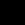 32. gr. [Skrá yfir vegi í náttúru Íslands.
 Vegagerðin skal halda skrá í stafrænum kortagrunni um vegi aðra en þjóðvegi í náttúru Íslands þar sem umferð vélknúinna ökutækja er heimil, sbr. 2. mgr. 7. gr. vegalaga, nr. 80/2007.
 Sveitarfélög gera tillögu að skrá skv. 1. mgr. innan sinna marka við gerð aðalskipulags og hlýtur hún samþykkt samhliða afgreiðslu aðalskipulags eða breytinga á aðalskipulagi, sbr. 32. og 36. gr. skipulagslaga, nr. 123/2010. Sveitarfélögum er einnig heimilt að gera tillögu skv. 1. málsl. við gerð svæðisskipulags, sbr. 21. gr. skipulagslaga. Slík vegaskrá er jafnframt háð samþykki Umhverfisstofnunar, eða annarra stjórnvalda þjóðgarða þegar við á, á landsvæðum sem liggja innan friðlýstra svæða og þjóðgarða. Skipulagsstofnun ber að sjá til þess að Vegagerðinni berist upplýsingar um vegaskrá í viðkomandi sveitarfélagi til skráningar og birtingar í vegaskrá skv. 1. mgr. þegar aðalskipulag hefur verið staðfest. Við gerð skrárinnar skulu sveitarfélög hafa samráð við Umhverfisstofnun eða önnur stjórnvöld þjóðgarða ef við á, Vegagerðina, [Landgræðsluna], 1) Landmælingar Íslands, samtök útivistarfélaga, náttúru- og umhverfisverndarsamtök, Bændasamtök Íslands og Samtök ferðaþjónustunnar.
 Við mat á því hvort tilteknir vegir skuli tilgreindir í vegaskrá skv. 1. mgr. skal sérstaklega líta til þess hvort akstur á þeim sé líklegur til að raska viðkvæmum gróðri, valda jarðvegsrofi, hafa neikvæð áhrif á landslag, víðerni og ásýnd lands eða hafa að öðru leyti í för með sér náttúruspjöll. Einnig má líta til þess hvort um greinilegan og varanlegan veg sé að ræða, hvort löng hefð sé fyrir akstri á honum og hvort umferð á tilteknum vegi skuli takmarka við ákveðnar gerðir ökutækja, viss tímabil, náttúrufarslegar aðstæður eða við akstur vegna ákveðinna starfa.
 Upplýsingar um heimila vegi í vegaskrá fela ekki í sér að þeir séu færir öllum vélknúnum ökutækjum og leiða ekki til ábyrgðar ríkis eða sveitarfélaga á viðhaldi þeirra.
 Ráðherra kveður í reglugerð 2) nánar á um gerð og birtingu skrár yfir vegi í náttúru Íslands samkvæmt þessari grein. Birta skal í B-deild Stjórnartíðinda auglýsingu um vegaskrá og breytingar á henni. Eftir útgáfu kortagrunns skv. 1. mgr. skulu útgefendur vegakorta, þar á meðal stafrænna korta fyrir GPS-tæki og álíka búnað, sjá til þess að upplýsingar á kortum þeirra séu svo sem kostur er í samræmi við vegaskrá skv. 1. mgr. Útgefendum korta, þ.m.t. stafrænna korta, er skylt að skrá á kort sín eða í ítarefni sem þeim fylgir útgáfunúmer og útgáfutíma vegaskrárinnar sem nýtt er og upplýsingar um aðgang að nýjustu útgáfu kortagrunnsins, t.d. með vefslóð. Ef á þessu verður alvarlegur misbrestur er Umhverfisstofnun heimilt að krefjast þess með skriflegri áskorun að útgefendur hætti dreifingu vegakorta sem veita rangar upplýsingar um heimildir til aksturs vélknúinna ökutækja á vegum samkvæmt ákvæði þessu og að þeir innkalli þau frá öðrum dreifingaraðilum. Verði útgefendur ekki við áskorun stofnunarinnar innan tilskilins frests er henni heimilt að beita dagsektum í þessu skyni, sbr. 3. mgr. 87. gr.] 3) 37. gr. Réttaráhrif skráningar minja á náttúruminjaskrá.
 Um réttaráhrif friðlýsingar er kveðið á í VII. og VIII. kafla. Um réttaráhrif friðunar vistgerða, vistkerfa og tegunda er kveðið á í [IX. kafla]. 1)
 Ráðherra er heimilt að kveða á um tímabundið bann við framkvæmdum eða nýtingu sem skaðað getur verndargildi náttúruminja sem teknar eru á framkvæmdaáætlun (B-hluta). Bannið gildir í þrjá mánuði. Ráðherra er að þeim tíma loknum heimilt að ítreka bannið með sérstakri ákvörðun og gildir það þá þar til auglýsing um friðlýsingu eða friðun hefur verið birt en verði ekki af friðlýsingu eða friðun innan [eins árs] 1) frá hinu upphaflega banni fellur það niður. Um undanþágu frá banni samkvæmt þessari málsgrein fer skv. 41. gr. að breyttu breytanda. Um náttúruminjar á B-hluta náttúruminjaskrár gilda að öðru leyti ákvæði 3. og 4. mgr.
 [Forðast ber að raska svæðum eða náttúrumyndunum sem skráðar hafa verið á C-hluta náttúruminjaskrár nema almannahagsmunir krefjist þess og annarra kosta hafi verið leitað.] 1) Skylt er að afla framkvæmdaleyfis, eða eftir atvikum byggingarleyfis, sbr. skipulagslög og lög um mannvirki, vegna framkvæmda sem hafa í för með sér slíka röskun. Áður en leyfi er veitt skal leita umsagnar Umhverfisstofnunar, Náttúrufræðistofnunar Íslands og viðkomandi náttúruverndarnefndar nema fyrir liggi staðfest aðalskipulag og samþykkt deiliskipulag þar sem umsagnir skv. 1. og 2. mgr. 68. gr. liggja fyrir. Við afgreiðslu umsókna um leyfi skal gæta ákvæða 4.–6. mgr. [61. gr.] 1)
 Sýna skal sérstaka aðgæslu gagnvart vistgerðum, vistkerfum og tegundum á C-hluta náttúruminjaskrár til að koma í veg fyrir að náttúruleg útbreiðslusvæði eða búsvæði minnki og verndarstaða þeirra versni.
 Ríkissjóður skal hafa forkaupsrétt að jörðum og öðrum landareignum sem eru að hluta eða öllu leyti á náttúruminjaskrá að þeim aðilum frágengnum sem veittur er forkaupsréttur með jarðalögum. Skal frestur ríkissjóðs til að svara forkaupsréttartilboði vera 60 dagar frá því að tilboðið barst. Að öðru leyti gilda um forkaupsréttinn ákvæði jarðalaga.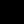  41. gr. Undanþága frá ákvæðum friðlýsingar.
 [Umhverfisstofnun getur, að fenginni umsögn] 1) Náttúrufræðistofnunar Íslands og viðkomandi náttúruverndarnefndar, veitt undanþágu frá ákvæðum friðlýsingar:
    a. ef það stríðir ekki verulega gegn markmiði friðlýsingarinnar og hefur óveruleg áhrif á verndargildi þeirra náttúruminja sem friðlýsingin beinist að, eða
    b. ef öryggissjónarmið eða mjög brýnir samfélagshagsmunir krefjast þess.
 Umsókn um undanþágu skv. 1. mgr. skal fylgja greinargerð um áhrif fyrirhugaðra athafna eða framkvæmdar á verndargildi náttúruminjanna. Við mat skv. b-lið 1. mgr. skal leggja áherslu á þýðingu viðkomandi svæðis í neti verndarsvæða og eftir atvikum hvort unnt er að stofna samsvarandi verndarsvæði annars staðar. Heimilt er að binda heimild til undanþágu skilyrðum sem þykja nauðsynleg til að draga úr neikvæðum áhrifum framkvæmdarinnar á verndargildi minjanna. Ef framkvæmd leiðir til þess að verndargildi friðlýsts svæðis fer forgörðum er heimilt að krefja framkvæmdaraðila, að því marki sem sanngjarnt er, um greiðslu kostnaðar vegna stofnunar nýs verndarsvæðis. 44. gr. Afnám eða breyting friðlýsingar.
 Afnám friðlýsingar eða breyting sem felur í sér að dregið er úr vernd viðkomandi náttúruminja er aðeins heimil:
    a. ef verndargildi minjanna eða svæðisins hefur rýrnað svo að forsendur eru ekki lengur fyrir friðlýsingunni eða
    b. ef mjög brýnir samfélagshagsmunir krefjast þess.
 Ráðherra tekur ákvörðun um afnám eða breytingu friðlýsingar en áður skal liggja fyrir mat á áhrifum hennar. Leita skal umsagnar Náttúrufræðistofnunar Íslands, Umhverfisstofnunar, viðkomandi náttúruverndarnefndar, náttúruverndarsamtaka og eftir atvikum annarra fagstofnana. Við mat skv. b-lið 1. mgr. skal leggja áherslu á þýðingu friðlýsts svæðis í neti verndarsvæða og hvort unnt er að stofna samsvarandi verndarsvæði annars staðar. Einnig skal taka mið af skuldbindingum Íslands samkvæmt alþjóðasamningum.
 Ákvörðun um afnám eða breytingu friðlýsingar samkvæmt þessari grein skal auglýst í B-deild Stjórnartíðinda.IX. kafli. [Friðun vistkerfa, vistgerða og tegunda.]1)
    1)L. 109/2015, 27. gr.
 [56. gr.]1) Friðun vistkerfa, vistgerða og tegunda.
 Til að ná markmiðum a-, b- eða c-liðar 2. gr. er ráðherra heimilt að gefa út auglýsingu um friðun tiltekinna vistkerfa, vistgerða eða tegunda og skal hún birt í B-deild Stjórnartíðinda. Friðun getur náð til landsins alls eða til afmarkaðra landsvæða eða hafsvæða. Í auglýsingunni getur ráðherra afmarkað að öðru leyti umfang friðunarinnar og kveðið nánar á um takmarkanir sem af henni leiðir. Í auglýsingu um friðun tegundar getur ráðherra m.a. mælt fyrir um vernd búsvæða hennar. Samráð skal haft við þann ráðherra sem fer með málefni sem varða stjórn á nýtingu auðlinda hafsins og hafsbotnsins um friðun sem haft getur áhrif á nýtingu fiskstofna eða annarra lifandi auðlinda hafsins eða hafsbotnsins.
 Ákvörðun um friðun skv. 1. mgr. skal ráðherra byggja á framkvæmdaáætlun náttúruminjaskrár, sbr. 33. gr. Ef sérstakar aðstæður skapast sem leiða til skyndilegrar hnignunar vistkerfis, vistgerðar eða tegundar þannig að verulega víki frá markmiðum a-, b- eða c-liðar 2. gr. er Náttúrufræðistofnun Íslands skylt, í samráði við fagráð náttúruminjaskrár, að taka til skoðunar hvort leggja skuli til friðun viðkomandi vistkerfis, vistgerðar eða tegundar. Að fenginni tillögu Náttúrufræðistofnunar Íslands getur ráðherra gefið út auglýsingu í samræmi við 1. mgr. en áður skulu friðunaráformin þó kynnt í samræmi við 2. og 3. mgr. 36. gr.
 Ráðherra getur fellt úr gildi auglýsingu um friðun ef vísindaleg gögn sýna fram á að verndarstaða viðkomandi vistkerfis, vistgerðar eða tegundar hefur batnað þannig að samræmist markmiði 2. gr.
    1)L. 109/2015, 28. gr.
 [57. gr.]1) Réttaráhrif friðunar.
 Öllum er skylt að sýna sérstaka aðgæslu og forðast að raska svæðum þar sem friðað vistkerfi eða friðaða vistgerð er að finna, skaða friðaðar tegundir eða raska búsvæðum þeirra. Náttúrufræðistofnun Íslands skal miðla upplýsingum til almennings um einkenni og útbreiðslusvæði friðaðra vistkerfa og vistgerða og einkenni og búsvæði friðaðra tegunda.
 Við töku hvers kyns ákvarðana sem áhrif geta haft á friðuð vistkerfi, vistgerðir eða tegundir skulu stjórnvöld sýna sérstaka aðgát svo ekki verði gengið gegn markmiðum friðunarinnar. Áður en tekin er ákvörðun um framkvæmd sem felur í sér röskun friðaðs vistkerfis, friðaðrar vistgerðar eða búsvæðis friðaðrar tegundar, t.d. með veitingu framkvæmdaleyfis eða byggingarleyfis, skal leita umsagnar Náttúrufræðistofnunar Íslands, [Umhverfisstofnunar] 1) og viðkomandi náttúruverndarnefndar.
 Við ákvarðanatöku skv. 2. mgr. skal leggja áherslu á mikilvægi framkvæmdastaðarins með tilliti til útbreiðslu og verndarstöðu vistkerfisins, vistgerðarinnar eða tegundarinnar í heild og hvort fullnægjandi vernd náist með því að vernda eða byggja upp aðra staði þar sem vistkerfið, vistgerðina eða tegundina er að finna. Framkvæmdaraðili skal taka sanngjarnan þátt í kostnaði við slíkar aðgerðir. Heimilt er að binda leyfi skilyrðum sem miða að því að koma í veg fyrir eða draga úr röskun friðaðs vistkerfis eða vistgerðar eða búsvæðis friðaðrar tegundar.
 Senda skal … 1) Umhverfisstofnun afrit af útgefnu leyfi til framkvæmda sem fela í sér skerðingu á friðuðu vistkerfi eða vistgerð eða búsvæði friðaðrar tegundar.
    1)L. 109/2015, 28. gr.
 [58. gr.]1) Undanþága frá ákvæðum auglýsingar um friðun.
 Telji landeigandi eða rétthafi að ákvæði auglýsingar um friðun valdi sér verulegu tjóni eða óhæfilegum vandkvæðum við nýtingu lands síns getur hann sótt um undanþágu ráðherra frá þeim eða farið fram á að viðkomandi svæði verði friðlýst sem friðland í samræmi við 49. gr. Ráðherra skal leita umsagnar Umhverfisstofnunar, Náttúrufræðistofnunar Íslands og viðkomandi náttúruverndarnefndar um umsókn um undanþágu. Við afgreiðslu undanþágu skal leggja áherslu á þýðingu viðkomandi svæðis fyrir vistkerfið, vistgerðina eða tegundina sem í hlut á og eftir atvikum hvort unnt er að byggja upp samsvarandi verndarsvæði annars staðar.
 [Sé óvissa um hvort undanþága samkvæmt ákvæði þessu hafi í för með sér alvarleg eða óafturkræf áhrif á viðkomandi vistkerfi, vistgerð eða tegund sem friðuð er skal umsækjandi um undanþágu afla sérfræðiálits um mögulegt og verulegt tjón sem veiting undanþágunnar gæti valdið. Ráðherra er heimilt að binda undanþáguheimild skilyrðum sem þykja nauðsynleg til að draga úr slíkum áhrifum. Ráðherra skal við ákvörðun um undanþágu taka mið af verndarmarkmiðum 2. og 3. gr., sbr. 9. gr.] 1)
    1)L. 109/2015, 28. gr.

    1)L. 109/2015, 28. gr.
 [60. gr.]1) Steindir og steingervingar.
 Ráðherra getur, að fenginni tillögu Umhverfisstofnunar og Náttúrufræðistofnunar Íslands og umsögn þess ráðuneytis sem fer með málefni sem varða jarðrænar auðlindir, mælt í reglugerð fyrir um vernd steinda, m.a. um heimild Umhverfisstofnunar til að banna eða takmarka töku ákveðinna tegunda þeirra úr föstum jarðlögum ef það er nauðsynlegt til að tryggja vernd þeirra. Ákvarðanir um bann eða takmarkanir á töku ákveðinna tegunda þeirra úr föstum jarðlögum skulu háðar staðfestingu ráðherra og skulu birtar með auglýsingu í B-deild Stjórnartíðinda.
 Óheimilt er að nema brott eða losa steingervinga af fundarstað. Ráðherra getur þó að fenginni umsögn Umhverfisstofnunar og Náttúrufræðistofnunar Íslands veitt undanþágu frá ákvæði þessu í þágu jarðfræðirannsókna og til töku sýna fyrir gestastofur og söfn.
 Brot gegn ákvæði 2. mgr. og brottnám steinda úr föstum jarðlögum sem brýtur í bága við ákvörðun Umhverfisstofnunar skv. 1. mgr. varðar refsingu, sbr. 90. gr.
    1)L. 109/2015, 28. gr.X. kafli. [Sérstök vernd tiltekinna vistkerfa, jarðminja o.fl.]1)
    1)L. 109/2015, 28. gr.
 [61. gr.]1) Sérstök vernd tiltekinna vistkerfa og jarðminja.
 Eftirtalin vistkerfi njóta sérstakrar verndar í samræmi við markmið 2. gr., sbr. og c-lið 3. gr.:
    a. votlendi, svo sem hallamýrar, flóar, flæðimýrar, rústamýrar, [20.000 m 2] 1) að flatarmáli eða stærri, stöðuvötn og tjarnir, 1.000 m 2 að flatarmáli eða stærri, og sjávarfitjar og leirur,
    b. [sérstæðir eða vistfræðilega mikilvægir birkiskógar og leifar þeirra þar sem eru m.a. gömul tré]. 1)
 Eftirtaldar jarðminjar njóta sérstakrar verndar í samræmi við markmið 3. gr.:
    a. eldvörp, eldhraun, gervigígar og hraunhellar sem myndast hafa eftir að jökull hvarf af landinu á síðjökultíma,
    b. [fossar og nánasta umhverfi þeirra að því leyti að sýn að þeim spillist ekki, hverir og aðrar heitar uppsprettur ásamt lífríki sem tengist þeim og virkri ummyndun og útfellingum, þar á meðal hrúðri og hrúðurbreiðum], 1)
    c. … 1)
 [Forðast ber að raska vistkerfum og jarðminjum sem taldar eru upp í 1. og 2. mgr. nema brýna nauðsyn beri til.] 1) Skylt er að afla framkvæmdaleyfis, eða eftir atvikum byggingarleyfis, sbr. skipulagslög og lög um mannvirki, vegna framkvæmda sem hafa í för með sér slíka röskun. Áður en leyfi er veitt skal leyfisveitandi leita umsagnar [Umhverfisstofnunar] 1) og viðkomandi náttúruverndarnefndar nema fyrir liggi staðfest aðalskipulag og samþykkt deiliskipulag þar sem umsagnir skv. 1. og 2. mgr. 68. gr. liggja fyrir. … 1)
 Við mat á leyfisumsókn skal líta til verndarmarkmiða 2. og 3. gr. og jafnframt huga að mikilvægi minjanna og sérstöðu í íslensku og alþjóðlegu samhengi.
 Ákveði leyfisveitandi að heimila framkvæmd skal hann rökstyðja þá ákvörðun sérstaklega fari hún í bága við [umsagnir] 1) umsagnaraðila. Heimilt er að binda leyfi skilyrðum sem þykja nauðsynleg til að draga úr áhrifum framkvæmdarinnar á þau náttúrufyrirbæri sem verða fyrir röskun.
 Senda skal … 1) Umhverfisstofnun afrit af útgefnu leyfi.
 Náttúrufræðistofnun Íslands skal halda skrár yfir náttúrufyrirbæri sem talin eru upp í 1. og 2. mgr. önnur en birkiskóga en [Skógræktin] 2) heldur skrá yfir þá. [Stofnanirnar skulu birta skrárnar, auk þess sem þær eru birtar sem viðauki við náttúruminjaskrá.] 1)XI. kafli. [Innflutningur og dreifing lifandi framandi lífvera.]1)
    1)L. 109/2015, 29. gr.
 63. gr. Innflutningur lifandi framandi lífvera.
 [Óheimilt er að flytja inn og dreifa lifandi framandi lífverum nema með leyfi Umhverfisstofnunar. [Til innflutnings lifandi dýra eða plantna skal jafnframt afla leyfis Matvælastofnunar í samræmi við lög um innflutning dýra, lög um dýrasjúkdóma og varnir gegn þeim eða lög um varnir gegn sjúkdómum og meindýrum á plöntum.] 1)
 [Þrátt fyrir ákvæði 1. mgr. er heimilt að flytja inn eftirfarandi lífverur án leyfis Umhverfisstofnunar:
    a. Búfé.
    b. Framandi plöntutegundir sem hafa verið notaðar til garðyrkju, túnræktar, jarðræktar, landgræðslu og skógræktar.
    c. Tegundir sem ráðherra hefur ákveðið með reglugerð að flytja megi inn án leyfis, sbr. 6. mgr.
 Með umsókn um leyfi skv. 1. mgr. skal fylgja áhættumat sem umsækjandi hefur aflað hjá óháðum aðila og skal þar m.a. koma fram mat á hættu á því hvort viðkomandi lífverur séu ágengar og þeim áhrifum sem það kann að hafa á líffræðilega fjölbreytni. Umsókninni skal jafnframt fylgja greinargerð um þau áhrif sem gera má ráð fyrir að dreifing eða möguleg útbreiðsla dreifingarinnar hafi á lífríkið og líffræðilegan fjölbreytileika.] 1)] 2)
 Umhverfisstofnun skal leita umsagnar sérfræðinganefndar skv. [5. mgr.] 1) um umsóknir um leyfi skv. 1. mgr. Óheimilt er að veita leyfi ef ástæða er til að ætla að innflutningurinn [eða dreifingin] 2) ógni eða hafi veruleg áhrif á líffræðilega fjölbreytni. Umhverfisstofnun getur bundið leyfi skilyrðum sem draga úr hættu á því að innflutningurinn [eða dreifingin] 2) hafi áhrif á lífríkið.
 Ráðherra skipar til fjögurra ára í senn sex manna nefnd sérfræðinga sem skal vera stjórnvöldum til ráðgjafar um innflutning og ræktun framandi tegunda og dreifingu lifandi lífvera. [Náttúrufræðistofnun Íslands, Landbúnaðarháskóli Íslands, Líf- og umhverfisvísindastofnun Háskóla Íslands og Hafrannsóknastofnun tilnefna einn fulltrúa hver og [Skógræktin] 3) og [Landgræðslan] 4) tilnefna sameiginlega einn fulltrúa.] 5) Ráðherra skipar formann án tilnefningar. Varamenn skulu skipaðir með sama hætti.
 Ráðherra setur í reglugerð nánari fyrirmæli um innflutning [og dreifingu] 2) framandi tegunda, þar á meðal um áhættumat og um þau sjónarmið sem leggja skal til grundvallar við mat á því hvort leyfi skv. 1. mgr. skuli veitt, svo og um störf sérfræðinganefndar skv. [5. mgr.] 1) Ráðherra getur að fengnum tillögum sérfræðinganefndarinnar ákveðið í reglugerð að banna innflutning [og dreifingu] 2) tiltekinna framandi tegunda og skal hann birta þar skrá yfir þær. Á sama hátt getur ráðherra ákveðið að vissar tegundir megi flytja inn án leyfis skv. [2. mgr.] 1) og skal hann einnig birta skrá yfir þær. [Ráðherra setur í reglugerð nánari fyrirmæli um umsóknir og fylgigögn með umsóknum.] 1)
XII. kafli. Skipulagsgerð, framkvæmdir og fleira.
 68. gr. Gerð skipulagsáætlana.
 Leita skal umsagnar Umhverfisstofnunar og viðkomandi náttúruverndarnefnda við gerð svæðis- og aðalskipulagsáætlana og verulegar breytingar á þeim.
 Við gerð deiliskipulags á náttúruverndarsvæðum, á svæðum sem njóta sérstakrar verndar skv. [61. gr.] 1) og [umhverfismatsskýrslu] 2) framkvæmdaraðila vegna mats á umhverfisáhrifum skal leita umsagnar Umhverfisstofnunar, Náttúrufræðistofnunar Íslands og viðkomandi náttúruverndarnefnda.
 Framkvæmdaáætlun náttúruminjaskrár er bindandi við gerð skipulagsáætlana. Sveitarstjórnir skulu, þegar við á, samræma gildandi svæðis-, aðal- og deiliskipulagsáætlanir framkvæmdaáætluninni innan fjögurra ára frá samþykkt hennar, sbr. þó 4. mgr.
 Sveitarstjórnum er heimilt að fresta skipulagsákvörðun samkvæmt framkvæmdaáætlun í allt að tíu ár, þó einungis gagnvart þeim svæðum sem fjallað er um í [53. gr.] 1) að frestunarheimild í 2. mgr. 7. gr. laga nr. 48/2011 hafi ekki verið nýtt. Skal tilkynna slíka ákvörðun til Skipulagsstofnunar innan árs frá samþykkt framkvæmdaáætlunar.
XIII. kafli. Vöktun og eftirlit.
 74. gr. Vöktun.
 Náttúrufræðistofnun Íslands ber ábyrgð á vöktun lykilþátta íslenskrar náttúru að því marki sem hún er ekki falin öðrum stofnunum með lögum [eða reglum settum á grundvelli þeirra]. 1)
 Náttúrufræðistofnun Íslands vinnur heildstæða áætlun um vöktun, sbr. 1. mgr., og skipuleggur framkvæmd hennar. Vöktunaráætlun fyrir friðlýst svæði skal [vera unnin í samráði við Umhverfisstofnun og] 1) vera hluti [stjórnunar- og verndaráætlunar] 2) viðkomandi svæðis. Stofnunin getur haft samstarf við aðra aðila um vöktun. Henni er jafnframt heimilt að fela hæfum aðilum, svo sem náttúrustofum, að annast tiltekna þætti vöktunar en um það skal gera samning þar sem m.a. er kveðið á um umfang verkefnisins og eftir atvikum um greiðslur fyrir það.
 Náttúrufræðistofnun Íslands ber ábyrgð á birtingu niðurstaðna vöktunar og miðlar upplýsingum um þær. 81. gr. [Stjórnunar- og verndaráætlun.]1)
 Umhverfisstofnun ber ábyrgð á að gerð sé [stjórnunar- og verndaráætlun] 1) fyrir friðlýst svæði. Stofnunin getur falið hæfum aðilum að annast undirbúning eða gerð tillögu að [stjórnunar- og verndaráætlun] 1) og skal gerður um það samningur þar sem m.a. er kveðið nánar á um umfang verkefnisins og greiðslur fyrir það. Tillaga að [stjórnunar- og verndaráætlun] 1) skal liggja fyrir innan 12 mánaða frá gildistöku friðlýsingar.
 Í [stjórnunar- og verndaráætlun] 1) skal m.a. fjallað um landnýtingu, landvörslu, vöktun, [uppbyggingu], 2) fræðslu og miðlun upplýsinga, [verndaraðgerðir] 2) og aðgengi ferðamanna, þar á meðal aðgengi fatlaðs fólks. Ef ekki hafa verið settar sérstakar reglur um umferð manna og dvöl á viðkomandi svæði í auglýsingu um friðlýsingu er heimilt að setja slíkar reglur í [stjórnunar- og verndaráætlun] 1) svo og reglur um önnur atriði er greinir í IV. kafla.
 [Stjórnunar- og verndaráætlun] 1) skal gerð í samvinnu við eigendur svæðisins, Náttúrufræðistofnun Íslands, viðkomandi sveitarstjórnir og eftir atvikum aðrar fagstofnanir og hagsmunaaðila. Tillögu að [stjórnunar- og verndaráætlun] 1) skal auglýsa opinberlega og skulu athugasemdir við hana hafa borist innan sex vikna frá birtingu auglýsingarinnar. Áætlunin er háð staðfestingu ráðherra og skal staðfesting og gildistaka áætlunarinnar auglýst í B-deild Stjórnartíðinda.
 [Stjórnunar- og verndaráætlun] 1) skal endurskoða eftir því sem tilefni er til.III. kafli. Stjórn náttúruverndarmála.
 13. gr. Yfirstjórn ráðherra og hlutverk stofnana.
 Ráðherra fer með yfirstjórn náttúruverndarmála. Ráðherra gefur út náttúruminjaskrá og leggur fram á Alþingi, eigi sjaldnar en á fimm ára fresti, tillögu til þingsályktunar um framkvæmdaáætlun náttúruminjaskrár. Ráðherra ákveður friðlýsingu svæða og friðun vistkerfa, vistgerða og tegunda og tekur jafnframt ákvörðun um breytingu og afnám friðlýsingar og friðunar.
 Umhverfisstofnun fer m.a. með eftirlit með framkvæmd laganna, veitir leyfi og umsagnir samkvæmt ákvæðum laganna, annast umsjón og rekstur náttúruverndarsvæða, ber ábyrgð á gerð [stjórnunar- og verndaráætlana] 1) fyrir friðlýst svæði, sinnir fræðslu og veitir ráðherra ráðgjöf um náttúruverndarmál. Þá annast stofnunin undirbúning friðlýsinga, metur nauðsynlegar verndarráðstafanir á svæðum sem til greina kemur að setja á framkvæmdaáætlun og sér um kynningu tillögu að endurskoðaðri náttúruminjaskrá og úrvinnslu umsagna vegna hennar.
 [Náttúrufræðistofnun annast m.a. skráningu náttúruminja og mat á verndargildi þeirra, hefur umsjón með C-hluta náttúruminjaskrár og gerir tillögur um skráningar í hann í samráði við fagráð náttúruminjaskrár, sbr. 15. gr., sem og tillögur um minjar sem ástæða þykir til að setja á framkvæmdaáætlun.] 1) Stofnunin ber ábyrgð á vöktun í samræmi við ákvæði laganna og skipuleggur framkvæmd hennar, veitir umsagnir samkvæmt lögum þessum, sinnir fræðslu og veitir ráðherra ráðgjöf um náttúruverndarmál.
 [Náttúrustofum er heimilt að annast einstök verkefni á sviði náttúruverndar, svo sem fræðslu, vöktun og eftirlit, í samræmi við samninga sem ráðherra er heimilt að geraum Náttúrufræðistofnun.
 Umhverfisstofnun er heimilt að gera samninga við sveitarfélög, einstaka landeigendur eða rétthafa lands um verkefni á sviði náttúruverndar á svæðum sem ekki hafa hlotið friðlýsingu, friðun eða vernd samkvæmt ákvæðum laga þessara en teljast sérstök sakir landslags, gróðurfars eða dýralífs.] 1)
 Ráðherra kveður í reglugerð nánar á um verkefni Umhverfisstofnunar og Náttúrufræðistofnunar, þar á meðal fræðsluhlutverk þeirra. [Ráðherra getur í reglugerð kveðið nánar á um heimildir til samningagerðar skv. 5. mgr.] 1)
    1)L. 109/2015, 3. gr. 14. gr. Náttúruverndarnefndir.
 Á vegum hvers sveitarfélags starfar þriggja til sjö manna náttúruverndarnefnd sem sveitarstjórn kýs til fjögurra ára í senn, sbr. þó 3. mgr. 37. gr. sveitarstjórnarlaga, nr. 138/2011. Sveitarstjórn ákveður fjölda nefndarmanna. Sveitarstjórn velur jafnframt formann og setur nefndinni erindisbréf. Varamenn skulu kosnir með sama hætti. Sveitarstjórnir greiða kostnað sem hlýst af störfum náttúruverndarnefnda nema öðruvísi sé ákveðið. Umhverfisstofnun skal tilkynnt eftir hverjar sveitarstjórnarkosningar um kjör í náttúruverndarnefndir. Sveitarfélög geta haft samvinnu við nágrannasveitarfélög um starfrækslu náttúruverndarnefnda.
 Náttúruverndarnefndir skulu vera sveitarstjórnum til ráðgjafar um náttúruverndarmál. Skulu þær stuðla að náttúruvernd hver á sínu svæði, m.a. með fræðslu og umfjöllun um framkvæmdir og starfsemi sem líklegt er að hafi áhrif á náttúruna, og gera tillögur um úrbætur til sveitarstjórna og Umhverfisstofnunar.
 Náttúruverndarnefndir skulu leita aðstoðar og ráðgjafar Umhverfisstofnunar þegar ástæða er til. Stofnunin, fulltrúar náttúruverndarnefnda og forstöðumenn náttúrustofa skulu halda a.m.k. einn sameiginlegan fund á ári. Náttúruverndarnefndir skulu veita Umhverfisstofnun yfirlit yfir störf sín með skýrslu í lok hvers árs.
 Ráðherra setur í reglugerð nánari ákvæði um hlutverk náttúruverndarnefnda og tengsl þeirra við náttúrustofur samkvæmt lögum um Náttúrufræðistofnun . 15. gr. Ráðgjafarnefnd og fagráð náttúruminjaskrár.
 Ráðherra skipar ráðgjafarnefnd náttúruminjaskrár til fimm ára í senn. Skal nefndin skipuð sjö fulltrúum. Samband íslenskra sveitarfélaga tilnefnir þrjá fulltrúa en Umhverfisstofnun, Náttúrufræðistofnun og það ráðuneyti sem fer með atvinnumál og jarðrænar auðlindir skipa einn fulltrúa hver. Ráðherra skipar formann án tilnefningar. Varamenn skulu skipaðir með sama hætti. Hlutverk ráðgjafarnefndar er að vera ráðherra til ráðgjafar um gerð tillögu til þingsályktunar um framkvæmdaáætlun (B-hluta) náttúruminjaskrár. Það ráðuneyti sem fer með umhverfismál annast umsýslu vegna starfs nefndarinnar. Kostnaður við störf ráðgjafarnefndar greiðist úr ríkissjóði.
 Ráðherra skipar fagráð náttúruminjaskrár til fimm ára í senn. Skal ráðið skipað [sjö] 1) fulltrúum. Umhverfisstofnun, [Skógræktin], 2) … 1) Hafrannsóknastofnun, Minjastofnun Íslands, Samtök náttúrustofa og náttúru- og umhverfisverndarsamtök tilnefna einn fulltrúa hver. Ráðherra skipar formann nefndarinnar án tilnefningar. Varamenn skulu skipaðir með sama hætti. Fulltrúar í fagráði náttúruminjaskrár og varamenn þeirra skulu hafa háskólamenntun á sviði náttúrufræða nema fulltrúi Minjastofnunar Íslands sem skal vera fornleifafræðingur eða hafa sambærilega menntun sem lýtur að varðveislu menningarminja. Fagráð náttúruminjaskrár skal vera Náttúrufræðistofnun til ráðgjafar um gerð tillögu um minjar á náttúruminjaskrá … 3). Náttúrufræðistofnun annast umsýslu vegna starfs fagráðsins. 27. gr. Tínsla berja, sveppa, fjallagrasa, jurta og fjörugróðurs.
 Í þjóðlendum er öllum heimilt að tína ber, sveppi, fjallagrös og jurtir og einnig skeldýr og söl, þang, þara og annan fjörugróður í fjörum.
 Í eignarlöndum er tínsla berja, sveppa, fjallagrasa, jurta, skeldýra og fjörugróðurs háð leyfi eiganda lands eða rétthafa. Þó er mönnum heimilt að tína til neyslu á vettvangi.
 Heimildir skv. 1. og 2. mgr. ná ekki til jurta í A- og B-hluta náttúruminjaskrár.
 [Ráðherra er heimilt að setja í reglugerð ákvæði um tínslu berja, sveppa, fjallagrasa, jurta og fjörugróðurs í atvinnuskyni, m.a. reglur um sjálfbæra nýtingu, og að tilkynna skuli Náttúrufræðistofnun um magn og tegund þess sem tínt er og tínslustað. Umhverfisstofnun er heimilt að banna eða takmarka tínslu einstakra tegunda eða tínslu á afmörkuðum svæðum ef það er nauðsynlegt vegna verndunar einstakra tegunda eða til að koma í veg fyrir ofnýtingu svæða. Ákvarðanir um bann eða takmarkanir á tínslu einstakra tegunda eða tínslu á afmörkuðum svæðum skulu háðar staðfestingu ráðherra og skulu birtar með auglýsingu í B-deild Stjórnartíðinda.] 1)32. gr. [Skrá yfir vegi í náttúru Íslands.
 Vegagerðin skal halda skrá í stafrænum kortagrunni um vegi aðra en þjóðvegi í náttúru Íslands þar sem umferð vélknúinna ökutækja er heimil, sbr. 2. mgr. 7. gr. vegalaga, nr. 80/2007.
 Sveitarfélög gera tillögu að skrá skv. 1. mgr. innan sinna marka við gerð aðalskipulags og hlýtur hún samþykkt samhliða afgreiðslu aðalskipulags eða breytinga á aðalskipulagi, sbr. 32. og 36. gr. skipulagslaga, nr. 123/2010. Sveitarfélögum er einnig heimilt að gera tillögu skv. 1. málsl. við gerð svæðisskipulags, sbr. 21. gr. skipulagslaga. Slík vegaskrá er jafnframt háð samþykki Umhverfisstofnunar, eða annarra stjórnvalda þjóðgarða þegar við á, á landsvæðum sem liggja innan friðlýstra svæða og þjóðgarða. Skipulagsstofnun ber að sjá til þess að Vegagerðinni berist upplýsingar um vegaskrá í viðkomandi sveitarfélagi til skráningar og birtingar í vegaskrá skv. 1. mgr. þegar aðalskipulag hefur verið staðfest. Við gerð skrárinnar skulu sveitarfélög hafa samráð við Umhverfisstofnun eða önnur stjórnvöld þjóðgarða ef við á, Vegagerðina, [Landgræðsluna], 1) Náttúrufræðistofnun, samtök útivistarfélaga, náttúru- og umhverfisverndarsamtök, Bændasamtök Íslands og Samtök ferðaþjónustunnar.
 Við mat á því hvort tilteknir vegir skuli tilgreindir í vegaskrá skv. 1. mgr. skal sérstaklega líta til þess hvort akstur á þeim sé líklegur til að raska viðkvæmum gróðri, valda jarðvegsrofi, hafa neikvæð áhrif á landslag, víðerni og ásýnd lands eða hafa að öðru leyti í för með sér náttúruspjöll. Einnig má líta til þess hvort um greinilegan og varanlegan veg sé að ræða, hvort löng hefð sé fyrir akstri á honum og hvort umferð á tilteknum vegi skuli takmarka við ákveðnar gerðir ökutækja, viss tímabil, náttúrufarslegar aðstæður eða við akstur vegna ákveðinna starfa.
 Upplýsingar um heimila vegi í vegaskrá fela ekki í sér að þeir séu færir öllum vélknúnum ökutækjum og leiða ekki til ábyrgðar ríkis eða sveitarfélaga á viðhaldi þeirra.
 Ráðherra kveður í reglugerð 2) nánar á um gerð og birtingu skrár yfir vegi í náttúru Íslands samkvæmt þessari grein. Birta skal í B-deild Stjórnartíðindaauglýsingu um vegaskrá og breytingar á henni. Eftir útgáfu kortagrunns skv. 1. mgr. skulu útgefendur vegakorta, þar á meðal stafrænna korta fyrir GPS-tæki og álíka búnað, sjá til þess að upplýsingar á kortum þeirra séu svo sem kostur er í samræmi við vegaskrá skv. 1. mgr. Útgefendum korta, þ.m.t. stafrænna korta, er skylt að skrá á kort sín eða í ítarefni sem þeim fylgir útgáfunúmer og útgáfutíma vegaskrárinnar sem nýtt er og upplýsingar um aðgang að nýjustu útgáfu kortagrunnsins, t.d. með vefslóð. Ef á þessu verður alvarlegur misbrestur er Umhverfisstofnun heimilt að krefjast þess með skriflegri áskorun að útgefendur hætti dreifingu vegakorta sem veita rangar upplýsingar um heimildir til aksturs vélknúinna ökutækja á vegum samkvæmt ákvæði þessu og að þeir innkalli þau frá öðrum dreifingaraðilum. Verði útgefendur ekki við áskorun stofnunarinnar innan tilskilins frests er henni heimilt að beita dagsektum í þessu skyni, sbr. 3. mgr. 87. gr.] 3) 37. gr. Réttaráhrif skráningar minja á náttúruminjaskrá.
 Um réttaráhrif friðlýsingar er kveðið á í VII. og VIII. kafla. Um réttaráhrif friðunar vistgerða, vistkerfa og tegunda er kveðið á í [IX. kafla]. 1)
 Ráðherra er heimilt að kveða á um tímabundið bann við framkvæmdum eða nýtingu sem skaðað getur verndargildi náttúruminja sem teknar eru á framkvæmdaáætlun (B-hluta). Bannið gildir í þrjá mánuði. Ráðherra er að þeim tíma loknum heimilt að ítreka bannið með sérstakri ákvörðun og gildir það þá þar til auglýsing um friðlýsingu eða friðun hefur verið birt en verði ekki af friðlýsingu eða friðun innan [eins árs] 1) frá hinu upphaflega banni fellur það niður. Um undanþágu frá banni samkvæmt þessari málsgrein fer skv. 41. gr. að breyttu breytanda. Um náttúruminjar á B-hluta náttúruminjaskrár gilda að öðru leyti ákvæði 3. og 4. mgr.
 [Forðast ber að raska svæðum eða náttúrumyndunum sem skráðar hafa verið á C-hluta náttúruminjaskrár nema almannahagsmunir krefjist þess og annarra kosta hafi verið leitað.] 1) Skylt er að afla framkvæmdaleyfis, eða eftir atvikum byggingarleyfis, sbr. skipulagslög og lög um mannvirki, vegna framkvæmda sem hafa í för með sér slíka röskun. Áður en leyfi er veitt skal leita umsagnar Umhverfisstofnunar, Náttúrufræðistofnunar og viðkomandi náttúruverndarnefndar nema fyrir liggi staðfest aðalskipulag og samþykkt deiliskipulag þar sem umsagnir skv. 1. og 2. mgr. 68. gr. liggja fyrir. Við afgreiðslu umsókna um leyfi skal gæta ákvæða 4.–6. mgr. [61. gr.] 1)
 Sýna skal sérstaka aðgæslu gagnvart vistgerðum, vistkerfum og tegundum á C-hluta náttúruminjaskrár til að koma í veg fyrir að náttúruleg útbreiðslusvæði eða búsvæði minnki og verndarstaða þeirra versni.
 Ríkissjóður skal hafa forkaupsrétt að jörðum og öðrum landareignum sem eru að hluta eða öllu leyti á náttúruminjaskrá að þeim aðilum frágengnum sem veittur er forkaupsréttur með jarðalögum. Skal frestur ríkissjóðs til að svara forkaupsréttartilboði vera 60 dagar frá því að tilboðið barst. Að öðru leyti gilda um forkaupsréttinn ákvæði jarðalaga. 41. gr. Undanþága frá ákvæðum friðlýsingar.
 [Umhverfisstofnun getur, að fenginni umsögn] 1) Náttúrufræðistofnunar og viðkomandi náttúruverndarnefndar, veitt undanþágu frá ákvæðum friðlýsingar:
    a. ef það stríðir ekki verulega gegn markmiði friðlýsingarinnar og hefur óveruleg áhrif á verndargildi þeirra náttúruminja sem friðlýsingin beinist að, eða
    b. ef öryggissjónarmið eða mjög brýnir samfélagshagsmunir krefjast þess.
 Umsókn um undanþágu skv. 1. mgr. skal fylgja greinargerð um áhrif fyrirhugaðra athafna eða framkvæmdar á verndargildi náttúruminjanna. Við mat skv. b-lið 1. mgr. skal leggja áherslu á þýðingu viðkomandi svæðis í neti verndarsvæða og eftir atvikum hvort unnt er að stofna samsvarandi verndarsvæði annars staðar. Heimilt er að binda heimild til undanþágu skilyrðum sem þykja nauðsynleg til að draga úr neikvæðum áhrifum framkvæmdarinnar á verndargildi minjanna. Ef framkvæmd leiðir til þess að verndargildi friðlýsts svæðis fer forgörðum er heimilt að krefja framkvæmdaraðila, að því marki sem sanngjarnt er, um greiðslu kostnaðar vegna stofnunar nýs verndarsvæðis. 44. gr. Afnám eða breyting friðlýsingar.
 Afnám friðlýsingar eða breyting sem felur í sér að dregið er úr vernd viðkomandi náttúruminja er aðeins heimil:
    a. ef verndargildi minjanna eða svæðisins hefur rýrnað svo að forsendur eru ekki lengur fyrir friðlýsingunni eða
    b. ef mjög brýnir samfélagshagsmunir krefjast þess.
 Ráðherra tekur ákvörðun um afnám eða breytingu friðlýsingar en áður skal liggja fyrir mat á áhrifum hennar. Leita skal umsagnar Náttúrufræðistofnunar, Umhverfisstofnunar, viðkomandi náttúruverndarnefndar, náttúruverndarsamtaka og eftir atvikum annarra fagstofnana. Við mat skv. b-lið 1. mgr. skal leggja áherslu á þýðingu friðlýsts svæðis í neti verndarsvæða og hvort unnt er að stofna samsvarandi verndarsvæði annars staðar. Einnig skal taka mið af skuldbindingum Íslands samkvæmt alþjóðasamningum.
 Ákvörðun um afnám eða breytingu friðlýsingar samkvæmt þessari grein skal auglýst í B-deild Stjórnartíðinda.IX. kafli. [Friðun vistkerfa, vistgerða og tegunda.]1)
    1)L. 109/2015, 27. gr.
 [56. gr.]1) Friðun vistkerfa, vistgerða og tegunda.
 Til að ná markmiðum a-, b- eða c-liðar 2. gr. er ráðherra heimilt að gefa út auglýsingu um friðun tiltekinna vistkerfa, vistgerða eða tegunda og skal hún birt í B-deild Stjórnartíðinda. Friðun getur náð til landsins alls eða til afmarkaðra landsvæða eða hafsvæða. Í auglýsingunni getur ráðherra afmarkað að öðru leyti umfang friðunarinnar og kveðið nánar á um takmarkanir sem af henni leiðir. Í auglýsingu um friðun tegundar getur ráðherra m.a. mælt fyrir um vernd búsvæða hennar. Samráð skal haft við þann ráðherra sem fer með málefni sem varða stjórn á nýtingu auðlinda hafsins og hafsbotnsins um friðun sem haft getur áhrif á nýtingu fiskstofna eða annarra lifandi auðlinda hafsins eða hafsbotnsins.
 Ákvörðun um friðun skv. 1. mgr. skal ráðherra byggja á framkvæmdaáætlun náttúruminjaskrár, sbr. 33. gr. Ef sérstakar aðstæður skapast sem leiða til skyndilegrar hnignunar vistkerfis, vistgerðar eða tegundar þannig að verulega víki frá markmiðum a-, b- eða c-liðar 2. gr. er Náttúrufræðistofnun skylt, í samráði við fagráð náttúruminjaskrár, að taka til skoðunar hvort leggja skuli til friðun viðkomandi vistkerfis, vistgerðar eða tegundar. Að fenginni tillögu Náttúrufræðistofnunar getur ráðherra gefið út auglýsingu í samræmi við 1. mgr. en áður skulu friðunaráformin þó kynnt í samræmi við 2. og 3. mgr. 36. gr.
 Ráðherra getur fellt úr gildi auglýsingu um friðun ef vísindaleg gögn sýna fram á að verndarstaða viðkomandi vistkerfis, vistgerðar eða tegundar hefur batnað þannig að samræmist markmiði 2. gr.
    1)L. 109/2015, 28. gr.
 [57. gr.]1) Réttaráhrif friðunar.
 Öllum er skylt að sýna sérstaka aðgæslu og forðast að raska svæðum þar sem friðað vistkerfi eða friðaða vistgerð er að finna, skaða friðaðar tegundir eða raska búsvæðum þeirra. Náttúrufræðistofnun skal miðla upplýsingum til almennings um einkenni og útbreiðslusvæði friðaðra vistkerfa og vistgerða og einkenni og búsvæði friðaðra tegunda.
 Við töku hvers kyns ákvarðana sem áhrif geta haft á friðuð vistkerfi, vistgerðir eða tegundir skulu stjórnvöld sýna sérstaka aðgát svo ekki verði gengið gegn markmiðum friðunarinnar. Áður en tekin er ákvörðun um framkvæmd sem felur í sér röskun friðaðs vistkerfis, friðaðrar vistgerðar eða búsvæðis friðaðrar tegundar, t.d. með veitingu framkvæmdaleyfis eða byggingarleyfis, skal leita umsagnar Náttúrufræðistofnunar, [Umhverfisstofnunar] 1) og viðkomandi náttúruverndarnefndar.
 Við ákvarðanatöku skv. 2. mgr. skal leggja áherslu á mikilvægi framkvæmdastaðarins með tilliti til útbreiðslu og verndarstöðu vistkerfisins, vistgerðarinnar eða tegundarinnar í heild og hvort fullnægjandi vernd náist með því að vernda eða byggja upp aðra staði þar sem vistkerfið, vistgerðina eða tegundina er að finna. Framkvæmdaraðili skal taka sanngjarnan þátt í kostnaði við slíkar aðgerðir. Heimilt er að binda leyfi skilyrðum sem miða að því að koma í veg fyrir eða draga úr röskun friðaðs vistkerfis eða vistgerðar eða búsvæðis friðaðrar tegundar.
 Senda skal … 1) Umhverfisstofnun afrit af útgefnu leyfi til framkvæmda sem fela í sér skerðingu á friðuðu vistkerfi eða vistgerð eða búsvæði friðaðrar tegundar.
    1)L. 109/2015, 28. gr.
 [58. gr.]1) Undanþága frá ákvæðum auglýsingar um friðun.
 Telji landeigandi eða rétthafi að ákvæði auglýsingar um friðun valdi sér verulegu tjóni eða óhæfilegum vandkvæðum við nýtingu lands síns getur hann sótt um undanþágu ráðherra frá þeim eða farið fram á að viðkomandi svæði verði friðlýst sem friðland í samræmi við 49. gr. Ráðherra skal leita umsagnar Umhverfisstofnunar, Náttúrufræðistofnunar og viðkomandi náttúruverndarnefndar um umsókn um undanþágu. Við afgreiðslu undanþágu skal leggja áherslu á þýðingu viðkomandi svæðis fyrir vistkerfið, vistgerðina eða tegundina sem í hlut á og eftir atvikum hvort unnt er að byggja upp samsvarandi verndarsvæði annars staðar.
 [Sé óvissa um hvort undanþága samkvæmt ákvæði þessu hafi í för með sér alvarleg eða óafturkræf áhrif á viðkomandi vistkerfi, vistgerð eða tegund sem friðuð er skal umsækjandi um undanþágu afla sérfræðiálits um mögulegt og verulegt tjón sem veiting undanþágunnar gæti valdið. Ráðherra er heimilt að binda undanþáguheimild skilyrðum sem þykja nauðsynleg til að draga úr slíkum áhrifum. Ráðherra skal við ákvörðun um undanþágu taka mið af verndarmarkmiðum 2. og 3. gr., sbr. 9. gr.] 1)
    1)L. 109/2015, 28. gr.

    1)L. 109/2015, 28. gr.
 [60. gr.]1) Steindir og steingervingar.
 Ráðherra getur, að fenginni tillögu Umhverfisstofnunar og Náttúrufræðistofnunar og umsögn þess ráðuneytis sem fer með málefni sem varða jarðrænar auðlindir, mælt í reglugerð fyrir um vernd steinda, m.a. um heimild Umhverfisstofnunar til að banna eða takmarka töku ákveðinna tegunda þeirra úr föstum jarðlögum ef það er nauðsynlegt til að tryggja vernd þeirra. Ákvarðanir um bann eða takmarkanir á töku ákveðinna tegunda þeirra úr föstum jarðlögum skulu háðar staðfestingu ráðherra og skulu birtar með auglýsingu í B-deild Stjórnartíðinda.
 Óheimilt er að nema brott eða losa steingervinga af fundarstað. Ráðherra getur þó að fenginni umsögn Umhverfisstofnunar og Náttúrufræðistofnunar veitt undanþágu frá ákvæði þessu í þágu jarðfræðirannsókna og til töku sýna fyrir gestastofur og söfn.
 Brot gegn ákvæði 2. mgr. og brottnám steinda úr föstum jarðlögum sem brýtur í bága við ákvörðun Umhverfisstofnunar skv. 1. mgr. varðar refsingu, sbr. 90. gr.
    1)L. 109/2015, 28. gr.X. kafli. [Sérstök vernd tiltekinna vistkerfa, jarðminja o.fl.]1)
    1)L. 109/2015, 28. gr.
 [61. gr.]1) Sérstök vernd tiltekinna vistkerfa og jarðminja.
 Eftirtalin vistkerfi njóta sérstakrar verndar í samræmi við markmið 2. gr., sbr. og c-lið 3. gr.:
    a. votlendi, svo sem hallamýrar, flóar, flæðimýrar, rústamýrar, [20.000 m 2] 1) að flatarmáli eða stærri, stöðuvötn og tjarnir, 1.000 m 2 að flatarmáli eða stærri, og sjávarfitjar og leirur,
    b. [sérstæðir eða vistfræðilega mikilvægir birkiskógar og leifar þeirra þar sem eru m.a. gömul tré]. 1)
 Eftirtaldar jarðminjar njóta sérstakrar verndar í samræmi við markmið 3. gr.:
    a. eldvörp, eldhraun, gervigígar og hraunhellar sem myndast hafa eftir að jökull hvarf af landinu á síðjökultíma,
    b. [fossar og nánasta umhverfi þeirra að því leyti að sýn að þeim spillist ekki, hverir og aðrar heitar uppsprettur ásamt lífríki sem tengist þeim og virkri ummyndun og útfellingum, þar á meðal hrúðri og hrúðurbreiðum], 1)
    c. … 1)
 [Forðast ber að raska vistkerfum og jarðminjum sem taldar eru upp í 1. og 2. mgr. nema brýna nauðsyn beri til.] 1) Skylt er að afla framkvæmdaleyfis, eða eftir atvikum byggingarleyfis, sbr. skipulagslög og lög um mannvirki, vegna framkvæmda sem hafa í för með sér slíka röskun. Áður en leyfi er veitt skal leyfisveitandi leita umsagnar [Umhverfisstofnunar] 1) og viðkomandi náttúruverndarnefndar nema fyrir liggi staðfest aðalskipulag og samþykkt deiliskipulag þar sem umsagnir skv. 1. og 2. mgr. 68. gr. liggja fyrir. … 1)
 Við mat á leyfisumsókn skal líta til verndarmarkmiða 2. og 3. gr. og jafnframt huga að mikilvægi minjanna og sérstöðu í íslensku og alþjóðlegu samhengi.
 Ákveði leyfisveitandi að heimila framkvæmd skal hann rökstyðja þá ákvörðun sérstaklega fari hún í bága við [umsagnir] 1) umsagnaraðila. Heimilt er að binda leyfi skilyrðum sem þykja nauðsynleg til að draga úr áhrifum framkvæmdarinnar á þau náttúrufyrirbæri sem verða fyrir röskun.
 Senda skal … 1) Umhverfisstofnun afrit af útgefnu leyfi.
 Náttúrufræðistofnun skal halda skrár yfir náttúrufyrirbæri sem talin eru upp í 1. og 2. mgr. önnur en birkiskóga en [Skógræktin] 2) heldur skrá yfir þá. [Stofnanirnar skulu birta skrárnar, auk þess sem þær eru birtar sem viðauki við náttúruminjaskrá.] 1)XI. kafli. [Innflutningur og dreifing lifandi framandi lífvera.]1)
    1)L. 109/2015, 29. gr.
 63. gr. Innflutningur lifandi framandi lífvera.
 [Óheimilt er að flytja inn og dreifa lifandi framandi lífverum nema með leyfi Umhverfisstofnunar. [Til innflutnings lifandi dýra eða plantna skal jafnframt afla leyfis Matvælastofnunar í samræmi við lög um innflutning dýra, lög um dýrasjúkdóma og varnir gegn þeim eða lög um varnir gegn sjúkdómum og meindýrum á plöntum.] 1)
 [Þrátt fyrir ákvæði 1. mgr. er heimilt að flytja inn eftirfarandi lífverur án leyfis Umhverfisstofnunar:
    a. Búfé.
    b. Framandi plöntutegundir sem hafa verið notaðar til garðyrkju, túnræktar, jarðræktar, landgræðslu og skógræktar.
    c. Tegundir sem ráðherra hefur ákveðið með reglugerð að flytja megi inn án leyfis, sbr. 6. mgr.
 Með umsókn um leyfi skv. 1. mgr. skal fylgja áhættumat sem umsækjandi hefur aflað hjá óháðum aðila og skal þar m.a. koma fram mat á hættu á því hvort viðkomandi lífverur séu ágengar og þeim áhrifum sem það kann að hafa á líffræðilega fjölbreytni. Umsókninni skal jafnframt fylgja greinargerð um þau áhrif sem gera má ráð fyrir að dreifing eða möguleg útbreiðsla dreifingarinnar hafi á lífríkið og líffræðilegan fjölbreytileika.] 1)] 2)
 Umhverfisstofnun skal leita umsagnar sérfræðinganefndar skv. [5. mgr.] 1) um umsóknir um leyfi skv. 1. mgr. Óheimilt er að veita leyfi ef ástæða er til að ætla að innflutningurinn [eða dreifingin] 2) ógni eða hafi veruleg áhrif á líffræðilega fjölbreytni. Umhverfisstofnun getur bundið leyfi skilyrðum sem draga úr hættu á því að innflutningurinn [eða dreifingin] 2) hafi áhrif á lífríkið.
 Ráðherra skipar til fjögurra ára í senn sex manna nefnd sérfræðinga sem skal vera stjórnvöldum til ráðgjafar um innflutning og ræktun framandi tegunda og dreifingu lifandi lífvera. [Náttúrufræðistofnun, Landbúnaðarháskóli Íslands, Líf- og umhverfisvísindastofnun Háskóla Íslands og Hafrannsóknastofnun tilnefna einn fulltrúa hver og [Skógræktin] 3) og [Landgræðslan] 4) tilnefna sameiginlega einn fulltrúa.] 5) Ráðherra skipar formann án tilnefningar. Varamenn skulu skipaðir með sama hætti.
 Ráðherra setur í reglugerð nánari fyrirmæli um innflutning [og dreifingu] 2) framandi tegunda, þar á meðal um áhættumat og um þau sjónarmið sem leggja skal til grundvallar við mat á því hvort leyfi skv. 1. mgr. skuli veitt, svo og um störf sérfræðinganefndar skv. [5. mgr.] 1) Ráðherra getur að fengnum tillögum sérfræðinganefndarinnar ákveðið í reglugerð að banna innflutning [og dreifingu] 2) tiltekinna framandi tegunda og skal hann birta þar skrá yfir þær. Á sama hátt getur ráðherra ákveðið að vissar tegundir megi flytja inn án leyfis skv. [2. mgr.] 1) og skal hann einnig birta skrá yfir þær. [Ráðherra setur í reglugerð nánari fyrirmæli um umsóknir og fylgigögn með umsóknum.] 1)
XII. kafli. Skipulagsgerð, framkvæmdir og fleira.
 68. gr. Gerð skipulagsáætlana.
 Leita skal umsagnar Umhverfisstofnunar og viðkomandi náttúruverndarnefnda við gerð svæðis- og aðalskipulagsáætlana og verulegar breytingar á þeim.
 Við gerð deiliskipulags á náttúruverndarsvæðum, á svæðum sem njóta sérstakrar verndar skv. [61. gr.] 1) og [umhverfismatsskýrslu] 2) framkvæmdaraðila vegna mats á umhverfisáhrifum skal leita umsagnar Umhverfisstofnunar, Náttúrufræðistofnunar og viðkomandi náttúruverndarnefnda.
 Framkvæmdaáætlun náttúruminjaskrár er bindandi við gerð skipulagsáætlana. Sveitarstjórnir skulu, þegar við á, samræma gildandi svæðis-, aðal- og deiliskipulagsáætlanir framkvæmdaáætluninni innan fjögurra ára frá samþykkt hennar, sbr. þó 4. mgr.
 Sveitarstjórnum er heimilt að fresta skipulagsákvörðun samkvæmt framkvæmdaáætlun í allt að tíu ár, þó einungis gagnvart þeim svæðum sem fjallað er um í [53. gr.] 1) að frestunarheimild í 2. mgr. 7. gr. laga nr. 48/2011 hafi ekki verið nýtt. Skal tilkynna slíka ákvörðun til Skipulagsstofnunar innan árs frá samþykkt framkvæmdaáætlunar.
XIII. kafli. Vöktun og eftirlit.
 74. gr. Vöktun.
 Náttúrufræðistofnun ber ábyrgð á vöktun lykilþátta íslenskrar náttúru að því marki sem hún er ekki falin öðrum stofnunum með lögum [eða reglum settum á grundvelli þeirra]. 1)
 Náttúrufræðistofnun  vinnur heildstæða áætlun um vöktun, sbr. 1. mgr., og skipuleggur framkvæmd hennar. Vöktunaráætlun fyrir friðlýst svæði skal [vera unnin í samráði við Umhverfisstofnun og] 1) vera hluti [stjórnunar- og verndaráætlunar] 2) viðkomandi svæðis. Stofnunin getur haft samstarf við aðra aðila um vöktun. Henni er jafnframt heimilt að fela hæfum aðilum, svo sem náttúrustofum, að annast tiltekna þætti vöktunar en um það skal gera samning þar sem m.a. er kveðið á um umfang verkefnisins og eftir atvikum um greiðslur fyrir það.
 Náttúrufræðistofnun ber ábyrgð á birtingu niðurstaðna vöktunar og miðlar upplýsingum um þær. 81. gr. [Stjórnunar- og verndaráætlun.]1)
 Umhverfisstofnun ber ábyrgð á að gerð sé [stjórnunar- og verndaráætlun] 1) fyrir friðlýst svæði. Stofnunin getur falið hæfum aðilum að annast undirbúning eða gerð tillögu að [stjórnunar- og verndaráætlun] 1) og skal gerður um það samningur þar sem m.a. er kveðið nánar á um umfang verkefnisins og greiðslur fyrir það. Tillaga að [stjórnunar- og verndaráætlun] 1) skal liggja fyrir innan 12 mánaða frá gildistöku friðlýsingar.
 Í [stjórnunar- og verndaráætlun] 1) skal m.a. fjallað um landnýtingu, landvörslu, vöktun, [uppbyggingu], 2) fræðslu og miðlun upplýsinga, [verndaraðgerðir] 2) og aðgengi ferðamanna, þar á meðal aðgengi fatlaðs fólks. Ef ekki hafa verið settar sérstakar reglur um umferð manna og dvöl á viðkomandi svæði í auglýsingu um friðlýsingu er heimilt að setja slíkar reglur í [stjórnunar- og verndaráætlun] 1) svo og reglur um önnur atriði er greinir í IV. kafla.
 [Stjórnunar- og verndaráætlun] 1) skal gerð í samvinnu við eigendur svæðisins, Náttúrufræðistofnun, viðkomandi sveitarstjórnir og eftir atvikum aðrar fagstofnanir og hagsmunaaðila. Tillögu að [stjórnunar- og verndaráætlun] 1) skal auglýsa opinberlega og skulu athugasemdir við hana hafa borist innan sex vikna frá birtingu auglýsingarinnar. Áætlunin er háð staðfestingu ráðherra og skal staðfesting og gildistaka áætlunarinnar auglýst í B-deild Stjórnartíðinda.
 [Stjórnunar- og verndaráætlun] 1) skal endurskoða eftir því sem tilefni er til. 5. gr. Málsmeðferð.
 Við afgreiðslu mála hjá örnefnanefnd ræður meiri hluti atkvæða úrslitum. Falli atkvæði jafnt sker atkvæði formanns úr. Samþykki örnefnanefnd tillögu skal afrit af samþykktinni sent Landmælingum Íslands.
 Hafni örnefnanefnd tillögu að nafngift ber henni að senda aðila máls rökstuðning og eftir atvikum tillögu að mögulegri málamiðlun. Aðili máls skal innan átta vikna bregðast við ákvörðun örnefnanefndar en að öðrum kosti úrskurðar nefndin um nýtt nafn. Örnefnanefnd er heimilt að leita álits sérfræðinga utan nefndarinnar ef þurfa þykir.
 Úrlausnir örnefnanefndar samkvæmt lögum þessum eru endanlegar á stjórnsýslustigi og ekki kæranlegar til ráðherra.
 Um málsmeðferð fer að öðru leyti eftir stjórnsýslulögum.
 6. gr. Heiti sveitarfélags.
 Um heiti sveitarfélags fer eftir ákvæðum sveitarstjórnarlaga, nr. 138/2011, með síðari breytingum.
 Örnefnanefnd skal skila rökstuddu áliti sínu til hlutaðeigandi sveitarstjórnar eða sveitarstjórna innan þriggja vikna frá því að erindi berst. Nefndin skal senda afrit af áliti sínu til ráðherra sveitarstjórnarmála.
 7. gr. Nafngiftir nýrra náttúrufyrirbæra.
 Ef nýtt náttúrufyrirbæri þarfnast nafns ber viðkomandi sveitarstjórn að hafa frumkvæði að nafngift að fenginni umsögn örnefnanefndar. Utan stjórnsýslumarka sveitarfélaga liggur frumkvæði að nafngift hjá ráðherra.
 Tillögu að nýju nafni ber að senda ráðherra til staðfestingar. Þegar ráðherra hefur staðfest nýtt nafn skal sveitarstjórn eða eftir atvikum ráðherra upplýsa Landmælingar Íslands um nýja nafngift.
 8. gr. Ráðgjöf um örnefni.
 Um ráðgjöf um örnefni fer samkvæmt ákvæðum laga um Stofnun Árna Magnússonar í íslenskum fræðum, nr. 40/2006, með síðari breytingum.
 9. gr. Örnefnagrunnur.
 Um örnefnagrunn fer samkvæmt ákvæðum laga um landmælingar og grunnkortagerð, nr. 103/2006, með síðari breytingum.
 Ráðherra sem í hlut á, í samræmi við forsetaúrskurð um skiptingu stjórnarmálefna milli ráðuneyta í Stjórnarráði Íslands, er heimilt með reglugerð að kveða nánar á um innihald, skráningu og tilhögun örnefnagrunns. 5. gr. Málsmeðferð.
 Við afgreiðslu mála hjá örnefnanefnd ræður meiri hluti atkvæða úrslitum. Falli atkvæði jafnt sker atkvæði formanns úr. Samþykki örnefnanefnd tillögu skal afrit af samþykktinni sent Náttúrufræðistofnun.
 Hafni örnefnanefnd tillögu að nafngift ber henni að senda aðila máls rökstuðning og eftir atvikum tillögu að mögulegri málamiðlun. Aðili máls skal innan átta vikna bregðast við ákvörðun örnefnanefndar en að öðrum kosti úrskurðar nefndin um nýtt nafn. Örnefnanefnd er heimilt að leita álits sérfræðinga utan nefndarinnar ef þurfa þykir.
 Úrlausnir örnefnanefndar samkvæmt lögum þessum eru endanlegar á stjórnsýslustigi og ekki kæranlegar til ráðherra.
 Um málsmeðferð fer að öðru leyti eftir stjórnsýslulögum.
 6. gr. Heiti sveitarfélags.
 Um heiti sveitarfélags fer eftir ákvæðum sveitarstjórnarlaga, nr. 138/2011, með síðari breytingum.
 Örnefnanefnd skal skila rökstuddu áliti sínu til hlutaðeigandi sveitarstjórnar eða sveitarstjórna innan þriggja vikna frá því að erindi berst. Nefndin skal senda afrit af áliti sínu til ráðherra sveitarstjórnarmála.
 7. gr. Nafngiftir nýrra náttúrufyrirbæra.
 Ef nýtt náttúrufyrirbæri þarfnast nafns ber viðkomandi sveitarstjórn að hafa frumkvæði að nafngift að fenginni umsögn örnefnanefndar. Utan stjórnsýslumarka sveitarfélaga liggur frumkvæði að nafngift hjá ráðherra.
 Tillögu að nýju nafni ber að senda ráðherra til staðfestingar. Þegar ráðherra hefur staðfest nýtt nafn skal sveitarstjórn eða eftir atvikum ráðherra upplýsa Náttúrufræðistofnunum nýja nafngift.
 8. gr. Ráðgjöf um örnefni.
 Um ráðgjöf um örnefni fer samkvæmt ákvæðum laga um Stofnun Árna Magnússonar í íslenskum fræðum, nr. 40/2006, með síðari breytingum.
 9. gr. Örnefnagrunnur.
 Um örnefnagrunn fer samkvæmt ákvæðum laga um landmælingar og grunnkortagerð, nr. 103/2006, með síðari breytingum.
 Ráðherra sem í hlut á, í samræmi við forsetaúrskurð um skiptingu stjórnarmálefna milli ráðuneyta í Stjórnarráði Íslands, er heimilt með reglugerð að kveða nánar á um innihald, skráningu og tilhögun örnefnagrunns.16. gr. [Erfðanefnd landbúnaðarins.
 [Ráðherra] 1) skipar sjö menn og jafnmarga til vara í erfðanefnd landbúnaðarins að fengnum tilnefningum frá Bændasamtökum Íslands, [Landbúnaðarháskóla Íslands, sem tilnefnir tvo menn], 2) [Skógræktinni], 3) [Hafrannsóknastofnun] 4) og Náttúrufræðistofnun Íslands. Ráðherra skipar formann nefndarinnar án tilnefningar. Nefndin skal skipuð til þriggja ára í senn.
 Helstu verkefni nefndarinnar eru:
    a. að annast samráð innan lands um varðveislu erfðaauðlinda í landbúnaði,
    b. að hvetja til rannsókna á sviði erfðaauðlinda í landbúnaði,
    c. að stuðla að miðlun þekkingar um erfðaauðlindir og gildi þeirra, jafnt með kennslu sem upplýsingagjöf til almennings,
    d. að veita hagsmunaaðilum og stjórnvöldum ráðgjöf um varðveislu og nýtingu erfðaauðlinda í landbúnaði,
    e. að annast samskipti við erlenda aðila á þessu sviði í samstarfi við tengiliði Íslands hjá alþjóðastofnunum.
 [Ráðherra] 1) setur reglugerð þar sem nánar er kveðið á um verkefni nefndarinnar og nauðsynlegar ráðstafanir til framkvæmdar á ákvæðum þessarar greinar.] 5)16. gr. [Erfðanefnd landbúnaðarins.
 [Ráðherra] 1) skipar sjö menn og jafnmarga til vara í erfðanefnd landbúnaðarins að fengnum tilnefningum frá Bændasamtökum Íslands, [Landbúnaðarháskóla Íslands, sem tilnefnir tvo menn], 2) [Skógræktinni], 3) [Hafrannsóknastofnun] 4) og Náttúrufræðistofnun. Ráðherra skipar formann nefndarinnar án tilnefningar. Nefndin skal skipuð til þriggja ára í senn.
 Helstu verkefni nefndarinnar eru:
    a. að annast samráð innan lands um varðveislu erfðaauðlinda í landbúnaði,
    b. að hvetja til rannsókna á sviði erfðaauðlinda í landbúnaði,
    c. að stuðla að miðlun þekkingar um erfðaauðlindir og gildi þeirra, jafnt með kennslu sem upplýsingagjöf til almennings,
    d. að veita hagsmunaaðilum og stjórnvöldum ráðgjöf um varðveislu og nýtingu erfðaauðlinda í landbúnaði,
    e. að annast samskipti við erlenda aðila á þessu sviði í samstarfi við tengiliði Íslands hjá alþjóðastofnunum.
 [Ráðherra] 1) setur reglugerð þar sem nánar er kveðið á um verkefni nefndarinnar og nauðsynlegar ráðstafanir til framkvæmdar á ákvæðum þessarar greinar.] 5) 6. gr. Ráðgjafarnefnd um stefnumarkandi landsáætlun til tólf ára.
 Ráðherra skipar til þriggja ára í senn ráðgjafarnefnd um stefnumarkandi landsáætlun til tólf ára. Einn fulltrúi er tilnefndur af Minjastofnun, einn af Náttúrufræðistofnun Íslands, einn af Ferðamálastofu, einn af Sambandi íslenskra sveitarfélaga, einn af Samtökum ferðaþjónustunnar, einn af Landssamtökum landeigenda, einn af ferðamálasamtökum, einn af útivistarfélögum, einn af náttúruverndarsamtökum og einn af háskólasamfélaginu. Sömu aðilar tilnefna jafnmarga varamenn sem eru skipaðir með sama hætti.
 Ráðgjafarnefnd er verkefnisstjórn til ráðgjafar og samráðs við undirbúning stefnumarkandi landsáætlunar til tólf ára. 6. gr. Ráðgjafarnefnd um stefnumarkandi landsáætlun til tólf ára.
 Ráðherra skipar til þriggja ára í senn ráðgjafarnefnd um stefnumarkandi landsáætlun til tólf ára. Einn fulltrúi er tilnefndur af Minjastofnun, einn af Náttúrufræðistofnun, einn af Ferðamálastofu, einn af Sambandi íslenskra sveitarfélaga, einn af Samtökum ferðaþjónustunnar, einn af Landssamtökum landeigenda, einn af ferðamálasamtökum, einn af útivistarfélögum, einn af náttúruverndarsamtökum og einn af háskólasamfélaginu. Sömu aðilar tilnefna jafnmarga varamenn sem eru skipaðir með sama hætti.
 Ráðgjafarnefnd er verkefnisstjórn til ráðgjafar og samráðs við undirbúning stefnumarkandi landsáætlunar til tólf ára.III. kafli. Leit.
 4. gr. Leyfi til leitar.
 [Orkustofnun] 1) veitir leyfi til leitar að kolvetni með rannsóknir og vinnslu að markmiði.
 Áður en veitt er leyfi til leitar skal [Orkustofnun] 1) leita umsagnar [Umhverfisstofnunar, Náttúrufræðistofnunar Íslands, [Húsnæðis- og mannvirkjastofnunar] 2) og Hafrannsóknastofnunar]. 3) [Þá skal Orkustofnun leita umsagnar viðeigandi sveitarfélaga ef sótt er um leyfi á svæði sem er innan 1 sjómílu frá netlögum.] 4) [Varði umsókn um leyfi strandsvæði samkvæmt lögum um skipulag haf- og strandsvæða þar sem tillaga að strandsvæðisskipulagi hefur verið auglýst þegar umsókn er lögð fram er Orkustofnun heimilt að fresta afgreiðslu á leyfisumsókn þar til strandsvæðisskipulag hefur tekið gildi fyrir svæðið. Frestunin skal þó ekki vera lengri en sjö mánuðir nema sérstakar ástæður mæli með því.IV. kafli. Rannsóknir og vinnsla.
 7. gr. Rannsóknar- og vinnsluleyfi.
 [[Orkustofnun veitir leyfi til rannsókna og vinnslu kolvetnis á tilteknum svæðum. Slíkt leyfi felur í sér einkarétt leyfishafa til rannsókna og vinnslu. Einungis má veita slíkt leyfi aðilum sem að mati Orkustofnunar hafa nægilega sérþekkingu, reynslu og fjárhagslegt bolmagn til að annast þessa starfsemi [og skulu sömu skilyrði eiga við um ákvörðun Orkustofnunar um rekstraraðila, sbr. 1. mgr. 10. gr. a]. 1) [Gera má ríkari kröfur til rekstraraðila í því sambandi.] 1) Nánar skal kveðið á um skyldur og rannsóknarkvaðir leyfishafa í rannsóknar- og vinnsluleyfi.] 2)
 Í þeim tilvikum þar sem handhafar leyfis til rannsókna og vinnslu á kolvetni eru fleiri en einn ber að leggja til staðfestingar Orkustofnunar samstarfssamning um framkvæmd leyfisins. Allar breytingar á slíkum samningi, eða aðrir viðaukar, eru háðir samþykki Orkustofnunar. Einungis má veita leyfi til rannsókna og vinnslu kolvetnis aðilum sem hafa nægilega sérþekkingu, reynslu og fjárhagslegt bolmagn til að annast þessa starfsemi.] 3)
 [Um efni samstarfssamnings skv. 2. mgr. fer samkvæmt lögum þessum. Ekki ber að líta á samstarfssamning, eða þá aðila sem að honum standa, sem sjálfstætt félag í skilningi laga nr. 138/1994, um einkahlutafélög, eða laga nr. 2/1995, um hlutafélög. Hver og einn aðili sem stendur að samstarfssamningi á hlut í því leyfi sem samstarfssamningurinn kveður á um og er því sjálfstæður leyfishafi í skilningi laga þessara.] 1)
 Áður en veitt er rannsóknar- og vinnsluleyfi, samþykki eða leyfi fyrir einstökum framkvæmdum skv. 14.–18. gr. skal [Orkustofnun] 4) leita umsagnar [Umhverfisstofnunar, Náttúrufræðistofnunar Íslands, [Húsnæðis- og mannvirkjastofnunar] 5) og Hafrannsóknastofnunar]. 6) [Þá skal Orkustofnun leita umsagnar viðeigandi sveitarfélaga ef sótt er um leyfi á svæði sem er innan 1 sjómílu frá netlögum.] 7) [Varði umsókn um leyfi strandsvæði samkvæmt lögum um skipulag haf- og strandsvæða þar sem tillaga að strandsvæðisskipulagi hefur verið auglýst þegar umsókn er lögð fram er Orkustofnun heimilt að fresta afgreiðslu á leyfisumsókn þar til strandsvæðisskipulag hefur tekið gildi fyrir svæðið. Frestunin skal þó ekki vera lengri en sjö mánuðir nema sérstakar ástæður mæli með því.] 8)
 [Rannsóknarleyfi samkvæmt lögum þessum felur í sér heimild til þess að rannsaka kolvetnisauðlind á tilteknu svæði á leyfistímanum með þeim skilmálum sem tilgreindir eru í lögum þessum, í leyfinu sjálfu og samkvæmt nánari fyrirmælum Orkustofnunar. Orkustofnun er heimilt að skipta leyfistíma rannsóknarleyfis í undirtímabil þar sem kveðið skal nánar á um réttindi og skyldur leyfishafa á hverju einstöku tímabili.
 Vinnsluleyfi samkvæmt lögum þessum felur í sér heimild til handa leyfishafa til að vinna úr og nýta viðkomandi kolvetnisauðlind á leyfistímanum í því magni og með þeim skilmálum öðrum sem tilgreindir eru í lögum þessum, í leyfinu sjálfu og Orkustofnun telur nauðsynlega.
 [Leyfishafi skal árlega greiða til ríkissjóðs gjald fyrir afnot af rannsóknarsvæði. Fyrstu sex ár sem leyfi er í gildi skal leyfishafi greiða árlega 10.000 kr. fyrir hvern ferkílómetra sem leyfið tekur til en þar á eftir hækkar gjaldið árlega um 10.000 kr. fyrir hvern ferkílómetra. Gjaldið skal þó aldrei vera hærra en 150.000 kr. árlega fyrir hvern ferkílómetra. [Rekstraraðili er ábyrgur fyrir útreikningi og greiðslu gjaldsins fyrir hönd leyfishafa.] 1)] 2)] 3)VI. kafli. [Eftirlit, úrræði og upplýsingagjöf.]1)
    1)L. 49/2007, 14. gr.
 24. gr. Eftirlit.
 [Orkustofnun skal hafa eftirlit með því að [handhafar leitar-, rannsóknar- og vinnsluleyfa] 1) starfi samkvæmt lögum þessum og leyfum … 1) sem gefin hafa verið út á grundvelli laganna. [Ráðherra] 2) er heimilt að setja nánari reglur um eftirlit Orkustofnunar með reglugerð.] 3)
 [Orkustofnun skal gefa [ráðherra] 2) árlega skýrslu um framkvæmd leitar, rannsókna og vinnslu.
 Orkustofnun skal starfrækja og leiða starf samráðshóps eftirlitsaðila vegna leitar, rannsókna og vinnslu kolvetnis við Ísland. Í samráðshópnum skulu sitja 11 fulltrúar skipaðir af Brunamálastofnun, … 4) Geislavörnum ríkisins, [Hafrannsóknastofnun], 5) Landhelgisgæslu Íslands, Náttúrufræðistofnun Íslands, Orkustofnun, [Samgöngustofu], 4) Skipulagsstofnun, Umhverfisstofnun og Vinnueftirliti ríkisins. Hlutverk samráðshópsins skal m.a. vera að tryggja upplýsingaskipti og samræma opinbert eftirlit vegna leitar, rannsókna og vinnslu kolvetnis við Ísland. Nánar skal kveðið á um samráðshópinn í reglugerð.] 6)
 [Orkustofnun] 7) er heimilt að krefjast greiðslu kostnaðar við eftirlit með leitar-, rannsóknar- og vinnslusvæðum kolvetnis þar sem leyfi hefur verið veitt.III. kafli. Leit.
 4. gr. Leyfi til leitar.
 [Orkustofnun] 1) veitir leyfi til leitar að kolvetni með rannsóknir og vinnslu að markmiði.
 Áður en veitt er leyfi til leitar skal [Orkustofnun] 1) leita umsagnar [Umhverfisstofnunar, Náttúrufræðistofnunar, [Húsnæðis- og mannvirkjastofnunar] 2) og Hafrannsóknastofnunar]. 3) [Þá skal Orkustofnun leita umsagnar viðeigandi sveitarfélaga ef sótt er um leyfi á svæði sem er innan 1 sjómílu frá netlögum.] 4) [Varði umsókn um leyfi strandsvæði samkvæmt lögum um skipulag haf- og strandsvæða þar sem tillaga að strandsvæðisskipulagi hefur verið auglýst þegar umsókn er lögð fram er Orkustofnun heimilt að fresta afgreiðslu á leyfisumsókn þar til strandsvæðisskipulag hefur tekið gildi fyrir svæðið. Frestunin skal þó ekki vera lengri en sjö mánuðir nema sérstakar ástæður mæli með því.IV. kafli. Rannsóknir og vinnsla.
 7. gr. Rannsóknar- og vinnsluleyfi.
 [[Orkustofnun veitir leyfi til rannsókna og vinnslu kolvetnis á tilteknum svæðum. Slíkt leyfi felur í sér einkarétt leyfishafa til rannsókna og vinnslu. Einungis má veita slíkt leyfi aðilum sem að mati Orkustofnunar hafa nægilega sérþekkingu, reynslu og fjárhagslegt bolmagn til að annast þessa starfsemi [og skulu sömu skilyrði eiga við um ákvörðun Orkustofnunar um rekstraraðila, sbr. 1. mgr. 10. gr. a]. 1) [Gera má ríkari kröfur til rekstraraðila í því sambandi.] 1) Nánar skal kveðið á um skyldur og rannsóknarkvaðir leyfishafa í rannsóknar- og vinnsluleyfi.] 2)
 Í þeim tilvikum þar sem handhafar leyfis til rannsókna og vinnslu á kolvetni eru fleiri en einn ber að leggja til staðfestingar Orkustofnunar samstarfssamning um framkvæmd leyfisins. Allar breytingar á slíkum samningi, eða aðrir viðaukar, eru háðir samþykki Orkustofnunar. Einungis má veita leyfi til rannsókna og vinnslu kolvetnis aðilum sem hafa nægilega sérþekkingu, reynslu og fjárhagslegt bolmagn til að annast þessa starfsemi.] 3)
 [Um efni samstarfssamnings skv. 2. mgr. fer samkvæmt lögum þessum. Ekki ber að líta á samstarfssamning, eða þá aðila sem að honum standa, sem sjálfstætt félag í skilningi laga nr. 138/1994, um einkahlutafélög, eða laga nr. 2/1995, um hlutafélög. Hver og einn aðili sem stendur að samstarfssamningi á hlut í því leyfi sem samstarfssamningurinn kveður á um og er því sjálfstæður leyfishafi í skilningi laga þessara.] 1)
 Áður en veitt er rannsóknar- og vinnsluleyfi, samþykki eða leyfi fyrir einstökum framkvæmdum skv. 14.–18. gr. skal [Orkustofnun] 4) leita umsagnar [Umhverfisstofnunar, Náttúrufræðistofnunar, [Húsnæðis- og mannvirkjastofnunar] 5) og Hafrannsóknastofnunar]. 6) [Þá skal Orkustofnun leita umsagnar viðeigandi sveitarfélaga ef sótt er um leyfi á svæði sem er innan 1 sjómílu frá netlögum.] 7) [Varði umsókn um leyfi strandsvæði samkvæmt lögum um skipulag haf- og strandsvæða þar sem tillaga að strandsvæðisskipulagi hefur verið auglýst þegar umsókn er lögð fram er Orkustofnun heimilt að fresta afgreiðslu á leyfisumsókn þar til strandsvæðisskipulag hefur tekið gildi fyrir svæðið. Frestunin skal þó ekki vera lengri en sjö mánuðir nema sérstakar ástæður mæli með því.] 8)
 [Rannsóknarleyfi samkvæmt lögum þessum felur í sér heimild til þess að rannsaka kolvetnisauðlind á tilteknu svæði á leyfistímanum með þeim skilmálum sem tilgreindir eru í lögum þessum, í leyfinu sjálfu og samkvæmt nánari fyrirmælum Orkustofnunar. Orkustofnun er heimilt að skipta leyfistíma rannsóknarleyfis í undirtímabil þar sem kveðið skal nánar á um réttindi og skyldur leyfishafa á hverju einstöku tímabili.
 Vinnsluleyfi samkvæmt lögum þessum felur í sér heimild til handa leyfishafa til að vinna úr og nýta viðkomandi kolvetnisauðlind á leyfistímanum í því magni og með þeim skilmálum öðrum sem tilgreindir eru í lögum þessum, í leyfinu sjálfu og Orkustofnun telur nauðsynlega.
 [Leyfishafi skal árlega greiða til ríkissjóðs gjald fyrir afnot af rannsóknarsvæði. Fyrstu sex ár sem leyfi er í gildi skal leyfishafi greiða árlega 10.000 kr. fyrir hvern ferkílómetra sem leyfið tekur til en þar á eftir hækkar gjaldið árlega um 10.000 kr. fyrir hvern ferkílómetra. Gjaldið skal þó aldrei vera hærra en 150.000 kr. árlega fyrir hvern ferkílómetra. [Rekstraraðili er ábyrgur fyrir útreikningi og greiðslu gjaldsins fyrir hönd leyfishafa.] 1)] 2)] 3)VI. kafli. [Eftirlit, úrræði og upplýsingagjöf.]1)
    1)L. 49/2007, 14. gr.
 24. gr. Eftirlit.
 [Orkustofnun skal hafa eftirlit með því að [handhafar leitar-, rannsóknar- og vinnsluleyfa] 1) starfi samkvæmt lögum þessum og leyfum … 1) sem gefin hafa verið út á grundvelli laganna. [Ráðherra] 2) er heimilt að setja nánari reglur um eftirlit Orkustofnunar með reglugerð.] 3)
 [Orkustofnun skal gefa [ráðherra] 2) árlega skýrslu um framkvæmd leitar, rannsókna og vinnslu.
 Orkustofnun skal starfrækja og leiða starf samráðshóps eftirlitsaðila vegna leitar, rannsókna og vinnslu kolvetnis við Ísland. Í samráðshópnum skulu sitja 11 fulltrúar skipaðir af Brunamálastofnun, … 4) Geislavörnum ríkisins, [Hafrannsóknastofnun], 5) Landhelgisgæslu Íslands, Náttúrufræðistofnun, Orkustofnun, [Samgöngustofu], 4) Skipulagsstofnun, Umhverfisstofnun og Vinnueftirliti ríkisins. Hlutverk samráðshópsins skal m.a. vera að tryggja upplýsingaskipti og samræma opinbert eftirlit vegna leitar, rannsókna og vinnslu kolvetnis við Ísland. Nánar skal kveðið á um samráðshópinn í reglugerð.] 6)
 [Orkustofnun] 7) er heimilt að krefjast greiðslu kostnaðar við eftirlit með leitar-, rannsóknar- og vinnslusvæðum kolvetnis þar sem leyfi hefur verið veitt. 3. gr.
 Náttúrufræðistofnun Íslands er vísindalegur og faglegur bakhjarl Náttúruminjasafnsins. Stofnanirnar skulu hafa með sér náið samstarf sem skal grundvallast á sérstöku samkomulagi milli þeirra.
 Safnkostur Náttúruminjasafns Íslands er ásamt vísindasöfnum Náttúrufræðistofnunar undirstaða fræðslu- og sýningarstarfsemi safnsins og rannsókna þess.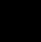  Ákvæði til bráðabirgða.
 Gripir, sem við gildistöku laga þessara tilheyra Náttúrufræðistofnun Íslands og hafa fyrst og fremst sýningargildi, skulu eftir gildistöku laga þessara vera á forræði Náttúruminjasafns Íslands samkvæmt samkomulagi stofnananna, sbr. 3. gr. 3. gr.
 Náttúrufræðistofnun er vísindalegur og faglegur bakhjarl Náttúruminjasafnsins. Stofnanirnar skulu hafa með sér náið samstarf sem skal grundvallast á sérstöku samkomulagi milli þeirra.
 Safnkostur Náttúruminjasafns Íslands er ásamt vísindasöfnum Náttúrufræðistofnunar undirstaða fræðslu- og sýningarstarfsemi safnsins og rannsókna þess. Ákvæði til bráðabirgða.
 Gripir, sem við gildistöku laga þessara tilheyra Náttúrufræðistofnun Íslands og hafa fyrst og fremst sýningargildi, skulu eftir gildistöku laga þessara vera á forræði Náttúruminjasafns Íslands samkvæmt samkomulagi stofnananna, sbr. 3. gr. 5. gr.
 Rannsóknarleyfi samkvæmt lögum þessum felur í sér heimild til þess að leita að viðkomandi auðlind á tilteknu svæði á leyfistímanum, rannsaka umfang, magn og afkastagetu hennar og fylgja að öðru leyti þeim skilmálum sem tilgreindir eru í lögum þessum og [Orkustofnun] 1) telur nauðsynlega. Um veitingu leyfis, efni þess og afturköllun fer skv. VIII. kafla laga þessara.
 [Rannsóknarleyfi skal veitt einum aðila á hverju svæði. Þó er heimilt að veita fleiri en einum aðila slíkt leyfi sameiginlega hafi þeir staðið saman að rannsóknarleyfisumsókn og gert með sér samning um skiptingu rannsóknarkostnaðar.] 2)
 [Orkustofnun] 1) er heimilt í rannsóknarleyfi að veita fyrirheit um forgang leyfishafa að nýtingarleyfi [fyrir hitaveitur] 2) í allt að tvö ár eftir að gildistíma rannsóknarleyfis er lokið og að öðrum aðila verði ekki veitt rannsóknarleyfi á þeim tíma.
 Áður en leyfi er veitt skal leita umsagnar … 1) [Umhverfisstofnunar, Náttúrufræðistofnunar Íslands og eftir atvikum [Hafrannsóknastofnunar] 3)]. 4)
    1)L. 131/2011, 3. gr. 2)L. 5/2006, 2. gr. 3)L. 113/2015, 2. gr. 4)L. 157/2012, 11. gr.

IV. kafli. Nýting auðlinda.
 6. gr.
 Nýting auðlinda úr jörðu er háð leyfi [Orkustofnunar] 1) hvort sem það er til nýtingar auðlinda í eignarlöndum eða í þjóðlendum með þeim undantekningum sem greinir í lögum þessum. Landeigandi hefur ekki forgang að nýtingarleyfi vegna auðlindar í eignarlandi sínu, nema hann hafi áður fengið útgefið rannsóknarleyfi.
 Nýtingarleyfi samkvæmt lögum þessum felur í sér heimild til handa leyfishafa til að vinna úr og nýta viðkomandi auðlind á leyfistímanum í því magni og með þeim skilmálum öðrum sem tilgreindir eru í lögum þessum og [Orkustofnun] 2) telur nauðsynlega. Um veitingu leyfis, efni þess og afturköllun fer skv. VIII. kafla laga þessara.
 [Áður en leyfi er veitt skal leita umsagnar Umhverfisstofnunar, Náttúrufræðistofnunar Íslands og eftir atvikum [Hafrannsóknastofnunar]. 3) Einnig skal leita umsagnar viðkomandi sveitarstjórnar.] 4) 34. gr.
 Lög þessi taka eftir því sem við á til rannsókna og nýtingar á örverum sem vinna má á jarðhitasvæðum. Rannsóknir og nýting örvera á jarðhitasvæðum er óheimil án leyfis [Orkustofnunar] 1) samkvæmt lögum þessum. Leyfi samkvæmt þessari grein skal veitt að höfðu samráði við [þann ráðherra er fer með málefni náttúruverndar]. 2) Náttúrufræðistofnun Íslands fer með eftirlit með rannsókn og nýtingu samkvæmt þessari grein.
 [Ráðherra] 2) setur nánari reglur 3) um framkvæmd þessarar greinar í samráði við [þann ráðherra er fer með málefni náttúruverndar]. 2)
 Með örverum er átt við örverufræðilega einingu, myndaða af frumum eður ei, sem fær er um eftirmyndun eða yfirfærslu erfðaefnis. 5. gr.
 Rannsóknarleyfi samkvæmt lögum þessum felur í sér heimild til þess að leita að viðkomandi auðlind á tilteknu svæði á leyfistímanum, rannsaka umfang, magn og afkastagetu hennar og fylgja að öðru leyti þeim skilmálum sem tilgreindir eru í lögum þessum og [Orkustofnun] 1) telur nauðsynlega. Um veitingu leyfis, efni þess og afturköllun fer skv. VIII. kafla laga þessara.
 [Rannsóknarleyfi skal veitt einum aðila á hverju svæði. Þó er heimilt að veita fleiri en einum aðila slíkt leyfi sameiginlega hafi þeir staðið saman að rannsóknarleyfisumsókn og gert með sér samning um skiptingu rannsóknarkostnaðar.] 2)
 [Orkustofnun] 1) er heimilt í rannsóknarleyfi að veita fyrirheit um forgang leyfishafa að nýtingarleyfi [fyrir hitaveitur] 2) í allt að tvö ár eftir að gildistíma rannsóknarleyfis er lokið og að öðrum aðila verði ekki veitt rannsóknarleyfi á þeim tíma.
 Áður en leyfi er veitt skal leita umsagnar … 1) [Umhverfisstofnunar, Náttúrufræðistofnunar og eftir atvikum [Hafrannsóknastofnunar] 3)]. 4)
    1)L. 131/2011, 3. gr. 2)L. 5/2006, 2. gr. 3)L. 113/2015, 2. gr. 4)L. 157/2012, 11. gr.

IV. kafli. Nýting auðlinda.
 6. gr.
 Nýting auðlinda úr jörðu er háð leyfi [Orkustofnunar] 1) hvort sem það er til nýtingar auðlinda í eignarlöndum eða í þjóðlendum með þeim undantekningum sem greinir í lögum þessum. Landeigandi hefur ekki forgang að nýtingarleyfi vegna auðlindar í eignarlandi sínu, nema hann hafi áður fengið útgefið rannsóknarleyfi.
 Nýtingarleyfi samkvæmt lögum þessum felur í sér heimild til handa leyfishafa til að vinna úr og nýta viðkomandi auðlind á leyfistímanum í því magni og með þeim skilmálum öðrum sem tilgreindir eru í lögum þessum og [Orkustofnun] 2) telur nauðsynlega. Um veitingu leyfis, efni þess og afturköllun fer skv. VIII. kafla laga þessara.
 [Áður en leyfi er veitt skal leita umsagnar Umhverfisstofnunar, Náttúrufræðistofnunar og eftir atvikum [Hafrannsóknastofnunar]. 3) Einnig skal leita umsagnar viðkomandi sveitarstjórnar.] 4) 34. gr.
 Lög þessi taka eftir því sem við á til rannsókna og nýtingar á örverum sem vinna má á jarðhitasvæðum. Rannsóknir og nýting örvera á jarðhitasvæðum er óheimil án leyfis [Orkustofnunar] 1) samkvæmt lögum þessum. Leyfi samkvæmt þessari grein skal veitt að höfðu samráði við [þann ráðherra er fer með málefni náttúruverndar]. 2) Náttúrufræðistofnun fer með eftirlit með rannsókn og nýtingu samkvæmt þessari grein.
 [Ráðherra] 2) setur nánari reglur 3) um framkvæmd þessarar greinar í samráði við [þann ráðherra er fer með málefni náttúruverndar]. 2)
 Með örverum er átt við örverufræðilega einingu, myndaða af frumum eður ei, sem fær er um eftirmyndun eða yfirfærslu erfðaefnis. [15. gr. b. [Nýting sjávargróðurs.
 Enginn má stunda þangslátt í atvinnuskyni nema hafa fengið til þess leyfi sem Fiskistofa gefur út til allt að fimm ára í senn. Leyfið skal bundið við þau sláttutæki, eða sláttupramma, sem hagnýtt eru af leyfishafa. Leyfið er óskiptanlegt og óframseljanlegt.
 Um heimild til þangsláttar í fjöru eða netlögum sjávarjarðar fer samkvæmt samkomulagi við ábúanda eða landeiganda. Er nægilegt að meiri hluti eigenda eða fyrirsvarsmaður skv. 1. mgr. 9. gr. jarðalaga, nr. 81/2004, veiti samþykki sé það ekki til lengri tíma en tíu ára.
 Ráðherra er heimilt að binda leyfi samkvæmt þessari grein skilyrðum sem varðað geta m.a. löndun, vigtun, eftirlit og skráningu. Þá er leyfi háð skilyrði um að leyfishafi hafi gert nýtingaráætlun um töku þangs sem gildi a.m.k. í fimm ár í senn. Skal áætlun uppfærð áður en sláttur hefst á hverju ári. Í henni skal greina hvaða tæki verði hagnýtt við slátt, hvaða magn verði slegið, hvar verði slegið og eftir atvikum hvaða svæði verði hvíld eftir slátt til að örva endurvöxt. Skal áætlunin byggjast á mati á lífmassa þangs og líklegu aðgengi að því í fjörum. Leitast skal við að gera grein fyrir áhrifum nýtingar á umhverfið með hliðsjón af þeim sláttutækjum og sláttuaðferðum sem verða hagnýtt. Drög að nýtingaráætlun skal leyfishafi kynna Hafrannsóknastofnun skriflega. Hafrannsóknastofnun skal, að höfðu samráði við Náttúrufræðistofnun Íslands, veita umsögn um nýtingaráætlunina. Leyfishafa er skylt í nýtingaráætlun að greina athugasemdir stofnunarinnar og hvernig brugðist hafi verið við þeim.
 Ráðherra er heimilt, sé talin þörf á að koma í veg fyrir staðbundna ofnýtingu á tilteknum stofni, að ákveða að öflun sjávargróðurs í atvinnuskyni utan fjörusvæða sé auk almenns veiðileyfis háð sérstöku leyfi Fiskistofu, sbr. 2. mgr. 7. gr. laga um veiðar í fiskveiðilandhelgi Íslands, nr. 79/1997. Auk þeirra skilyrða sem þar greinir má binda leyfi sömu skilyrðum og greinir í 1. og 3. mgr. Geta leyfi þessi verið til allt að 10 ára í senn. Ráðherra getur kveðið nánar á um gerð og innihald nýtingaráætlana í reglugerð, um skilyrði fyrir tæki og búnað við öflun sjávargróðurs og um form og efni ákvörðunar um leyfi vegna öflunar á sjávargróðri.] 1)] 2) [15. gr. b. [Nýting sjávargróðurs.
 Enginn má stunda þangslátt í atvinnuskyni nema hafa fengið til þess leyfi sem Fiskistofa gefur út til allt að fimm ára í senn. Leyfið skal bundið við þau sláttutæki, eða sláttupramma, sem hagnýtt eru af leyfishafa. Leyfið er óskiptanlegt og óframseljanlegt.
 Um heimild til þangsláttar í fjöru eða netlögum sjávarjarðar fer samkvæmt samkomulagi við ábúanda eða landeiganda. Er nægilegt að meiri hluti eigenda eða fyrirsvarsmaður skv. 1. mgr. 9. gr. jarðalaga, nr. 81/2004, veiti samþykki sé það ekki til lengri tíma en tíu ára.
 Ráðherra er heimilt að binda leyfi samkvæmt þessari grein skilyrðum sem varðað geta m.a. löndun, vigtun, eftirlit og skráningu. Þá er leyfi háð skilyrði um að leyfishafi hafi gert nýtingaráætlun um töku þangs sem gildi a.m.k. í fimm ár í senn. Skal áætlun uppfærð áður en sláttur hefst á hverju ári. Í henni skal greina hvaða tæki verði hagnýtt við slátt, hvaða magn verði slegið, hvar verði slegið og eftir atvikum hvaða svæði verði hvíld eftir slátt til að örva endurvöxt. Skal áætlunin byggjast á mati á lífmassa þangs og líklegu aðgengi að því í fjörum. Leitast skal við að gera grein fyrir áhrifum nýtingar á umhverfið með hliðsjón af þeim sláttutækjum og sláttuaðferðum sem verða hagnýtt. Drög að nýtingaráætlun skal leyfishafi kynna Hafrannsóknastofnun skriflega. Hafrannsóknastofnun skal, að höfðu samráði við Náttúrufræðistofnun, veita umsögn um nýtingaráætlunina. Leyfishafa er skylt í nýtingaráætlun að greina athugasemdir stofnunarinnar og hvernig brugðist hafi verið við þeim.
 Ráðherra er heimilt, sé talin þörf á að koma í veg fyrir staðbundna ofnýtingu á tilteknum stofni, að ákveða að öflun sjávargróðurs í atvinnuskyni utan fjörusvæða sé auk almenns veiðileyfis háð sérstöku leyfi Fiskistofu, sbr. 2. mgr. 7. gr. laga um veiðar í fiskveiðilandhelgi Íslands, nr. 79/1997. Auk þeirra skilyrða sem þar greinir má binda leyfi sömu skilyrðum og greinir í 1. og 3. mgr. Geta leyfi þessi verið til allt að 10 ára í senn. Ráðherra getur kveðið nánar á um gerð og innihald nýtingaráætlana í reglugerð, um skilyrði fyrir tæki og búnað við öflun sjávargróðurs og um form og efni ákvörðunar um leyfi vegna öflunar á sjávargróðri.] 1)] 2) 1. gr.
 Ríkið starfrækir stofnun sem nefnist Umhverfisstofnun. Stofnunin hefur aðsetur á höfuðborgarsvæðinu en getur rekið hluta af starfsemi sinni annars staðar á landinu.
 Hlutverk stofnunarinnar er:
    a. að annast starfsemi sem Hollustuvernd ríkisins er falin samkvæmt lögum nr. 7/1998, um hollustuhætti og mengunarvarnir, með síðari breytingum, lögum nr. 52/1988, um eiturefni og hættuleg efni, með síðari breytingum, lögum nr. 32/1986, um varnir gegn mengun sjávar, með síðari breytingum, … 1) lögum nr. 18/1996, um erfðabreyttar lífverur, með síðari breytingum, lögum nr. 67/1985, um veitinga- og gististaði, með síðari breytingum, lögum nr. 74/1984, um tóbaksvarnir, með síðari breytingum, … 2) sóttvarnalögum, nr. 19/1997, með síðari breytingum, lögum nr. 17/2000, um framkvæmd samnings um bann við þróun, framleiðslu, söfnun og notkun efnavopna og um eyðingu þeirra, og lögum nr. 75/2000, um brunavarnir,
    b. [að annast verkefni sem stofnuninni eru falin í lögum um náttúruvernd], 3) lögum nr. 36/1974, um verndun Mývatns og Laxár í Suður-Þingeyjarsýslu, með síðari breytingum, lögum nr. 61/1992, um sinubrennur og meðferð elds á víðavangi, með síðari breytingum, lögum nr. 64/1994, um vernd, friðun og veiðar á villtum fuglum og villtum spendýrum, með síðari breytingum, lögum nr. 54/1995, um vernd Breiðafjarðar, með síðari breytingum, lögum nr. 32/1986, um varnir gegn mengun sjávar, með síðari breytingum, lögum nr. 52/1988, um eiturefni og hættuleg efni, með síðari breytingum, lögum nr. 54/1990, um innflutning dýra, með síðari breytingum, lögum nr. 60/1992, um Náttúrufræðistofnun Íslands og náttúrustofur, með síðari breytingum, lögum nr. 117/1994, um skipulag ferðamála, með síðari breytingum, og lögum nr. 18/1996, um erfðabreyttar lífverur, með síðari breytingum,
    c. að annast starfsemi sem embætti veiðistjóra er falin samkvæmt lögum nr. 64/1994, um vernd, friðun og veiðar á villtum fuglum og villtum spendýrum, með síðari breytingum,
    d. að annast starfsemi hreindýraráðs samkvæmt lögum nr. 64/1994, um vernd, friðun og veiðar á villtum fuglum og villtum spendýrum, með síðari breytingum,
    e. … 4)
    [f. að annast verkefni sem stofnuninni eru falin í lögum um stjórn vatnamála]. 5) 1. gr.
 Ríkið starfrækir stofnun sem nefnist Umhverfisstofnun. Stofnunin hefur aðsetur á höfuðborgarsvæðinu en getur rekið hluta af starfsemi sinni annars staðar á landinu.
 Hlutverk stofnunarinnar er:
    a. að annast starfsemi sem Hollustuvernd ríkisins er falin samkvæmt lögum nr. 7/1998, um hollustuhætti og mengunarvarnir, með síðari breytingum, lögum nr. 52/1988, um eiturefni og hættuleg efni, með síðari breytingum, lögum nr. 32/1986, um varnir gegn mengun sjávar, með síðari breytingum, … 1) lögum nr. 18/1996, um erfðabreyttar lífverur, með síðari breytingum, lögum nr. 67/1985, um veitinga- og gististaði, með síðari breytingum, lögum nr. 74/1984, um tóbaksvarnir, með síðari breytingum, … 2) sóttvarnalögum, nr. 19/1997, með síðari breytingum, lögum nr. 17/2000, um framkvæmd samnings um bann við þróun, framleiðslu, söfnun og notkun efnavopna og um eyðingu þeirra, og lögum nr. 75/2000, um brunavarnir,
    b. [að annast verkefni sem stofnuninni eru falin í lögum um náttúruvernd], 3) lögum nr. 36/1974, um verndun Mývatns og Laxár í Suður-Þingeyjarsýslu, með síðari breytingum, lögum nr. 61/1992, um sinubrennur og meðferð elds á víðavangi, með síðari breytingum, lögum nr. 64/1994, um vernd, friðun og veiðar á villtum fuglum og villtum spendýrum, með síðari breytingum, lögum nr. 54/1995, um vernd Breiðafjarðar, með síðari breytingum, lögum nr. 32/1986, um varnir gegn mengun sjávar, með síðari breytingum, lögum nr. 52/1988, um eiturefni og hættuleg efni, með síðari breytingum, lögum nr. 54/1990, um innflutning dýra, með síðari breytingum, lögum nr. 60/1992, um Náttúrufræðistofnun með síðari breytingum, lögum nr. 117/1994, um skipulag ferðamála, með síðari breytingum, og lögum nr. 18/1996, um erfðabreyttar lífverur, með síðari breytingum,
    c. að annast starfsemi sem embætti veiðistjóra er falin samkvæmt lögum nr. 64/1994, um vernd, friðun og veiðar á villtum fuglum og villtum spendýrum, með síðari breytingum,
    d. að annast starfsemi hreindýraráðs samkvæmt lögum nr. 64/1994, um vernd, friðun og veiðar á villtum fuglum og villtum spendýrum, með síðari breytingum,
    e. … 4)
    [f. að annast verkefni sem stofnuninni eru falin í lögum um stjórn vatnamála]. 5) 5. gr. Ráðgjafaraðilar.
 Umhverfisstofnun, Náttúrufræðistofnun Íslands, … 1) [Hafrannsóknastofnun], 2) landlæknisembættið, [Samgöngustofa, Vegagerðin], 3) heilbrigðisnefndir sveitarfélaganna, Landhelgisgæsla Íslands, hafnarstjórnir, ríkislögreglustjóri og Geislavarnir ríkisins eru ráðherra til ráðgjafar um þau atriði sem að lögum þessum lúta og heyra undir starfsemi þeirra. 5. gr. Ráðgjafaraðilar.
 Umhverfisstofnun, Náttúrufræðistofnun, … 1) [Hafrannsóknastofnun], 2) landlæknisembættið, [Samgöngustofa, Vegagerðin], 3) heilbrigðisnefndir sveitarfélaganna, Landhelgisgæsla Íslands, hafnarstjórnir, ríkislögreglustjóri og Geislavarnir ríkisins eru ráðherra til ráðgjafar um þau atriði sem að lögum þessum lúta og heyra undir starfsemi þeirra.III. kafli. [Stjórnunar- og verndaráætlun]1) Vatnajökulsþjóðgarðs.
    1)L. 101/2016, 5. gr.
 12. gr. [Stjórnunar- og verndaráætlun.]1)
 [Stjórnunar- og verndaráætlun] 1) skal unnin fyrir Vatnajökulsþjóðgarð svo sem nánar greinir í þessu ákvæði. [Stjórnunar- og verndaráætlun er meginstjórntæki þjóðgarðsins. Áætlunin tilgreinir nánar markmið verndunar, stefnu stjórnar og leiðir til að framfylgja stjórnun og vernd, í samræmi við markmið laga þessara.] 2)
 [Í stjórnunar- og verndaráætlun skal nánar tiltekið gerð grein fyrir markmiðum verndar á einstökum svæðum innan Vatnajökulsþjóðgarðs, einstökum verndaraðgerðum, landnýtingu, mannvirkjagerð, samgöngum og öðrum innviðum á svæðinu. Þar skal fjallað um umferðarrétt almennings, aðgengi að svæðinu og not þess.
 Í stjórnunar- og verndaráætlun er heimilt að setja skilyrði um hvernig framkvæmdum skuli háttað og um eftirlit með þeim til að tryggja að framkvæmdir raski ekki að óþörfu lífríki, jarðmyndunum, vatnafari, landslagi eða menningarminjum í Vatnajökulsþjóðgarði.] 2)
 Svæðisráðin, hvert á sínu svæði, skulu vinna tillögu að [stjórnunar- og verndaráætlun] 1) í samráði við Umhverfisstofnun og Náttúrufræðistofnun Íslands [og eftir atvikum aðrar hlutaðeigandi fagstofnanir ríkisins]. 2) Við gerð [stjórnunar- og verndaráætlunar] 1) skal svæðisráð hafa samráð við eigendur lands innan þjóðgarðs á viðkomandi svæði, sveitarstjórnir og aðra hagsmunaaðila á svæðinu.
 Stjórn Vatnajökulsþjóðgarðs fer yfir tillögur svæðisráða og vinnur á grundvelli þeirra [stjórnunar- og verndaráætlun] 1) fyrir Vatnajökulsþjóðgarð. Stjórn skal gæta þess að [stjórnunar- og verndaráætlun] 1) samræmist ákvæðum laga og reglugerðar um Vatnajökulsþjóðgarð. Stjórn getur gert breytingar á tillögum svæðisráða. Tillaga stjórnar að [stjórnunar- og verndaráætlun] 1) fyrir Vatnajökulsþjóðgarð skal unnin í samráði við Umhverfisstofnun og Náttúrufræðistofnun Íslands [og eftir atvikum aðrar hlutaðeigandi fagstofnanir ríkisins]. 2) Tillagan skal auglýst opinberlega og almenningi og hagsmunaaðilum gefinn kostur á að gera athugasemdir áður en endanleg tillaga er send ráðherra. Frestur til að gera athugasemdir við tillögu að [stjórnunar- og verndaráætlun] 1) skal a.m.k. vera sex vikur frá birtingu auglýsingar.
 Tillaga stjórnar að [stjórnunar- og verndaráætlun] 1) fyrir Vatnajökulsþjóðgarð skal send [ráðherra] 3) til staðfestingar. [Ráðherra] 3) getur gert breytingar á [stjórnunar- og verndaráætlun] 1) telji hann hana eða einstaka hluta hennar fara í bága við lög þessi [eða] 2) reglugerð um Vatnajökulsþjóðgarð … 2). Þegar [ráðherra] 3) hefur staðfest [stjórnunar- og verndaráætlun] 1) fyrir Vatnajökulsþjóðgarð skal hún auglýst 4) í B-deild Stjórnartíðinda og tekur hún gildi við birtingu.
 Heimilt er að gera breytingar á [stjórnunar- og verndaráætlun] 1) og fer um málsmeðferð samkvæmt ákvæðum [4.–6. mgr.] 2) Stjórn þjóðgarðsins getur lagt til breytingar á [stjórnunar- og verndaráætlun] 1) án þess að um það berist tillaga frá viðkomandi svæðisráði. Í þeim tilvikum skal ávallt leita umsagnar [viðkomandi] 2) svæðisráðs áður en tillagan er send [ráðherra]. 3) [Stjórnunar- og verndaráætlun] 1) fyrir Vatnajökulsþjóðgarð skal endurskoðuð eigi sjaldnar en á 10 ára fresti. [Við stækkun þjóðgarðsins er heimilt að gera viðauka við stjórnunar- og verndaráætlun með lýsingu á mörkum og náttúru og ákvæðum um stjórnun og vernd hins nýja svæðis, án þess að öll áætlunin sé tekin til endurskoðunar. Um málsmeðferð fer samkvæmt ákvæðum 4.–6. mgr. Sameina skal viðaukann við stjórnunar- og verndaráætlun við næstu endurskoðun hennar.] 2)
 Ráðherra setur í reglugerð nánari ákvæði um efni [stjórnunar- og verndaráætlunar] 1) og málsmeðferð við gerð og staðfestingu hennar. 20. gr. Reglugerð fyrir Vatnajökulsþjóðgarð.
 Stjórn Vatnajökulsþjóðgarðs skal í samráði við svæðisráð og Umhverfisstofnun gera tillögu til ráðherra um reglugerð 1) fyrir þjóðgarðinn. [Í reglugerðinni skal kveðið á um stofnun þjóðgarðsins, mörk hans og rekstrarsvæða innan hans, verndun og verndarstig og staðsetningu meginstarfsstöðva.] 2)
 Drög að reglugerð um Vatnajökulsþjóðgarð skulu kynnt sveitarstjórnum á svæðinu, landeigendum og öðrum hagsmunaaðilum og þeim gefinn kostur á að gera athugasemdir við þau. Leita skal álits Náttúrufræðistofnunar Íslands á vistfræðilegu þoli þeirra svæða þar sem ætlunin er að veiðar og búfjárbeit verði heimil. Við setningu reglugerðarinnar skal við það miðað að landnýting innan þjóðgarðsins sé sjálfbær að mati Náttúrufræðistofnunar Íslands.III. kafli. [Stjórnunar- og verndaráætlun]1) Vatnajökulsþjóðgarðs.
    1)L. 101/2016, 5. gr.
 12. gr. [Stjórnunar- og verndaráætlun.]1)
 [Stjórnunar- og verndaráætlun] 1) skal unnin fyrir Vatnajökulsþjóðgarð svo sem nánar greinir í þessu ákvæði. [Stjórnunar- og verndaráætlun er meginstjórntæki þjóðgarðsins. Áætlunin tilgreinir nánar markmið verndunar, stefnu stjórnar og leiðir til að framfylgja stjórnun og vernd, í samræmi við markmið laga þessara.] 2)
 [Í stjórnunar- og verndaráætlun skal nánar tiltekið gerð grein fyrir markmiðum verndar á einstökum svæðum innan Vatnajökulsþjóðgarðs, einstökum verndaraðgerðum, landnýtingu, mannvirkjagerð, samgöngum og öðrum innviðum á svæðinu. Þar skal fjallað um umferðarrétt almennings, aðgengi að svæðinu og not þess.
 Í stjórnunar- og verndaráætlun er heimilt að setja skilyrði um hvernig framkvæmdum skuli háttað og um eftirlit með þeim til að tryggja að framkvæmdir raski ekki að óþörfu lífríki, jarðmyndunum, vatnafari, landslagi eða menningarminjum í Vatnajökulsþjóðgarði.] 2)
 Svæðisráðin, hvert á sínu svæði, skulu vinna tillögu að [stjórnunar- og verndaráætlun] 1) í samráði við Umhverfisstofnun og Náttúrufræðistofnun [og eftir atvikum aðrar hlutaðeigandi fagstofnanir ríkisins]. 2) Við gerð [stjórnunar- og verndaráætlunar] 1) skal svæðisráð hafa samráð við eigendur lands innan þjóðgarðs á viðkomandi svæði, sveitarstjórnir og aðra hagsmunaaðila á svæðinu.
 Stjórn Vatnajökulsþjóðgarðs fer yfir tillögur svæðisráða og vinnur á grundvelli þeirra [stjórnunar- og verndaráætlun] 1) fyrir Vatnajökulsþjóðgarð. Stjórn skal gæta þess að [stjórnunar- og verndaráætlun] 1) samræmist ákvæðum laga og reglugerðar um Vatnajökulsþjóðgarð. Stjórn getur gert breytingar á tillögum svæðisráða. Tillaga stjórnar að [stjórnunar- og verndaráætlun] 1) fyrir Vatnajökulsþjóðgarð skal unnin í samráði við Umhverfisstofnun og Náttúrufræðistofnun [og eftir atvikum aðrar hlutaðeigandi fagstofnanir ríkisins]. 2) Tillagan skal auglýst opinberlega og almenningi og hagsmunaaðilum gefinn kostur á að gera athugasemdir áður en endanleg tillaga er send ráðherra. Frestur til að gera athugasemdir við tillögu að [stjórnunar- og verndaráætlun] 1) skal a.m.k. vera sex vikur frá birtingu auglýsingar.
 Tillaga stjórnar að [stjórnunar- og verndaráætlun] 1) fyrir Vatnajökulsþjóðgarð skal send [ráðherra] 3) til staðfestingar. [Ráðherra] 3) getur gert breytingar á [stjórnunar- og verndaráætlun] 1) telji hann hana eða einstaka hluta hennar fara í bága við lög þessi [eða] 2) reglugerð um Vatnajökulsþjóðgarð … 2). Þegar [ráðherra] 3) hefur staðfest [stjórnunar- og verndaráætlun] 1) fyrir Vatnajökulsþjóðgarð skal hún auglýst 4) í B-deild Stjórnartíðinda og tekur hún gildi við birtingu.
 Heimilt er að gera breytingar á [stjórnunar- og verndaráætlun] 1) og fer um málsmeðferð samkvæmt ákvæðum [4.–6. mgr.] 2) Stjórn þjóðgarðsins getur lagt til breytingar á [stjórnunar- og verndaráætlun] 1) án þess að um það berist tillaga frá viðkomandi svæðisráði. Í þeim tilvikum skal ávallt leita umsagnar [viðkomandi] 2) svæðisráðs áður en tillagan er send [ráðherra]. 3) [Stjórnunar- og verndaráætlun] 1) fyrir Vatnajökulsþjóðgarð skal endurskoðuð eigi sjaldnar en á 10 ára fresti. [Við stækkun þjóðgarðsins er heimilt að gera viðauka við stjórnunar- og verndaráætlun með lýsingu á mörkum og náttúru og ákvæðum um stjórnun og vernd hins nýja svæðis, án þess að öll áætlunin sé tekin til endurskoðunar. Um málsmeðferð fer samkvæmt ákvæðum 4.–6. mgr. Sameina skal viðaukann við stjórnunar- og verndaráætlun við næstu endurskoðun hennar.] 2)
 Ráðherra setur í reglugerð nánari ákvæði um efni [stjórnunar- og verndaráætlunar] 1) og málsmeðferð við gerð og staðfestingu hennar. 20. gr. Reglugerð fyrir Vatnajökulsþjóðgarð.
 Stjórn Vatnajökulsþjóðgarðs skal í samráði við svæðisráð og Umhverfisstofnun gera tillögu til ráðherra um reglugerð 1) fyrir þjóðgarðinn. [Í reglugerðinni skal kveðið á um stofnun þjóðgarðsins, mörk hans og rekstrarsvæða innan hans, verndun og verndarstig og staðsetningu meginstarfsstöðva.] 2)
 Drög að reglugerð um Vatnajökulsþjóðgarð skulu kynnt sveitarstjórnum á svæðinu, landeigendum og öðrum hagsmunaaðilum og þeim gefinn kostur á að gera athugasemdir við þau. Leita skal álits Náttúrufræðistofnunar á vistfræðilegu þoli þeirra svæða þar sem ætlunin er að veiðar og búfjárbeit verði heimil. Við setningu reglugerðarinnar skal við það miðað að landnýting innan þjóðgarðsins sé sjálfbær að mati Náttúrufræðistofnunar. 4. gr.
 Breiðafjarðarnefnd er [ráðherra] 1) til ráðgjafar um allt það er lýtur að framkvæmd laga þessara. Í nefndinni eiga sæti sjö menn, sem ráðherra skipar til fjögurra ára í senn sem hér segir: [Sveitarfélög sem liggja að Breiðafirði tilnefna fjóra fulltrúa á þann hátt sem ráðherra ákveður í reglugerð], 2) Náttúrufræðistofnun Íslands og náttúrustofur á Vesturlandi og Vestfjörðum einn sameiginlega og einn er tilnefndur af þjóðminjaráði. [Ráðherra] 1) skipar einn mann í nefndina án tilnefningar og skal hann vera formaður. Varamenn skulu skipaðir með sama hætti.
 Nefndin skal í samráði við sveitarfélögin láta gera verndaráætlun þar sem fram kemur hvernig ná skuli þeim markmiðum sem sett eru með vernd svæðisins. Áætlun þessi skal send ráðherra til staðfestingar.
 Í starfi sínu skal nefndin gæta samráðs við sveitarstjórnir, náttúruverndarnefndir, [Umhverfisstofnun], 3) minjaverði og yfirvöld þjóðminjavörslu.
 Nefndin skal árlega gefa ráðherra skýrslu um störf sín. 7. gr.
 Með rannsóknum á vegum Náttúrufræðistofnunar Íslands, náttúrustofu Vestfjarða og náttúrustofu á Vesturlandi, sbr. lög nr. 60/1992, skal markvisst unnið að því að auka þekkingu á náttúru Breiðafjarðarsvæðisins til að tryggja sem best verndun þess. Breiðafjarðarnefnd skal í samráði við þessa aðila láta gera áætlun um æskilegar rannsóknir á svæðinu og endurskoða hana reglulega.
 Ráðherra getur með reglugerð heimilað framangreindum stofnunum að standa sameiginlega að starfrækslu náttúrurannsóknastöðvar á svæðinu á grundvelli laga nr. 60/1992. Rannsóknastöðin getur leitað eftir fjárstuðningi innlendra og erlendra aðila við starfsemi sína og einstök verkefni. 4. gr.
 Breiðafjarðarnefnd er [ráðherra] 1) til ráðgjafar um allt það er lýtur að framkvæmd laga þessara. Í nefndinni eiga sæti sjö menn, sem ráðherra skipar til fjögurra ára í senn sem hér segir: [Sveitarfélög sem liggja að Breiðafirði tilnefna fjóra fulltrúa á þann hátt sem ráðherra ákveður í reglugerð], 2) Náttúrufræðistofnun og náttúrustofur á Vesturlandi og Vestfjörðum einn sameiginlega og einn er tilnefndur af þjóðminjaráði. [Ráðherra] 1) skipar einn mann í nefndina án tilnefningar og skal hann vera formaður. Varamenn skulu skipaðir með sama hætti.
 Nefndin skal í samráði við sveitarfélögin láta gera verndaráætlun þar sem fram kemur hvernig ná skuli þeim markmiðum sem sett eru með vernd svæðisins. Áætlun þessi skal send ráðherra til staðfestingar.
 Í starfi sínu skal nefndin gæta samráðs við sveitarstjórnir, náttúruverndarnefndir, [Umhverfisstofnun], 3) minjaverði og yfirvöld þjóðminjavörslu.
 Nefndin skal árlega gefa ráðherra skýrslu um störf sín. 7. gr.
 Með rannsóknum á vegum Náttúrufræðistofnunar, náttúrustofu Vestfjarða og náttúrustofu á Vesturlandi, sbr. lög nr. 60/1992, skal markvisst unnið að því að auka þekkingu á náttúru Breiðafjarðarsvæðisins til að tryggja sem best verndun þess. Breiðafjarðarnefnd skal í samráði við þessa aðila láta gera áætlun um æskilegar rannsóknir á svæðinu og endurskoða hana reglulega.
 Ráðherra getur með reglugerð heimilað framangreindum stofnunum að standa sameiginlega að starfrækslu náttúrurannsóknastöðvar á svæðinu á grundvelli laga nr. 60/1992. Rannsóknastöðin getur leitað eftir fjárstuðningi innlendra og erlendra aðila við starfsemi sína og einstök verkefni.III. kafli. Umsjón.
 3. gr.
 [Ráðherra] 1) hefur yfirumsjón með aðgerðum er varða vernd, friðun og veiðar á villtum dýrum.
 [Umhverfisstofnun og Náttúrufræðistofnun Íslands skulu vera [ráðherra] 1) til ráðgjafar og gera tillögur varðandi vernd, friðun og veiðar á villtum fuglum og villtum spendýrum eftir því sem tilefni er til.
 Umhverfisstofnun hefur umsjón með og stjórn á þeim aðgerðum af opinberri hálfu sem ætlað er að hafa áhrif á stofnstærð og útbreiðslu villtra dýra eða koma í veg fyrir tjón af þeirra völdum, sbr. VI. kafla. [Í þeim tilvikum sem ákveðið er að aflétta friðun skal Umhverfisstofnun gera tillögur til [ráðherra] 1) um stjórn og framkvæmd veiða á stofnum villtra fugla og spendýra, sbr. 7. gr., að höfðu samráði við Náttúrufræðistofnun Íslands.] 2)
 Um stefnumótandi mál um vernd, friðun og veiðar á villtum fuglum og villtum spendýrum skal haft samráð við Bændasamtök Íslands, Samband íslenskra sveitarfélaga, hreindýraráð að því er varðar hreindýr, Skotveiðifélag Íslands sem og áhuga- og hagsmunasamtök um vernd, friðun og veiðar á villtum fuglum og villtum spendýrum.
 Umhverfisstofnun leiðbeinir þeim sem stunda veiðar og aðrar aðgerðir til þess að koma í veg fyrir tjón af völdum villtra dýra.] 3)
    1)L. 126/2011, 189. gr. 2)L. 94/2004, 2. gr. 3)L. 164/2002, 34. gr.
 4. gr.
 [[Náttúrufræðistofnun Íslands stundar rannsóknir á stofnum villtra fugla og spendýra, metur ástand þeirra og gerir í framhaldi tillögur til [ráðherra] 1) um vernd og hvort viðkomandi stofn þoli veiðar, sbr. lög um Náttúrufræðistofnun Íslands og náttúrustofur.] 2)
 Náttúrufræðistofnun Íslands hefur ein heimild til að láta merkja villta fugla á Íslandi og getur stofnunin veitt einstaklingum leyfi til merkinga samkvæmt reglum sem hún setur og samþykktar eru af [ráðherra]. 1) Reglur þessar skulu birtar í Stjórnartíðindum.
 Hverjum þeim sem finnur eða handsamar merktan fugl ber að senda merkið, hvort sem það er íslenskt eða útlent, til Náttúrufræðistofnunar Íslands ásamt nánari upplýsingum um fundinn.] 3) 7. gr.
 Ákvörðun um að aflétta friðun samkvæmt lögum þessum skal byggjast á því að viðkoma stofns sé nægileg til þess að vega upp á móti afföllum vegna veiða og að með veiðum sé verið að nytja verðmæti í kjöti, skinnum eða öðrum afurðum. Einnig er heimilt að taka tillit til þess hvort viðkomandi dýr valdi tjóni.
 Í reglugerðum, 1) sem settar eru samkvæmt tillögum [Umhverfisstofnunar], 2) skal kveðið á um vernd, friðun og veiðar einstakra tegunda villtra dýra. [Þar skal m.a. kveða á um hvaða tegundir eru alfriðaðar, hverjar er heimilt að veiða, hvar megi veiða þær, gerð og notkun vopna og annarra veiðitækja, veiðiaðferðir, lengd veiðitímabils, sérákvæði vegna hefðbundinna fuglanytja, hvað teljist til fágætra fugla, skylduskil á þeim, umgengni við hreiður þeirra og annað sem máli skiptir.] 3)
 [Þar sem talið er að villt dýr valdi tjóni einhvern tiltekinn tíma árs eða á svæðum þar sem viðkomandi tegundir eru friðaðar samkvæmt lögum þessum eða reglugerðum byggðum á þeim getur [ráðherra] 4) að fenginni umsögn Umhverfisstofnunar og Náttúrufræðistofnunar Íslands, eða hreindýraráðs að því er varðar hreindýr, veitt tímabundið leyfi til veiða í því skyni að koma í veg fyrir tjón. Í reglugerð skal kveðið á um hvaða tegundir skuli ávallt undanskildar þessu ákvæði. Erindi samkvæmt þessu ákvæði skal svara eigi síðar en viku eftir að það berst ráðuneytinu.] 2)
 [Ráðherra] 4) skal setja reglugerð um sölu, innflutning og útflutning villtra dýra og hluta þeirra, svo og egg. Þar skal einnig kveðið á um hamtöku og skinnatöku, uppsetningu dýra og starfsemi hamskera.
 [Ráðherra] 4) getur að fenginni umsögn [Náttúrufræðistofnunar Íslands] 2) veitt undanþágur til veiða á villtum dýrum sem njóta friðunar eða verndar ef nota á þau við rannsóknir, fyrir söfn og dýragarða eða til ræktunar og undaneldis.
 Náttúrufræðistofnun Íslands má án sérstakrar heimildar láta veiða allar tegundir fugla, þar á meðal friðaðar tegundir, og safna eggjum handa stofnuninni hvar sem er og án þess að endurgjald komi fyrir, enda sýni viðkomandi skilríki verði því við komið. Haft skal samráð við landeigendur fyrir fram og forðast óþarfa átroðning. … 2)
 [Ráðherra] 4) getur að fenginni tillögu [Náttúrufræðistofnunar Íslands] 2) ákveðið að beita sér fyrir útrýmingu stofns eða tegundar dýra sem flust hefur til Íslands af mannavöldum. [[Ráðherra] 4) er heimilt að fenginni tillögu Náttúrufræðistofnunar Íslands að aflétta tímabundið og á ákveðnum svæðum friðun á stofnum eða tegundum villtra dýra, sem flust hafa til Íslands af mannavöldum, til að halda stofnum niðri.] 3) 10. gr.
 [Veiðar skulu óheimilar á svæðum sem eru friðlýst vegna dýralífs. [Ráðherra] 1) getur aflétt tímabundið eða rift þeirri friðun að fullu eða gagnvart tiltekinni tegund að fenginni umsögn Umhverfisstofnunar og Náttúrufræðistofnunar Íslands.] 2)
 Veiðimanni er skylt að hirða bráð sína. Særi veiðimaður dýr ber honum að elta það strax uppi og aflífa ef þess er nokkur kostur. Ákvæði þetta gildir einnig þótt sært dýr fari inn á landareign sem veiðimaður hefur ekki leyfi til að veiða á og er þá bráð eign landeiganda nema annað sé tekið fram í lögum þessum og reglugerðum settum samkvæmt þeim.VI. kafli. Sérákvæði um veiðar.
 12. gr. Refir.
 Óheimilt er að eyðileggja greni. Ekki má láta hunda hlaupa um á greni á grenjatímanum né hafa þar óþarfa umgang. Sveitarstjórnir skulu halda skrá yfir öll þekkt greni í sínu umdæmi ásamt lýsingu á þeim og skulu afrit af skránum varðveitt hjá [Umhverfisstofnun]. 1)
 [Þar sem [ráðherra] 2) ákveður, að fengnum tillögum Umhverfisstofnunar og Náttúrufræðistofnunar Íslands, að nauðsynlegt sé að láta veiða refi til þess að koma í veg fyrir tjón af þeirra völdum, sbr. 7. gr., er sveitarstjórn skylt að ráða kunnáttumann til grenjavinnslu og skal hann hafa með sér aðstoðarmann.] 1) Þar sem [Umhverfisstofnun] 1) og sveitarstjórn þykir betur henta má skipuleggja refaveiðar að vetrarlagi í stað grenjavinnslu og fela þá skotmanni með sama hætti framkvæmdina. Eigi fleiri sveitarfélög sameiginlegt upprekstrarland skulu sveitarstjórnir fela stjórn viðkomandi upprekstrar- eða fjallskilafélags umsjón refaveiða samkvæmt þessari málsgrein.
 Á svæðum, þar sem friðun refa hefur verið aflétt, sbr. 7. gr., eru refaveiðar utan grenjatíma öllum heimilar sem til þess hafa leyfi samkvæmt lögum.
 [Ráðherra] 2) ákveður árlega viðmiðunartaxta launa til skotmanna og aðrar greiðslur fyrir unna refi sem veiddir eru skv. 2. og 3. mgr. [Viðkomandi sveitarstjórnir skulu árlega gefa skýrslur til [Umhverfisstofnunar] 1) um refaveiðar og kostnað við þær, hver á sínu svæði, og endurgreiðir ríkissjóður þá hluta kostnaðar við veiðarnar m.a. með tilliti til fjárhagslegrar getu hlutaðeigandi sveitarfélaga eftir því sem nánar er ákveðið í fjárlögum.] 3) [Ráðherra] 2) getur í samráði við [Umhverfisstofnun] 1) heimilað sveitarstjórnum að ráða skotmenn til refaveiða á tilteknum svæðum til viðbótar þeim sem ákvörðuð hafa verið skv. 2. mgr. og falla þau þá ekki undir greiðsluskyldu ríkissjóðs.
 Þrátt fyrir ákvæði 6. gr. mega bændur og æðarræktendur, eða aðilar á þeirra vegum, skjóta refi sem búfénaði eða æðarvarpi stafar hætta af. Skal viðkomandi tilkynna skotmönnum, sbr. 2. mgr., um slíka veiði svo fljótt sem auðið er.
    1)L. 164/2002, 40. gr. 2)L. 126/2011, 189. gr. 3)L. 140/1996, 25. gr.
 13. gr. Minkar.
 [Minkar njóta ekki friðunar samkvæmt lögum þessum. Þó er [ráðherra] 1) heimilt, að fenginni umsögn Náttúrufræðistofnunar Íslands, að friða minka í rannsóknarskyni á takmörkuðu svæði í skamman tíma.
 Þar sem [ráðherra] 1) ákveður, að fengnum tillögum Umhverfisstofnunar og Náttúrufræðistofnunar Íslands, að minkaveiðar séu nauðsynlegar til þess að koma í veg fyrir tjón af völdum minka er sveitarstjórn skylt að ráða kunnáttumann til minkaveiða.] 2)
 [Ráðherra] 1) ákveður árlega viðmiðunartaxta launa og annarra greiðslna fyrir unna minka sem veiddir eru skv. 2. mgr. [Viðkomandi sveitarstjórnir skulu árlega gefa skýrslur til [Umhverfisstofnunar] 2) um minkaveiðar og kostnað við þær, hver á sínu svæði, og endurgreiðir ríkissjóður þá allt að helming kostnaðar við veiðarnar eftir því sem nánar er ákveðið í fjárlögum.] 3) [Ráðherra] 1) setur reglugerð 4) um framkvæmd veiðanna og um tilhögun endurgreiðslna á hlut ríkissjóðs í kostnaði við þær.
    1)L. 126/2011, 189. gr. 2)L. 164/2002, 41. gr. 3)L. 144/1995, 57. gr. 4)Rg. 437/1995, sbr. 207/1997 og 879/2014.
 14. gr. [Hreindýr.
 [Ráðherra] 1) getur heimilað veiðar úr hreindýrastofninum, enda telji Umhverfisstofnun að stofninn þoli veiði og að æskilegt sé að veiða úr honum.
 Ráðherra ákveður árlega fjölda þeirra dýra sem fella má, eftir aldri, kyni og veiðisvæðum, að fengnum tillögum Umhverfisstofnunar og birtir auglýsingu þar að lútandi í Lögbirtingablaði. Eignarréttur á landi þar sem hreindýr halda sig veitir ekki rétt til veiða á hreindýrum.
 Veiðar á hreindýrum eru heimilar öllum er til þess hafa leyfi samkvæmt lögum þessum og reglum settum samkvæmt þeim. Af hverju felldu hreindýri skal greiða til Umhverfisstofnunar sérstakt leyfisgjald sem ráðherra ákveður árlega að fengnum tillögum stofnunarinnar. Við ákvörðun gjaldsins skal taka mið af kostnaði við vöktun hreindýrastofnsins og eftirlit og stjórn hreindýraveiða. Gjaldið skal þó ekki vera hærra en sem nemur þeim kostnaði.
 [Umhverfisstofnun annast sölu veiðileyfa og eftirlit með hreindýraveiðum.] 2) Umhverfisstofnun skiptir arði af sölu veiðileyfa og afurða felldra dýra að fengnum tillögum hreindýraráðs. Umhverfisstofnun gerir tillögu til ráðherra um árlegan veiðikvóta og skiptingu hans milli veiðisvæða að fengnum tillögum hreindýraráðs þar að lútandi.
 [Ráðherra] 1) skipar fjóra menn í hreindýraráð. Ráðherra skipar formann ráðsins án tilnefningar. Búnaðarsamband Austurlands og Búnaðarsamband Austur-Skaftafellssýslu tilnefna einn fulltrúa hvort og sveitarfélög á veiðisvæði hreindýra einn fulltrúa. Verði atkvæði jöfn á fundum ráðsins ræður atkvæði formanns. Hlutverk ráðsins er að vera Umhverfisstofnun og [ráðherra] 1) til ráðgjafar um vernd, veiðar og nýtingu hreindýrastofnsins. Fulltrúum Náttúrustofu Austurlands og Náttúrufræðistofnunar Íslands er heimilt að sitja fundi hreindýraráðs og hafa þar málfrelsi og tillögurétt. Ráðið skal ár hvert gera tillögu til Umhverfisstofnunar um skilgreiningu ágangssvæða hreindýra, árlegan veiðikvóta og skiptingu hans milli veiðisvæða.
 … 2) Verði Umhverfisstofnun eða eftirlitsmenn á vegum stofnunarinnar varir við að brotið sé gegn ákvæðum laganna og reglugerðum um hreindýraveiðar er heimilt að svipta viðkomandi veiðileyfi og leita aðstoðar lögreglu ef með þarf.
 … 2)
 Náttúrustofa Austurlands annast vöktun og rannsóknir á hreindýrastofninum samkvæmt samningi við Umhverfisstofnun og Náttúrufræðistofnun Íslands. Náttúrustofa Austurlands gerir Náttúrufræðistofnun Íslands grein fyrir niðurstöðu, sbr. lög um Náttúrufræðistofnun Íslands og náttúrustofur. Af hverju felldu dýri skal greiða sérstakt gjald til þess að standa undir vöktun stofnsins og ákveður ráðherra upphæð gjaldsins, sbr. 3. mgr.] 3)
 [[Enginn má stunda hreindýraveiðar nema hann hafi til þess veiðileyfi og sé í fylgd með leiðsögumanni. Áður en veiðimaður fer til hreindýraveiða skal hann hafa staðist verklegt skotpróf á síðustu tólf mánuðum. Veiðimaður þarf að skila inn staðfestingu á að hann hafi lokið verklegu skotprófi fyrir 1. júlí ár hvert. Skili veiðimaður ekki inn staðfestingu skal veiðileyfi hans úthlutað að nýju. Umhverfisstofnun er heimilt að veita veiðimanni sem fær úthlutað leyfi til hreindýraveiða eftir 1. júlí frest til að skila inn staðfestingu á verklegu skotprófi.
 Enginn getur tekið að sér leiðsögn með hreindýraveiðum nema hann hafi til þess leyfi Umhverfisstofnunar. Leyfi skal veitt til allt að fjögurra ára í senn og miðast við tiltekin veiðisvæði. Til að geta hlotið leyfi sem leiðsögumaður þarf umsækjandi að uppfylla eftirfarandi skilyrði:
    1. Hafa skotvopnaleyfi (B-flokk) og veiðikort.
    2. Hafa staðfestingu á að hann hafi staðist verklegt skotpróf á síðustu tólf mánuðum.
    3. Hafa þekkingu og reynslu af veiðum, fláningu og meðferð afurða hreindýra.
    4. Hafa staðfestingu á þátttöku í námskeiðum Umhverfisstofnunar og að hann hafi lokið prófi í kjölfar þeirra með fullnægjandi árangri í:
    a. líffræði, sýklafræði, vistfræði og náttúruvernd með sérstöku tilliti til hreindýra,
    b. líffærafræði, þekkingu á helstu sjúkdómum og sníkjudýrum sem finnast á Íslandi og töku sýna,
    c. náttúruverndarlögum, lögum um vernd, friðun og veiðar á villtum fuglum og villtum spendýrum, reglugerð um hreindýraveiðar og öðrum lögum sem máli skipta,
    d. leiðsögn,
    e. meðferð skotvopna,
    f. meðferð og notkun áttavita og GPS-staðsetningartækja,
    g. veiði villtra dýra og siðfræði og siðareglum veiðimanna,
    h. staðháttum á viðkomandi veiðisvæði.
    5. Hafa tvisvar á sama veiðitímabili leiðsagt með hreindýraveiðum undir handleiðslu starfandi leiðsögumanns sem valinn er af Umhverfisstofnun.
    6. Hafa sótt skyndihjálparnámskeið á síðustu tveimur árum.
 Umhverfisstofnun heldur námskeið skv. 4. tölul. 10. mgr. í samráði við hreindýraráð og skal Umhverfisstofnun m.a. meta þörf á að halda slík námskeið með tilliti til eðlilegrar nýliðunar í hópi leiðsögumanna. Umhverfisstofnun er heimilt að innheimta gjald fyrir námskeið á vegum hennar, próf í kjölfar námskeiða, verkleg skotpróf og fyrir útgáfu eða endurnýjun leyfa fyrir leiðsögumenn. Gjöld skulu aldrei vera hærri en sem nemur rökstuddum kostnaði við veitta þjónustu. Ráðherra setur að fengnum tillögum Umhverfisstofnunar gjaldskrá fyrir námskeið á vegum hennar, próf í kjölfar námskeiða, verkleg skotpróf og fyrir útgáfu eða endurnýjun leyfa fyrir leiðsögumenn.
 Umhverfisstofnun heldur verkleg skotpróf fyrir hreindýraveiðimenn og leiðsögumenn. Umhverfisstofnun er heimilt að fela öðrum framkvæmd verklegra skotprófa, svo sem rekstraraðilum skotvalla.
 Til að fá endurnýjun leyfis sem leiðsögumaður þarf umsækjandi að uppfylla eftirfarandi skilyrði:
    1. Hafa skotvopnaleyfi (B-flokk) og veiðikort.
    2. Hafa staðfestingu á að hann hafi staðist verklegt skotpróf á síðustu tólf mánuðum.
    3. Hafa staðfestingu á þátttöku í endurmenntunarnámskeiði Umhverfisstofnunar.
    4. Hafa sótt skyndihjálparnámskeið á síðustu tveimur árum.
Vilji leiðsögumaður bæta við sig veiðisvæðum hvort sem er við endurnýjun eða í öðrum tilvikum þarf hann að auki að standast próf í staðháttum á viðkomandi veiðisvæði.
 Hlutverk leiðsögumanna með hreindýraveiðum er að fylgja veiðimanni um veiðisvæði, hjálpa honum að þekkja þau dýr sem hann má veiða, sjá til þess að veiðimaður fari rétt að við veiðarnar, skrái þær upplýsingar á veiðiskýrslur sem krafist er og skili inn veiðiskýrslum rétt útfylltum. Leiðsögumaður á að sjá til þess að veiðar séu í samræmi við lög og reglur. Brjóti leiðsögumaður gegn lögum og reglugerðum getur Umhverfisstofnun veitt honum áminningu eða svipt hann leyfi séu sakir alvarlegar eða ítrekaðar. Hafi leiðsögumaður verið sviptur leyfi getur hann öðlast slíkt leyfi á ný þegar fjögur ár eru liðin frá sviptingu enda fullnægi hann þeim kröfum sem gerðar eru þegar um nýtt leyfi er að ræða, sbr. 10. mgr. Ráðherra er heimilt að kveða nánar á í reglugerð um hlutverk og skyldur leiðsögumanna með hreindýraveiðum að fengnum tillögum Umhverfisstofnunar og hreindýraráðs.
 Aðeins er heimilt að úthluta arði af hreindýraveiðum til þeirra sem heimila hreindýraveiðar á landi sínu allt veiðitímabilið. Eigandi eða ábúandi jarðar skal fyrir 1. júlí ár hvert tilkynna til Umhverfisstofnunar hvort hann heimili veiðar á landi sínu eður eigi. Eigandi eða ábúandi þarf þó ekki að tilkynna afstöðu sína árlega hafi hann gert það einu sinni og ekki orðið breyting á afstöðu hans. Umhverfisstofnun er heimilt að miða við afstöðu eiganda eða ábúanda frá fyrri veiðitímabilum hafi hann ekki tilkynnt um afstöðu sína fyrir 1. júlí.] 4)
 Ráðherra setur að fengnum tillögum Umhverfisstofnunar nánari reglur 5) um framkvæmdina, m.a. um skiptingu arðs af hreindýraveiðum.] 2) 16. gr. Hvítabirnir.
 Hvítabirnir eru friðaðir samkvæmt lögum þessum á landi, hafís og á sundi, sbr. þó 3. mgr.
 [Gangi hvítabjörn á land þar sem fólki eða búfénaði er ekki talin stafa bráð hætta af er Umhverfisstofnun heimilt að láta fanga björninn og flytja hann á stað þar sem ekki stafar hætta af honum.] 1)
 Fella má hvítabjörn sem gengið hefur á land og fólki eða búfénaði er talin stafa hætta af.
 Hafi hvítabjörn verið felldur skv. 3. mgr. skal það tilkynnt [ráðherra] 2) án tafar og getur hann þá krafist þess að björninn verði afhentur Náttúrufræðistofnun Íslands til athugunar og ráðstöfunar, enda greiði ríkissjóður áfallinn kostnað.
    1)L. 164/2002, 43. gr. 2)L. 126/2011, 189. gr.
 17. gr. Fuglar.
 [Ráðherra] 1) getur í reglugerð, 2) að fengnum tillögum [Umhverfisstofnunar og Náttúrufræðistofnunar Íslands], 3) aflétt friðun eftirtalinna fuglategunda innan þeirra tímamarka er hér segir, sbr. 7. gr.:
    1. Allt árið: svartbakur, sílamáfur, silfurmáfur, hrafn.
    2. Frá 20. ágúst til 31. mars: grágæs, heiðagæs.
    3. Frá 1. september til 31. mars: fýll, dílaskarfur, toppskarfur, súla, blesgæs, helsingi, stokkönd, urtönd, rauðhöfðaönd, duggönd, skúfönd, hávella, toppönd, hvítmáfur, hettumáfur, rita, skúmur, kjói. Ætíð er heimilt að skjóta kjóa nærri æðarvarpi.
    4. Frá 1. september til 10. maí: álka, langvía, stuttnefja, teista, lundi.
    5. Frá 15. október til 22. desember: rjúpa.
 [Heimilt er að takmarka veiðar við ákveðna daga innan þeirra tímamarka sem fram koma í 1. mgr. og ákveðinn tíma sólarhrings.] 4)
 Nú hefur [ráðherra] 1) ákveðið að aflétta friðun skv. 1. mgr. og getur hann þá að ósk sveitarstjórnar ákveðið að friðun gildi áfram í tiltekinn tíma á ákveðnum svæðum þar sem umferð veiðimanna er talin óæskileg.
 Óheimilt er að þeyta flautur, fljúga flugvélum eða vera með annan hávaða að óþörfu í grennd við fuglabjörg. Enn fremur er óheimilt að hleypa af skoti á landi nær fuglabjörgum en 200 m og á sjó nær en 500 m. Aldrei má skjóta fugl í fuglabjörgum.
 Óheimilt er að veiða fugla í sárum.[VII. kafli. Sértæk friðun.]1)
    1)L. 94/2004, 10. gr.
 [18. gr.
 Ráðherra er heimilt með reglugerð, að höfðu samráði við hlutaðeigandi sveitarfélög eftir því sem við á og að fenginni tillögu Náttúrufræðistofnunar Íslands, að kveða á um aukna vernd ákveðinna friðaðra stofna villtra fugla og spendýra ef brýn ástæða er til. Í reglugerðinni er heimilt að kveða á um að strangari reglur gildi um búsvæði þessara tegunda ef sýnt þykir að tegundunum stafi sérstök ógn af mannaferðum eða umferð eða séu sérstaklega viðkvæmar fyrir raski.
 Umhverfisstofnun getur að fenginni umsögn Náttúrufræðistofnunar Íslands veitt undanþágu frá ákvæðum þessa kafla, svo sem vegna myndatöku og rannsókna, enda sé sótt um hana fyrir fram. Skilyrði skulu sett um umgang við hreiður við veitingu slíkrar undanþágu.] 1)
    1)L. 94/2004, 10. gr.
 [19. gr. Ernir.
 Óheimilt er frá 15. mars til 15. ágúst að koma nær arnarhreiðrum en 500 m nema brýna nauðsyn beri til, svo sem vegna lögmætra nytja sem ekki er hægt að stunda á öðrum árstíma, enda sýni menn ýtrustu varfærni og forðist að trufla fuglana. Þessi takmörkun á umferð gildir bæði þar sem ernir eru að búa sig undir varp og við þau hreiður sem orpið hefur verið í og eru með eggjum eða ungum.
 Óheimilt er að hrófla við hreiðrum og hreiðurstæðum arna og svæði sem takmarkast af 100 m hringmáli umhverfis, hvort sem er á varptíma eða utan hans. Einnig er óheimilt að koma fyrir hvers kyns búnaði í þeim tilgangi að fæla fugla frá hreiðurstæðum eða reyna að hindra þá í að verpa þar. Með hreiðurstæðum samkvæmt þessari grein er átt við alla þá staði sem ernir hafa orpið á. Heimilt er þó að stugga við örnum sem halda til eða sjást í friðlýstum æðarvörpum, svo fremi sem fuglunum sjálfum, hreiðrum þeirra, eggjum og ungum er ekki hætta búin. Þó er óheimilt að stugga við hreiðurörnum innan 2 km frá varpstað. Ráðherra setur reglugerð um þær aðferðir sem heimilt er að nota til að stugga við örnum í friðlýstum æðarvörpum.
 [Ráðherra] 1) getur veitt undanþágu frá banni skv. 1. og 2. mgr. í sérstökum tilvikum, svo sem vegna lagningar þjóðvega eða annarrar mannvirkjagerðar í almannaþágu, að fenginni umsögn Umhverfisstofnunar og Náttúrufræðistofnunar Íslands. Þá er Umhverfisstofnun heimilt, að fenginni umsögn Náttúrufræðistofnunar Íslands, að veita undanþágu frá ákvæðum 1. mgr., svo sem vegna myndatöku og rannsókna, enda sé sótt um hana fyrir fram. Skilyrði skulu sett um umgang við hreiður við veitingu slíkrar undanþágu.
 Náttúrufræðistofnun Íslands skal halda skrá yfir hreiðurstæði arna og láta Umhverfisstofnun í té. Fara skal með allar upplýsingar úr skránni sem trúnaðarmál í samræmi við reglur sem [ráðherra] 1) setur um meðferð upplýsinga úr skránni. Heimilt er þó að veita landeiganda upplýsingar um arnarhreiður á landareign hans og öðrum sem er nauðsynlegt að fá slíkar upplýsingar, t.d. vegna mannvirkjagerðar í almannaþágu.] 2)III. kafli. Umsjón.
 3. gr.
 [Ráðherra] 1) hefur yfirumsjón með aðgerðum er varða vernd, friðun og veiðar á villtum dýrum.
 [Umhverfisstofnun og Náttúrufræðistofnun skulu vera [ráðherra] 1) til ráðgjafar og gera tillögur varðandi vernd, friðun og veiðar á villtum fuglum og villtum spendýrum eftir því sem tilefni er til.
 Umhverfisstofnun hefur umsjón með og stjórn á þeim aðgerðum af opinberri hálfu sem ætlað er að hafa áhrif á stofnstærð og útbreiðslu villtra dýra eða koma í veg fyrir tjón af þeirra völdum, sbr. VI. kafla. [Í þeim tilvikum sem ákveðið er að aflétta friðun skal Umhverfisstofnun gera tillögur til [ráðherra] 1) um stjórn og framkvæmd veiða á stofnum villtra fugla og spendýra, sbr. 7. gr., að höfðu samráði við Náttúrufræðistofnun.] 2)
 Um stefnumótandi mál um vernd, friðun og veiðar á villtum fuglum og villtum spendýrum skal haft samráð við Bændasamtök Íslands, Samband íslenskra sveitarfélaga, hreindýraráð að því er varðar hreindýr, Skotveiðifélag Íslands sem og áhuga- og hagsmunasamtök um vernd, friðun og veiðar á villtum fuglum og villtum spendýrum.
 Umhverfisstofnun leiðbeinir þeim sem stunda veiðar og aðrar aðgerðir til þess að koma í veg fyrir tjón af völdum villtra dýra.] 3)
    1)L. 126/2011, 189. gr. 2)L. 94/2004, 2. gr. 3)L. 164/2002, 34. gr.
 4. gr.
 [[Náttúrufræðistofnunstundar rannsóknir á stofnum villtra fugla og spendýra, metur ástand þeirra og gerir í framhaldi tillögur til [ráðherra] 1) um vernd og hvort viðkomandi stofn þoli veiðar, sbr. lög um Náttúrufræðistofnun.] 2)
 Náttúrufræðistofnun hefur ein heimild til að láta merkja villta fugla á Íslandi og getur stofnunin veitt einstaklingum leyfi til merkinga samkvæmt reglum sem hún setur og samþykktar eru af [ráðherra]. 1) Reglur þessar skulu birtar í Stjórnartíðindum.
 Hverjum þeim sem finnur eða handsamar merktan fugl ber að senda merkið, hvort sem það er íslenskt eða útlent, til Náttúrufræðistofnunar ásamt nánari upplýsingum um fundinn.] 3) 7. gr.
 Ákvörðun um að aflétta friðun samkvæmt lögum þessum skal byggjast á því að viðkoma stofns sé nægileg til þess að vega upp á móti afföllum vegna veiða og að með veiðum sé verið að nytja verðmæti í kjöti, skinnum eða öðrum afurðum. Einnig er heimilt að taka tillit til þess hvort viðkomandi dýr valdi tjóni.
 Í reglugerðum, 1) sem settar eru samkvæmt tillögum [Umhverfisstofnunar], 2) skal kveðið á um vernd, friðun og veiðar einstakra tegunda villtra dýra. [Þar skal m.a. kveða á um hvaða tegundir eru alfriðaðar, hverjar er heimilt að veiða, hvar megi veiða þær, gerð og notkun vopna og annarra veiðitækja, veiðiaðferðir, lengd veiðitímabils, sérákvæði vegna hefðbundinna fuglanytja, hvað teljist til fágætra fugla, skylduskil á þeim, umgengni við hreiður þeirra og annað sem máli skiptir.] 3)
 [Þar sem talið er að villt dýr valdi tjóni einhvern tiltekinn tíma árs eða á svæðum þar sem viðkomandi tegundir eru friðaðar samkvæmt lögum þessum eða reglugerðum byggðum á þeim getur [ráðherra] 4) að fenginni umsögn Umhverfisstofnunar og Náttúrufræðistofnunar, eða hreindýraráðs að því er varðar hreindýr, veitt tímabundið leyfi til veiða í því skyni að koma í veg fyrir tjón. Í reglugerð skal kveðið á um hvaða tegundir skuli ávallt undanskildar þessu ákvæði. Erindi samkvæmt þessu ákvæði skal svara eigi síðar en viku eftir að það berst ráðuneytinu.] 2)
 [Ráðherra] 4) skal setja reglugerð um sölu, innflutning og útflutning villtra dýra og hluta þeirra, svo og egg. Þar skal einnig kveðið á um hamtöku og skinnatöku, uppsetningu dýra og starfsemi hamskera.
 [Ráðherra] 4) getur að fenginni umsögn [Náttúrufræðistofnunar] 2) veitt undanþágur til veiða á villtum dýrum sem njóta friðunar eða verndar ef nota á þau við rannsóknir, fyrir söfn og dýragarða eða til ræktunar og undaneldis.
 Náttúrufræðistofnun má án sérstakrar heimildar láta veiða allar tegundir fugla, þar á meðal friðaðar tegundir, og safna eggjum handa stofnuninni hvar sem er og án þess að endurgjald komi fyrir, enda sýni viðkomandi skilríki verði því við komið. Haft skal samráð við landeigendur fyrir fram og forðast óþarfa átroðning. … 2)
 [Ráðherra] 4) getur að fenginni tillögu [Náttúrufræðistofnunar] 2) ákveðið að beita sér fyrir útrýmingu stofns eða tegundar dýra sem flust hefur til Íslands af mannavöldum. [[Ráðherra] 4) er heimilt að fenginni tillögu Náttúrufræðistofnunar  að aflétta tímabundið og á ákveðnum svæðum friðun á stofnum eða tegundum villtra dýra, sem flust hafa til Íslands af mannavöldum, til að halda stofnum niðri.] 3) 10. gr.
 [Veiðar skulu óheimilar á svæðum sem eru friðlýst vegna dýralífs. [Ráðherra] 1) getur aflétt tímabundið eða rift þeirri friðun að fullu eða gagnvart tiltekinni tegund að fenginni umsögn Umhverfisstofnunar og Náttúrufræðistofnunar.] 2)
 Veiðimanni er skylt að hirða bráð sína. Særi veiðimaður dýr ber honum að elta það strax uppi og aflífa ef þess er nokkur kostur. Ákvæði þetta gildir einnig þótt sært dýr fari inn á landareign sem veiðimaður hefur ekki leyfi til að veiða á og er þá bráð eign landeiganda nema annað sé tekið fram í lögum þessum og reglugerðum settum samkvæmt þeim.VI. kafli. Sérákvæði um veiðar.
 12. gr. Refir.
 Óheimilt er að eyðileggja greni. Ekki má láta hunda hlaupa um á greni á grenjatímanum né hafa þar óþarfa umgang. Sveitarstjórnir skulu halda skrá yfir öll þekkt greni í sínu umdæmi ásamt lýsingu á þeim og skulu afrit af skránum varðveitt hjá [Umhverfisstofnun]. 1)
 [Þar sem [ráðherra] 2) ákveður, að fengnum tillögum Umhverfisstofnunar og Náttúrufræðistofnunar , að nauðsynlegt sé að láta veiða refi til þess að koma í veg fyrir tjón af þeirra völdum, sbr. 7. gr., er sveitarstjórn skylt að ráða kunnáttumann til grenjavinnslu og skal hann hafa með sér aðstoðarmann.] 1) Þar sem [Umhverfisstofnun] 1) og sveitarstjórn þykir betur henta má skipuleggja refaveiðar að vetrarlagi í stað grenjavinnslu og fela þá skotmanni með sama hætti framkvæmdina. Eigi fleiri sveitarfélög sameiginlegt upprekstrarland skulu sveitarstjórnir fela stjórn viðkomandi upprekstrar- eða fjallskilafélags umsjón refaveiða samkvæmt þessari málsgrein.
 Á svæðum, þar sem friðun refa hefur verið aflétt, sbr. 7. gr., eru refaveiðar utan grenjatíma öllum heimilar sem til þess hafa leyfi samkvæmt lögum.
 [Ráðherra] 2) ákveður árlega viðmiðunartaxta launa til skotmanna og aðrar greiðslur fyrir unna refi sem veiddir eru skv. 2. og 3. mgr. [Viðkomandi sveitarstjórnir skulu árlega gefa skýrslur til [Umhverfisstofnunar] 1) um refaveiðar og kostnað við þær, hver á sínu svæði, og endurgreiðir ríkissjóður þá hluta kostnaðar við veiðarnar m.a. með tilliti til fjárhagslegrar getu hlutaðeigandi sveitarfélaga eftir því sem nánar er ákveðið í fjárlögum.] 3) [Ráðherra] 2) getur í samráði við [Umhverfisstofnun] 1) heimilað sveitarstjórnum að ráða skotmenn til refaveiða á tilteknum svæðum til viðbótar þeim sem ákvörðuð hafa verið skv. 2. mgr. og falla þau þá ekki undir greiðsluskyldu ríkissjóðs.
 Þrátt fyrir ákvæði 6. gr. mega bændur og æðarræktendur, eða aðilar á þeirra vegum, skjóta refi sem búfénaði eða æðarvarpi stafar hætta af. Skal viðkomandi tilkynna skotmönnum, sbr. 2. mgr., um slíka veiði svo fljótt sem auðið er.
    1)L. 164/2002, 40. gr. 2)L. 126/2011, 189. gr. 3)L. 140/1996, 25. gr.
 13. gr. Minkar.
 [Minkar njóta ekki friðunar samkvæmt lögum þessum. Þó er [ráðherra] 1) heimilt, að fenginni umsögn Náttúrufræðistofnunar, að friða minka í rannsóknarskyni á takmörkuðu svæði í skamman tíma.
 Þar sem [ráðherra] 1) ákveður, að fengnum tillögum Umhverfisstofnunar og Náttúrufræðistofnunar , að minkaveiðar séu nauðsynlegar til þess að koma í veg fyrir tjón af völdum minka er sveitarstjórn skylt að ráða kunnáttumann til minkaveiða.] 2)
 [Ráðherra] 1) ákveður árlega viðmiðunartaxta launa og annarra greiðslna fyrir unna minka sem veiddir eru skv. 2. mgr. [Viðkomandi sveitarstjórnir skulu árlega gefa skýrslur til [Umhverfisstofnunar] 2) um minkaveiðar og kostnað við þær, hver á sínu svæði, og endurgreiðir ríkissjóður þá allt að helming kostnaðar við veiðarnar eftir því sem nánar er ákveðið í fjárlögum.] 3) [Ráðherra] 1) setur reglugerð 4) um framkvæmd veiðanna og um tilhögun endurgreiðslna á hlut ríkissjóðs í kostnaði við þær.
    1)L. 126/2011, 189. gr. 2)L. 164/2002, 41. gr. 3)L. 144/1995, 57. gr. 4)Rg. 437/1995, sbr. 207/1997 og 879/2014.
 14. gr. [Hreindýr.
 [Ráðherra] 1) getur heimilað veiðar úr hreindýrastofninum, enda telji Umhverfisstofnun að stofninn þoli veiði og að æskilegt sé að veiða úr honum.
 Ráðherra ákveður árlega fjölda þeirra dýra sem fella má, eftir aldri, kyni og veiðisvæðum, að fengnum tillögum Umhverfisstofnunar og birtir auglýsingu þar að lútandi í Lögbirtingablaði. Eignarréttur á landi þar sem hreindýr halda sig veitir ekki rétt til veiða á hreindýrum.
 Veiðar á hreindýrum eru heimilar öllum er til þess hafa leyfi samkvæmt lögum þessum og reglum settum samkvæmt þeim. Af hverju felldu hreindýri skal greiða til Umhverfisstofnunar sérstakt leyfisgjald sem ráðherra ákveður árlega að fengnum tillögum stofnunarinnar. Við ákvörðun gjaldsins skal taka mið af kostnaði við vöktun hreindýrastofnsins og eftirlit og stjórn hreindýraveiða. Gjaldið skal þó ekki vera hærra en sem nemur þeim kostnaði.
 [Umhverfisstofnun annast sölu veiðileyfa og eftirlit með hreindýraveiðum.] 2) Umhverfisstofnun skiptir arði af sölu veiðileyfa og afurða felldra dýra að fengnum tillögum hreindýraráðs. Umhverfisstofnun gerir tillögu til ráðherra um árlegan veiðikvóta og skiptingu hans milli veiðisvæða að fengnum tillögum hreindýraráðs þar að lútandi.
 [Ráðherra] 1) skipar fjóra menn í hreindýraráð. Ráðherra skipar formann ráðsins án tilnefningar. Búnaðarsamband Austurlands og Búnaðarsamband Austur-Skaftafellssýslu tilnefna einn fulltrúa hvort og sveitarfélög á veiðisvæði hreindýra einn fulltrúa. Verði atkvæði jöfn á fundum ráðsins ræður atkvæði formanns. Hlutverk ráðsins er að vera Umhverfisstofnun og [ráðherra] 1) til ráðgjafar um vernd, veiðar og nýtingu hreindýrastofnsins. Fulltrúum Náttúrustofu Austurlands og Náttúrufræðistofnunar er heimilt að sitja fundi hreindýraráðs og hafa þar málfrelsi og tillögurétt. Ráðið skal ár hvert gera tillögu til Umhverfisstofnunar um skilgreiningu ágangssvæða hreindýra, árlegan veiðikvóta og skiptingu hans milli veiðisvæða.
 … 2) Verði Umhverfisstofnun eða eftirlitsmenn á vegum stofnunarinnar varir við að brotið sé gegn ákvæðum laganna og reglugerðum um hreindýraveiðar er heimilt að svipta viðkomandi veiðileyfi og leita aðstoðar lögreglu ef með þarf.
 … 2)
 Náttúrustofa Austurlands annast vöktun og rannsóknir á hreindýrastofninum samkvæmt samningi við Umhverfisstofnun og Náttúrufræðistofnun . Náttúrustofa Austurlands gerir Náttúrufræðistofnun grein fyrir niðurstöðu, sbr. lög um Náttúrufræðistofnun. Af hverju felldu dýri skal greiða sérstakt gjald til þess að standa undir vöktun stofnsins og ákveður ráðherra upphæð gjaldsins, sbr. 3. mgr.] 3)
 [[Enginn má stunda hreindýraveiðar nema hann hafi til þess veiðileyfi og sé í fylgd með leiðsögumanni. Áður en veiðimaður fer til hreindýraveiða skal hann hafa staðist verklegt skotpróf á síðustu tólf mánuðum. Veiðimaður þarf að skila inn staðfestingu á að hann hafi lokið verklegu skotprófi fyrir 1. júlí ár hvert. Skili veiðimaður ekki inn staðfestingu skal veiðileyfi hans úthlutað að nýju. Umhverfisstofnun er heimilt að veita veiðimanni sem fær úthlutað leyfi til hreindýraveiða eftir 1. júlí frest til að skila inn staðfestingu á verklegu skotprófi.
 Enginn getur tekið að sér leiðsögn með hreindýraveiðum nema hann hafi til þess leyfi Umhverfisstofnunar. Leyfi skal veitt til allt að fjögurra ára í senn og miðast við tiltekin veiðisvæði. Til að geta hlotið leyfi sem leiðsögumaður þarf umsækjandi að uppfylla eftirfarandi skilyrði:
    1. Hafa skotvopnaleyfi (B-flokk) og veiðikort.
    2. Hafa staðfestingu á að hann hafi staðist verklegt skotpróf á síðustu tólf mánuðum.
    3. Hafa þekkingu og reynslu af veiðum, fláningu og meðferð afurða hreindýra.
    4. Hafa staðfestingu á þátttöku í námskeiðum Umhverfisstofnunar og að hann hafi lokið prófi í kjölfar þeirra með fullnægjandi árangri í:
    a. líffræði, sýklafræði, vistfræði og náttúruvernd með sérstöku tilliti til hreindýra,
    b. líffærafræði, þekkingu á helstu sjúkdómum og sníkjudýrum sem finnast á Íslandi og töku sýna,
    c. náttúruverndarlögum, lögum um vernd, friðun og veiðar á villtum fuglum og villtum spendýrum, reglugerð um hreindýraveiðar og öðrum lögum sem máli skipta,
    d. leiðsögn,
    e. meðferð skotvopna,
    f. meðferð og notkun áttavita og GPS-staðsetningartækja,
    g. veiði villtra dýra og siðfræði og siðareglum veiðimanna,
    h. staðháttum á viðkomandi veiðisvæði.
    5. Hafa tvisvar á sama veiðitímabili leiðsagt með hreindýraveiðum undir handleiðslu starfandi leiðsögumanns sem valinn er af Umhverfisstofnun.
    6. Hafa sótt skyndihjálparnámskeið á síðustu tveimur árum.
 Umhverfisstofnun heldur námskeið skv. 4. tölul. 10. mgr. í samráði við hreindýraráð og skal Umhverfisstofnun m.a. meta þörf á að halda slík námskeið með tilliti til eðlilegrar nýliðunar í hópi leiðsögumanna. Umhverfisstofnun er heimilt að innheimta gjald fyrir námskeið á vegum hennar, próf í kjölfar námskeiða, verkleg skotpróf og fyrir útgáfu eða endurnýjun leyfa fyrir leiðsögumenn. Gjöld skulu aldrei vera hærri en sem nemur rökstuddum kostnaði við veitta þjónustu. Ráðherra setur að fengnum tillögum Umhverfisstofnunar gjaldskrá fyrir námskeið á vegum hennar, próf í kjölfar námskeiða, verkleg skotpróf og fyrir útgáfu eða endurnýjun leyfa fyrir leiðsögumenn.
 Umhverfisstofnun heldur verkleg skotpróf fyrir hreindýraveiðimenn og leiðsögumenn. Umhverfisstofnun er heimilt að fela öðrum framkvæmd verklegra skotprófa, svo sem rekstraraðilum skotvalla.
 Til að fá endurnýjun leyfis sem leiðsögumaður þarf umsækjandi að uppfylla eftirfarandi skilyrði:
    1. Hafa skotvopnaleyfi (B-flokk) og veiðikort.
    2. Hafa staðfestingu á að hann hafi staðist verklegt skotpróf á síðustu tólf mánuðum.
    3. Hafa staðfestingu á þátttöku í endurmenntunarnámskeiði Umhverfisstofnunar.
    4. Hafa sótt skyndihjálparnámskeið á síðustu tveimur árum.
Vilji leiðsögumaður bæta við sig veiðisvæðum hvort sem er við endurnýjun eða í öðrum tilvikum þarf hann að auki að standast próf í staðháttum á viðkomandi veiðisvæði.
 Hlutverk leiðsögumanna með hreindýraveiðum er að fylgja veiðimanni um veiðisvæði, hjálpa honum að þekkja þau dýr sem hann má veiða, sjá til þess að veiðimaður fari rétt að við veiðarnar, skrái þær upplýsingar á veiðiskýrslur sem krafist er og skili inn veiðiskýrslum rétt útfylltum. Leiðsögumaður á að sjá til þess að veiðar séu í samræmi við lög og reglur. Brjóti leiðsögumaður gegn lögum og reglugerðum getur Umhverfisstofnun veitt honum áminningu eða svipt hann leyfi séu sakir alvarlegar eða ítrekaðar. Hafi leiðsögumaður verið sviptur leyfi getur hann öðlast slíkt leyfi á ný þegar fjögur ár eru liðin frá sviptingu enda fullnægi hann þeim kröfum sem gerðar eru þegar um nýtt leyfi er að ræða, sbr. 10. mgr. Ráðherra er heimilt að kveða nánar á í reglugerð um hlutverk og skyldur leiðsögumanna með hreindýraveiðum að fengnum tillögum Umhverfisstofnunar og hreindýraráðs.
 Aðeins er heimilt að úthluta arði af hreindýraveiðum til þeirra sem heimila hreindýraveiðar á landi sínu allt veiðitímabilið. Eigandi eða ábúandi jarðar skal fyrir 1. júlí ár hvert tilkynna til Umhverfisstofnunar hvort hann heimili veiðar á landi sínu eður eigi. Eigandi eða ábúandi þarf þó ekki að tilkynna afstöðu sína árlega hafi hann gert það einu sinni og ekki orðið breyting á afstöðu hans. Umhverfisstofnun er heimilt að miða við afstöðu eiganda eða ábúanda frá fyrri veiðitímabilum hafi hann ekki tilkynnt um afstöðu sína fyrir 1. júlí.] 4)
 Ráðherra setur að fengnum tillögum Umhverfisstofnunar nánari reglur 5) um framkvæmdina, m.a. um skiptingu arðs af hreindýraveiðum.] 2) 16. gr. Hvítabirnir.
 Hvítabirnir eru friðaðir samkvæmt lögum þessum á landi, hafís og á sundi, sbr. þó 3. mgr.
 [Gangi hvítabjörn á land þar sem fólki eða búfénaði er ekki talin stafa bráð hætta af er Umhverfisstofnun heimilt að láta fanga björninn og flytja hann á stað þar sem ekki stafar hætta af honum.] 1)
 Fella má hvítabjörn sem gengið hefur á land og fólki eða búfénaði er talin stafa hætta af.
 Hafi hvítabjörn verið felldur skv. 3. mgr. skal það tilkynnt [ráðherra] 2) án tafar og getur hann þá krafist þess að björninn verði afhentur Náttúrufræðistofnun  til athugunar og ráðstöfunar, enda greiði ríkissjóður áfallinn kostnað.
    1)L. 164/2002, 43. gr. 2)L. 126/2011, 189. gr.
 17. gr. Fuglar.
 [Ráðherra] 1) getur í reglugerð, 2) að fengnum tillögum [Umhverfisstofnunar og Náttúrufræðistofnunar], 3) aflétt friðun eftirtalinna fuglategunda innan þeirra tímamarka er hér segir, sbr. 7. gr.:
    1. Allt árið: svartbakur, sílamáfur, silfurmáfur, hrafn.
    2. Frá 20. ágúst til 31. mars: grágæs, heiðagæs.
    3. Frá 1. september til 31. mars: fýll, dílaskarfur, toppskarfur, súla, blesgæs, helsingi, stokkönd, urtönd, rauðhöfðaönd, duggönd, skúfönd, hávella, toppönd, hvítmáfur, hettumáfur, rita, skúmur, kjói. Ætíð er heimilt að skjóta kjóa nærri æðarvarpi.
    4. Frá 1. september til 10. maí: álka, langvía, stuttnefja, teista, lundi.
    5. Frá 15. október til 22. desember: rjúpa.
 [Heimilt er að takmarka veiðar við ákveðna daga innan þeirra tímamarka sem fram koma í 1. mgr. og ákveðinn tíma sólarhrings.] 4)
 Nú hefur [ráðherra] 1) ákveðið að aflétta friðun skv. 1. mgr. og getur hann þá að ósk sveitarstjórnar ákveðið að friðun gildi áfram í tiltekinn tíma á ákveðnum svæðum þar sem umferð veiðimanna er talin óæskileg.
 Óheimilt er að þeyta flautur, fljúga flugvélum eða vera með annan hávaða að óþörfu í grennd við fuglabjörg. Enn fremur er óheimilt að hleypa af skoti á landi nær fuglabjörgum en 200 m og á sjó nær en 500 m. Aldrei má skjóta fugl í fuglabjörgum.
 Óheimilt er að veiða fugla í sárum.[VII. kafli. Sértæk friðun.]1)
    1)L. 94/2004, 10. gr.
 [18. gr.
 Ráðherra er heimilt með reglugerð, að höfðu samráði við hlutaðeigandi sveitarfélög eftir því sem við á og að fenginni tillögu Náttúrufræðistofnunar, að kveða á um aukna vernd ákveðinna friðaðra stofna villtra fugla og spendýra ef brýn ástæða er til. Í reglugerðinni er heimilt að kveða á um að strangari reglur gildi um búsvæði þessara tegunda ef sýnt þykir að tegundunum stafi sérstök ógn af mannaferðum eða umferð eða séu sérstaklega viðkvæmar fyrir raski.
 Umhverfisstofnun getur að fenginni umsögn Náttúrufræðistofnunar veitt undanþágu frá ákvæðum þessa kafla, svo sem vegna myndatöku og rannsókna, enda sé sótt um hana fyrir fram. Skilyrði skulu sett um umgang við hreiður við veitingu slíkrar undanþágu.] 1)
    1)L. 94/2004, 10. gr.
 [19. gr. Ernir.
 Óheimilt er frá 15. mars til 15. ágúst að koma nær arnarhreiðrum en 500 m nema brýna nauðsyn beri til, svo sem vegna lögmætra nytja sem ekki er hægt að stunda á öðrum árstíma, enda sýni menn ýtrustu varfærni og forðist að trufla fuglana. Þessi takmörkun á umferð gildir bæði þar sem ernir eru að búa sig undir varp og við þau hreiður sem orpið hefur verið í og eru með eggjum eða ungum.
 Óheimilt er að hrófla við hreiðrum og hreiðurstæðum arna og svæði sem takmarkast af 100 m hringmáli umhverfis, hvort sem er á varptíma eða utan hans. Einnig er óheimilt að koma fyrir hvers kyns búnaði í þeim tilgangi að fæla fugla frá hreiðurstæðum eða reyna að hindra þá í að verpa þar. Með hreiðurstæðum samkvæmt þessari grein er átt við alla þá staði sem ernir hafa orpið á. Heimilt er þó að stugga við örnum sem halda til eða sjást í friðlýstum æðarvörpum, svo fremi sem fuglunum sjálfum, hreiðrum þeirra, eggjum og ungum er ekki hætta búin. Þó er óheimilt að stugga við hreiðurörnum innan 2 km frá varpstað. Ráðherra setur reglugerð um þær aðferðir sem heimilt er að nota til að stugga við örnum í friðlýstum æðarvörpum.
 [Ráðherra] 1) getur veitt undanþágu frá banni skv. 1. og 2. mgr. í sérstökum tilvikum, svo sem vegna lagningar þjóðvega eða annarrar mannvirkjagerðar í almannaþágu, að fenginni umsögn Umhverfisstofnunar og Náttúrufræðistofnunar. Þá er Umhverfisstofnun heimilt, að fenginni umsögn Náttúrufræðistofnunar, að veita undanþágu frá ákvæðum 1. mgr., svo sem vegna myndatöku og rannsókna, enda sé sótt um hana fyrir fram. Skilyrði skulu sett um umgang við hreiður við veitingu slíkrar undanþágu.
 Náttúrufræðistofnun skal halda skrá yfir hreiðurstæði arna og láta Umhverfisstofnun í té. Fara skal með allar upplýsingar úr skránni sem trúnaðarmál í samræmi við reglur sem [ráðherra] 1) setur um meðferð upplýsinga úr skránni. Heimilt er þó að veita landeiganda upplýsingar um arnarhreiður á landareign hans og öðrum sem er nauðsynlegt að fá slíkar upplýsingar, t.d. vegna mannvirkjagerðar í almannaþágu.] 2)IV. kafli. Náttúrurannsóknastöðin við Mývatn.
 7. gr. Náttúrurannsóknastöðin við Mývatn.
 Við Mývatn er starfrækt náttúrurannsóknastöð. Stöðin er sjálfstæð ríkisstofnun undir yfirstjórn [ráðherra]. 1)
 Hlutverk stofnunarinnar er að stunda rannsóknir á náttúru og lífríki Mývatns og Laxár. Ráðherra skal setja í reglugerð 2) nánari ákvæði um starfssvið og hlutverk náttúrurannsóknastöðvarinnar.
    1)L. 126/2011, 391. gr. 2)Rg. 664/2012, sbr. 225/2014.
 8. gr. Forstöðumaður og fagráð.
 [Ráðherra] 1) skipar forstöðumann náttúrurannsóknastöðvarinnar til fimm ára í senn. Forstöðumaður fer með daglega stjórn stofnunarinnar og hefur umsjón með rekstri hennar. Forstöðumaður skal hafa háskólamenntun í náttúrufræðum sem nýtist honum í starfi. Skal í reglugerð 2) setja nánari fyrirmæli um starfssvið og starfsskyldur forstöðumanns.
 [Ráðherra] 1) skal skipa fagráð náttúrurannsóknastöðvarinnar. Skal fagráð vera forstöðumanni náttúrurannsóknastöðvarinnar til ráðgjafar um vísindastarf stofnunarinnar, rannsóknastefnu og fagleg tengsl við aðrar stofnanir sem stunda rannsóknir á vatnasviði Mývatns og Laxár í samræmi við lög. Ráðherra setur í reglugerð 2) nánari ákvæði um skipan og hlutverk fagráðsins.